Initial information to be completed at fourteen (14) years of age.To be completed by youth and team:Six (6) month update to be completed at age fourteen (14) years and six (6) months.To be completed by youth and team:Six (6) month update to be completed at fifteen (15) years of age.To be completed by youth and team:Six (6) month update to be completed at age fifteen (15) years and six (6) months.To be completed by youth and team:Six (6) month update to be completed at sixteen (16) years of age.To be completed by youth and team:Six (6) month update to be completed at age sixteen (16) years and six (6) months.To be completed by youth and team:Six (6) month update to be completed at seventeen (17) years of age.To be completed by youth and team:Six (6) month update to be completed at age seventeen (17) years and six (6) months.To be completed by youth and team:Update to be completed ninety (90) days before the youth’s eighteenth (18th) birthday. Update must also be completed for those entering foster care after ninety (90) days before the youth’s eighteenth (18th) birthday. TRANSITIONAL SERVICES PLAN FOR SUCCESSFUL ADULTHOODTo be completed by youth and team:Six (6) month update to be completed at eighteen (18) years of age or older.To be completed by youth and team: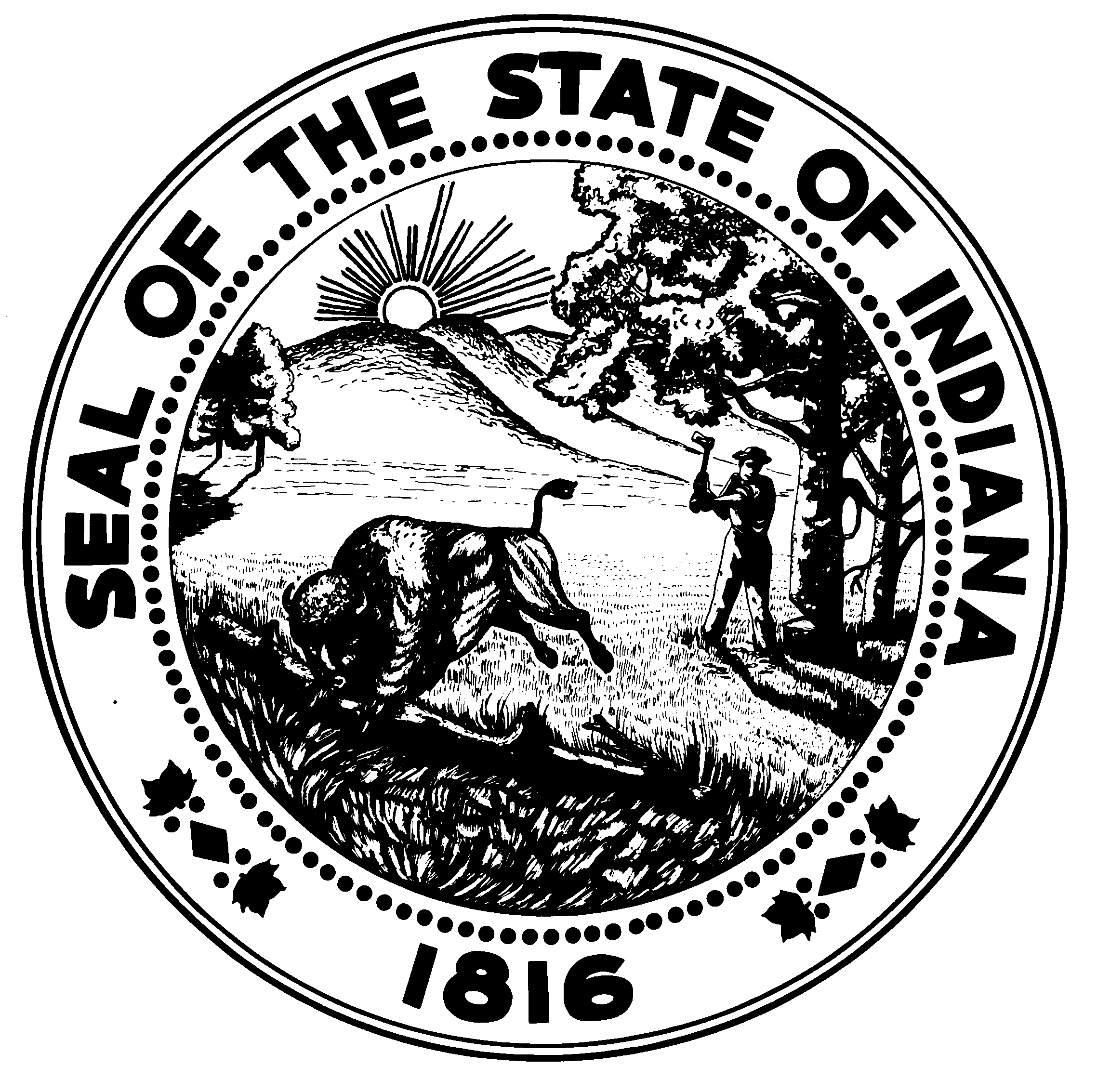 TRANSITION PLAN FOR SUCCESSFUL ADULTHOODState Form 55166 (R7 / 1-23)DEPARTMENT OF CHILD SERVICESTRANSITION PLAN FOR SUCCESSFUL ADULTHOODState Form 55166 (R7 / 1-23)DEPARTMENT OF CHILD SERVICESTRANSITION PLAN FOR SUCCESSFUL ADULTHOODState Form 55166 (R7 / 1-23)DEPARTMENT OF CHILD SERVICESTRANSITION PLAN FOR SUCCESSFUL ADULTHOODState Form 55166 (R7 / 1-23)DEPARTMENT OF CHILD SERVICESTRANSITION PLAN FOR SUCCESSFUL ADULTHOODState Form 55166 (R7 / 1-23)DEPARTMENT OF CHILD SERVICESTRANSITION PLAN FOR SUCCESSFUL ADULTHOODState Form 55166 (R7 / 1-23)DEPARTMENT OF CHILD SERVICESTRANSITION PLAN FOR SUCCESSFUL ADULTHOODState Form 55166 (R7 / 1-23)DEPARTMENT OF CHILD SERVICESTRANSITION PLAN FOR SUCCESSFUL ADULTHOODState Form 55166 (R7 / 1-23)DEPARTMENT OF CHILD SERVICESTRANSITION PLAN FOR SUCCESSFUL ADULTHOODState Form 55166 (R7 / 1-23)DEPARTMENT OF CHILD SERVICESTRANSITION PLAN FOR SUCCESSFUL ADULTHOODState Form 55166 (R7 / 1-23)DEPARTMENT OF CHILD SERVICESTRANSITION PLAN FOR SUCCESSFUL ADULTHOODState Form 55166 (R7 / 1-23)DEPARTMENT OF CHILD SERVICESINSTRUCTIONS:INSTRUCTIONS:Page one (1) should be completed at the first Child and Family Team (CFT) Meeting at fourteen (14) years of age or when the youth enters foster care (defined as “24 hour substitute care for all children placed away from their parents or guardians and for whom the State agency has placement and care responsibility”) if after fourteen (14) years of age.Update every six (6) months or at each CFT Meeting (whichever comes first) for each youth in foster care by completing the relevant section:Page one (1) should be completed at the first Child and Family Team (CFT) Meeting at fourteen (14) years of age or when the youth enters foster care (defined as “24 hour substitute care for all children placed away from their parents or guardians and for whom the State agency has placement and care responsibility”) if after fourteen (14) years of age.Update every six (6) months or at each CFT Meeting (whichever comes first) for each youth in foster care by completing the relevant section:Page one (1) should be completed at the first Child and Family Team (CFT) Meeting at fourteen (14) years of age or when the youth enters foster care (defined as “24 hour substitute care for all children placed away from their parents or guardians and for whom the State agency has placement and care responsibility”) if after fourteen (14) years of age.Update every six (6) months or at each CFT Meeting (whichever comes first) for each youth in foster care by completing the relevant section:Page one (1) should be completed at the first Child and Family Team (CFT) Meeting at fourteen (14) years of age or when the youth enters foster care (defined as “24 hour substitute care for all children placed away from their parents or guardians and for whom the State agency has placement and care responsibility”) if after fourteen (14) years of age.Update every six (6) months or at each CFT Meeting (whichever comes first) for each youth in foster care by completing the relevant section:Page one (1) should be completed at the first Child and Family Team (CFT) Meeting at fourteen (14) years of age or when the youth enters foster care (defined as “24 hour substitute care for all children placed away from their parents or guardians and for whom the State agency has placement and care responsibility”) if after fourteen (14) years of age.Update every six (6) months or at each CFT Meeting (whichever comes first) for each youth in foster care by completing the relevant section:Page one (1) should be completed at the first Child and Family Team (CFT) Meeting at fourteen (14) years of age or when the youth enters foster care (defined as “24 hour substitute care for all children placed away from their parents or guardians and for whom the State agency has placement and care responsibility”) if after fourteen (14) years of age.Update every six (6) months or at each CFT Meeting (whichever comes first) for each youth in foster care by completing the relevant section:Page one (1) should be completed at the first Child and Family Team (CFT) Meeting at fourteen (14) years of age or when the youth enters foster care (defined as “24 hour substitute care for all children placed away from their parents or guardians and for whom the State agency has placement and care responsibility”) if after fourteen (14) years of age.Update every six (6) months or at each CFT Meeting (whichever comes first) for each youth in foster care by completing the relevant section:Page one (1) should be completed at the first Child and Family Team (CFT) Meeting at fourteen (14) years of age or when the youth enters foster care (defined as “24 hour substitute care for all children placed away from their parents or guardians and for whom the State agency has placement and care responsibility”) if after fourteen (14) years of age.Update every six (6) months or at each CFT Meeting (whichever comes first) for each youth in foster care by completing the relevant section:Page one (1) should be completed at the first Child and Family Team (CFT) Meeting at fourteen (14) years of age or when the youth enters foster care (defined as “24 hour substitute care for all children placed away from their parents or guardians and for whom the State agency has placement and care responsibility”) if after fourteen (14) years of age.Update every six (6) months or at each CFT Meeting (whichever comes first) for each youth in foster care by completing the relevant section:Page one (1) should be completed at the first Child and Family Team (CFT) Meeting at fourteen (14) years of age or when the youth enters foster care (defined as “24 hour substitute care for all children placed away from their parents or guardians and for whom the State agency has placement and care responsibility”) if after fourteen (14) years of age.Update every six (6) months or at each CFT Meeting (whichever comes first) for each youth in foster care by completing the relevant section:Fourteen (14)  years of age,Fourteen (14) years and six (6) months,Fifteen (15) years of age,Fifteen (15) years and six (6) months,Sixteen (16) years of age,Fourteen (14)  years of age,Fourteen (14) years and six (6) months,Fifteen (15) years of age,Fifteen (15) years and six (6) months,Sixteen (16) years of age,Fourteen (14)  years of age,Fourteen (14) years and six (6) months,Fifteen (15) years of age,Fifteen (15) years and six (6) months,Sixteen (16) years of age,Sixteen (16) years and six (6) months,Seventeen (17) years of age,Seventeen (17) years and six (6) months,Ninety (90) days before eighteenth (18th) birthday, andEighteen (18) years of age and older.Sixteen (16) years and six (6) months,Seventeen (17) years of age,Seventeen (17) years and six (6) months,Ninety (90) days before eighteenth (18th) birthday, andEighteen (18) years of age and older.Sixteen (16) years and six (6) months,Seventeen (17) years of age,Seventeen (17) years and six (6) months,Ninety (90) days before eighteenth (18th) birthday, andEighteen (18) years of age and older.Sixteen (16) years and six (6) months,Seventeen (17) years of age,Seventeen (17) years and six (6) months,Ninety (90) days before eighteenth (18th) birthday, andEighteen (18) years of age and older.Sixteen (16) years and six (6) months,Seventeen (17) years of age,Seventeen (17) years and six (6) months,Ninety (90) days before eighteenth (18th) birthday, andEighteen (18) years of age and older.Sixteen (16) years and six (6) months,Seventeen (17) years of age,Seventeen (17) years and six (6) months,Ninety (90) days before eighteenth (18th) birthday, andEighteen (18) years of age and older.Sixteen (16) years and six (6) months,Seventeen (17) years of age,Seventeen (17) years and six (6) months,Ninety (90) days before eighteenth (18th) birthday, andEighteen (18) years of age and older.An additional update must be completed ninety (90) days prior to the youth’s eighteenth (18th) birthday or case dismissal after age eighteen (18) if the youth is in foster care or if the youth is participating in Collaborative Care (CC).An additional update must be completed ninety (90) days prior to the youth’s eighteenth (18th) birthday or case dismissal after age eighteen (18) if the youth is in foster care or if the youth is participating in Collaborative Care (CC).An additional update must be completed ninety (90) days prior to the youth’s eighteenth (18th) birthday or case dismissal after age eighteen (18) if the youth is in foster care or if the youth is participating in Collaborative Care (CC).An additional update must be completed ninety (90) days prior to the youth’s eighteenth (18th) birthday or case dismissal after age eighteen (18) if the youth is in foster care or if the youth is participating in Collaborative Care (CC).An additional update must be completed ninety (90) days prior to the youth’s eighteenth (18th) birthday or case dismissal after age eighteen (18) if the youth is in foster care or if the youth is participating in Collaborative Care (CC).An additional update must be completed ninety (90) days prior to the youth’s eighteenth (18th) birthday or case dismissal after age eighteen (18) if the youth is in foster care or if the youth is participating in Collaborative Care (CC).An additional update must be completed ninety (90) days prior to the youth’s eighteenth (18th) birthday or case dismissal after age eighteen (18) if the youth is in foster care or if the youth is participating in Collaborative Care (CC).An additional update must be completed ninety (90) days prior to the youth’s eighteenth (18th) birthday or case dismissal after age eighteen (18) if the youth is in foster care or if the youth is participating in Collaborative Care (CC).An additional update must be completed ninety (90) days prior to the youth’s eighteenth (18th) birthday or case dismissal after age eighteen (18) if the youth is in foster care or if the youth is participating in Collaborative Care (CC).An additional update must be completed ninety (90) days prior to the youth’s eighteenth (18th) birthday or case dismissal after age eighteen (18) if the youth is in foster care or if the youth is participating in Collaborative Care (CC).Plan start date (month, day, year)Plan start date (month, day, year)Plan start date (month, day, year)Plan start date (month, day, year)Plan start date (month, day, year)Plan start date (month, day, year)Plan stop date (six (6) months after start date) (month, day, year)Plan stop date (six (6) months after start date) (month, day, year)Plan stop date (six (6) months after start date) (month, day, year)Plan stop date (six (6) months after start date) (month, day, year)Plan stop date (six (6) months after start date) (month, day, year)Plan stop date (six (6) months after start date) (month, day, year)YOUTH INFORMATIONYOUTH INFORMATIONYOUTH INFORMATIONYOUTH INFORMATIONYOUTH INFORMATIONYOUTH INFORMATIONYOUTH INFORMATIONYOUTH INFORMATIONYOUTH INFORMATIONYOUTH INFORMATIONYOUTH INFORMATIONYOUTH INFORMATIONFirst name and middle initialFirst name and middle initialFirst name and middle initialLast nameLast nameLast nameLast nameLast nameLast nameLast nameLast nameMaGIK Case ID NumberProjected date youth will leave care (month, day, year) Projected date youth will leave care (month, day, year) Projected date youth will leave care (month, day, year) Projected date youth will leave care (month, day, year) Date of birth (month, day, year)Date of birth (month, day, year)Date of birth (month, day, year)Date of birth (month, day, year)Date of birth (month, day, year)AgeAgeSex Male      Female      OtherPermanency Plan and second Permanency Plan, if Concurrent PlanningPermanency Plan and second Permanency Plan, if Concurrent PlanningPermanency Plan and second Permanency Plan, if Concurrent PlanningPermanency Plan and second Permanency Plan, if Concurrent PlanningPermanency Plan and second Permanency Plan, if Concurrent PlanningPermanency Plan and second Permanency Plan, if Concurrent PlanningPermanency Plan and second Permanency Plan, if Concurrent PlanningPermanency Plan and second Permanency Plan, if Concurrent PlanningPermanency Plan and second Permanency Plan, if Concurrent PlanningPermanency Plan and second Permanency Plan, if Concurrent PlanningPermanency Plan and second Permanency Plan, if Concurrent PlanningPermanency Plan and second Permanency Plan, if Concurrent PlanningACKNOWLEDGEMENT OF BILL OF RIGHTS FOR YOUTH IN CAREACKNOWLEDGEMENT OF BILL OF RIGHTS FOR YOUTH IN CAREACKNOWLEDGEMENT OF BILL OF RIGHTS FOR YOUTH IN CAREACKNOWLEDGEMENT OF BILL OF RIGHTS FOR YOUTH IN CAREACKNOWLEDGEMENT OF BILL OF RIGHTS FOR YOUTH IN CAREACKNOWLEDGEMENT OF BILL OF RIGHTS FOR YOUTH IN CAREACKNOWLEDGEMENT OF BILL OF RIGHTS FOR YOUTH IN CAREACKNOWLEDGEMENT OF BILL OF RIGHTS FOR YOUTH IN CAREACKNOWLEDGEMENT OF BILL OF RIGHTS FOR YOUTH IN CAREACKNOWLEDGEMENT OF BILL OF RIGHTS FOR YOUTH IN CAREACKNOWLEDGEMENT OF BILL OF RIGHTS FOR YOUTH IN CAREACKNOWLEDGEMENT OF BILL OF RIGHTS FOR YOUTH IN CAREI acknowledge that I have been given a copy of the Bill of Rights for Youth in Care. I understand my rights and the document has been explained to me in a manner that is age and developmentally appropriate.  I understand that nothing in this acknowledgement/agreement shall limit the duties or discretion of the Department of Child Services (DCS) or the court to act in my best interest.I acknowledge that I have been given a copy of the Bill of Rights for Youth in Care. I understand my rights and the document has been explained to me in a manner that is age and developmentally appropriate.  I understand that nothing in this acknowledgement/agreement shall limit the duties or discretion of the Department of Child Services (DCS) or the court to act in my best interest.I acknowledge that I have been given a copy of the Bill of Rights for Youth in Care. I understand my rights and the document has been explained to me in a manner that is age and developmentally appropriate.  I understand that nothing in this acknowledgement/agreement shall limit the duties or discretion of the Department of Child Services (DCS) or the court to act in my best interest.I acknowledge that I have been given a copy of the Bill of Rights for Youth in Care. I understand my rights and the document has been explained to me in a manner that is age and developmentally appropriate.  I understand that nothing in this acknowledgement/agreement shall limit the duties or discretion of the Department of Child Services (DCS) or the court to act in my best interest.I acknowledge that I have been given a copy of the Bill of Rights for Youth in Care. I understand my rights and the document has been explained to me in a manner that is age and developmentally appropriate.  I understand that nothing in this acknowledgement/agreement shall limit the duties or discretion of the Department of Child Services (DCS) or the court to act in my best interest.I acknowledge that I have been given a copy of the Bill of Rights for Youth in Care. I understand my rights and the document has been explained to me in a manner that is age and developmentally appropriate.  I understand that nothing in this acknowledgement/agreement shall limit the duties or discretion of the Department of Child Services (DCS) or the court to act in my best interest.I acknowledge that I have been given a copy of the Bill of Rights for Youth in Care. I understand my rights and the document has been explained to me in a manner that is age and developmentally appropriate.  I understand that nothing in this acknowledgement/agreement shall limit the duties or discretion of the Department of Child Services (DCS) or the court to act in my best interest.I acknowledge that I have been given a copy of the Bill of Rights for Youth in Care. I understand my rights and the document has been explained to me in a manner that is age and developmentally appropriate.  I understand that nothing in this acknowledgement/agreement shall limit the duties or discretion of the Department of Child Services (DCS) or the court to act in my best interest.I acknowledge that I have been given a copy of the Bill of Rights for Youth in Care. I understand my rights and the document has been explained to me in a manner that is age and developmentally appropriate.  I understand that nothing in this acknowledgement/agreement shall limit the duties or discretion of the Department of Child Services (DCS) or the court to act in my best interest.I acknowledge that I have been given a copy of the Bill of Rights for Youth in Care. I understand my rights and the document has been explained to me in a manner that is age and developmentally appropriate.  I understand that nothing in this acknowledgement/agreement shall limit the duties or discretion of the Department of Child Services (DCS) or the court to act in my best interest.I acknowledge that I have been given a copy of the Bill of Rights for Youth in Care. I understand my rights and the document has been explained to me in a manner that is age and developmentally appropriate.  I understand that nothing in this acknowledgement/agreement shall limit the duties or discretion of the Department of Child Services (DCS) or the court to act in my best interest.I acknowledge that I have been given a copy of the Bill of Rights for Youth in Care. I understand my rights and the document has been explained to me in a manner that is age and developmentally appropriate.  I understand that nothing in this acknowledgement/agreement shall limit the duties or discretion of the Department of Child Services (DCS) or the court to act in my best interest.SignatureSignatureSignatureSignatureSignatureSignatureSignatureSignatureDate (month, day, year)Date (month, day, year)Date (month, day, year)Date (month, day, year)WHAT YOUTH SHOULD HAVE IN THEIR POSSESSION BEFORE LEAVING FOSTER CAREThis list should be updated every six (6) months. All documents should be in youth’s possession by the youth’s eighteenth (18th) birthday or ninety (90) days prior to case dismissal.WHAT YOUTH SHOULD HAVE IN THEIR POSSESSION BEFORE LEAVING FOSTER CAREThis list should be updated every six (6) months. All documents should be in youth’s possession by the youth’s eighteenth (18th) birthday or ninety (90) days prior to case dismissal.WHAT YOUTH SHOULD HAVE IN THEIR POSSESSION BEFORE LEAVING FOSTER CAREThis list should be updated every six (6) months. All documents should be in youth’s possession by the youth’s eighteenth (18th) birthday or ninety (90) days prior to case dismissal.WHAT YOUTH SHOULD HAVE IN THEIR POSSESSION BEFORE LEAVING FOSTER CAREThis list should be updated every six (6) months. All documents should be in youth’s possession by the youth’s eighteenth (18th) birthday or ninety (90) days prior to case dismissal.WHAT YOUTH SHOULD HAVE IN THEIR POSSESSION BEFORE LEAVING FOSTER CAREThis list should be updated every six (6) months. All documents should be in youth’s possession by the youth’s eighteenth (18th) birthday or ninety (90) days prior to case dismissal.WHAT YOUTH SHOULD HAVE IN THEIR POSSESSION BEFORE LEAVING FOSTER CAREThis list should be updated every six (6) months. All documents should be in youth’s possession by the youth’s eighteenth (18th) birthday or ninety (90) days prior to case dismissal.WHAT YOUTH SHOULD HAVE IN THEIR POSSESSION BEFORE LEAVING FOSTER CAREThis list should be updated every six (6) months. All documents should be in youth’s possession by the youth’s eighteenth (18th) birthday or ninety (90) days prior to case dismissal.WHAT YOUTH SHOULD HAVE IN THEIR POSSESSION BEFORE LEAVING FOSTER CAREThis list should be updated every six (6) months. All documents should be in youth’s possession by the youth’s eighteenth (18th) birthday or ninety (90) days prior to case dismissal.WHAT YOUTH SHOULD HAVE IN THEIR POSSESSION BEFORE LEAVING FOSTER CAREThis list should be updated every six (6) months. All documents should be in youth’s possession by the youth’s eighteenth (18th) birthday or ninety (90) days prior to case dismissal.WHAT YOUTH SHOULD HAVE IN THEIR POSSESSION BEFORE LEAVING FOSTER CAREThis list should be updated every six (6) months. All documents should be in youth’s possession by the youth’s eighteenth (18th) birthday or ninety (90) days prior to case dismissal.WHAT YOUTH SHOULD HAVE IN THEIR POSSESSION BEFORE LEAVING FOSTER CAREThis list should be updated every six (6) months. All documents should be in youth’s possession by the youth’s eighteenth (18th) birthday or ninety (90) days prior to case dismissal.WHAT YOUTH SHOULD HAVE IN THEIR POSSESSION BEFORE LEAVING FOSTER CAREThis list should be updated every six (6) months. All documents should be in youth’s possession by the youth’s eighteenth (18th) birthday or ninety (90) days prior to case dismissal.DocumentsDocumentsDocumentsDocumentsDocumentsDocumentsDocumentsDate Completed(month, day, year)Date Completed(month, day, year)Date Completed(month, day, year)Date the document is in youth’s possession (Youth must initial and date.)Date the document is in youth’s possession (Youth must initial and date.) Photo identificationType:     Learner’s permit	 Drivers license	  State ID card Photo identificationType:     Learner’s permit	 Drivers license	  State ID card Photo identificationType:     Learner’s permit	 Drivers license	  State ID card Photo identificationType:     Learner’s permit	 Drivers license	  State ID card Photo identificationType:     Learner’s permit	 Drivers license	  State ID card Photo identificationType:     Learner’s permit	 Drivers license	  State ID card Photo identificationType:     Learner’s permit	 Drivers license	  State ID card Birth Certificate     County and State of birth:       Birth Certificate     County and State of birth:       Birth Certificate     County and State of birth:       Birth Certificate     County and State of birth:       Birth Certificate     County and State of birth:       Birth Certificate     County and State of birth:       Birth Certificate     County and State of birth:       Social Security Card Social Security Card Social Security Card Social Security Card Social Security Card Social Security Card Social Security Card Registered to vote upon reaching eighteen (18) years of age Registered to vote upon reaching eighteen (18) years of age Registered to vote upon reaching eighteen (18) years of age Registered to vote upon reaching eighteen (18) years of age Registered to vote upon reaching eighteen (18) years of age Registered to vote upon reaching eighteen (18) years of age Registered to vote upon reaching eighteen (18) years of age Selective Service registration upon reaching eighteen (18) years of age (males) Selective Service registration upon reaching eighteen (18) years of age (males) Selective Service registration upon reaching eighteen (18) years of age (males) Selective Service registration upon reaching eighteen (18) years of age (males) Selective Service registration upon reaching eighteen (18) years of age (males) Selective Service registration upon reaching eighteen (18) years of age (males) Selective Service registration upon reaching eighteen (18) years of age (males) Successful Adulthood Life Book Successful Adulthood Life Book Successful Adulthood Life Book Successful Adulthood Life Book Successful Adulthood Life Book Successful Adulthood Life Book Successful Adulthood Life Book Copy of latest Individualized Education Plan (IEP) and/or Individualized Transition Plan through the youth’s school (if applicable) Copy of latest Individualized Education Plan (IEP) and/or Individualized Transition Plan through the youth’s school (if applicable) Copy of latest Individualized Education Plan (IEP) and/or Individualized Transition Plan through the youth’s school (if applicable) Copy of latest Individualized Education Plan (IEP) and/or Individualized Transition Plan through the youth’s school (if applicable) Copy of latest Individualized Education Plan (IEP) and/or Individualized Transition Plan through the youth’s school (if applicable) Copy of latest Individualized Education Plan (IEP) and/or Individualized Transition Plan through the youth’s school (if applicable) Copy of latest Individualized Education Plan (IEP) and/or Individualized Transition Plan through the youth’s school (if applicable) Copy of Bureau of Developmental Disability Services (BDDS) Transitional Plan (if applicable) Copy of Bureau of Developmental Disability Services (BDDS) Transitional Plan (if applicable) Copy of Bureau of Developmental Disability Services (BDDS) Transitional Plan (if applicable) Copy of Bureau of Developmental Disability Services (BDDS) Transitional Plan (if applicable) Copy of Bureau of Developmental Disability Services (BDDS) Transitional Plan (if applicable) Copy of Bureau of Developmental Disability Services (BDDS) Transitional Plan (if applicable) Copy of Bureau of Developmental Disability Services (BDDS) Transitional Plan (if applicable) Medical records (physical and mental health), copy of latest Case / Treatment / Discharge Plan Medical records (physical and mental health), copy of latest Case / Treatment / Discharge Plan Medical records (physical and mental health), copy of latest Case / Treatment / Discharge Plan Medical records (physical and mental health), copy of latest Case / Treatment / Discharge Plan Medical records (physical and mental health), copy of latest Case / Treatment / Discharge Plan Medical records (physical and mental health), copy of latest Case / Treatment / Discharge Plan Medical records (physical and mental health), copy of latest Case / Treatment / Discharge Plan Medical Passport Medical Passport Medical Passport Medical Passport Medical Passport Medical Passport Medical Passport Medicaid card Medicaid card Medicaid card Medicaid card Medicaid card Medicaid card Medicaid card Foster Care Verification (SF 56571) to verify the youth was in foster care at eighteen (18) years of age (if applicable) Foster Care Verification (SF 56571) to verify the youth was in foster care at eighteen (18) years of age (if applicable) Foster Care Verification (SF 56571) to verify the youth was in foster care at eighteen (18) years of age (if applicable) Foster Care Verification (SF 56571) to verify the youth was in foster care at eighteen (18) years of age (if applicable) Foster Care Verification (SF 56571) to verify the youth was in foster care at eighteen (18) years of age (if applicable) Foster Care Verification (SF 56571) to verify the youth was in foster care at eighteen (18) years of age (if applicable) Foster Care Verification (SF 56571) to verify the youth was in foster care at eighteen (18) years of age (if applicable) Personal filing system Type:	 3-ring binder	 Full-size expandable envelope		 File cabinet		 Other:      Location of filing system:       Personal filing system Type:	 3-ring binder	 Full-size expandable envelope		 File cabinet		 Other:      Location of filing system:       Personal filing system Type:	 3-ring binder	 Full-size expandable envelope		 File cabinet		 Other:      Location of filing system:       Personal filing system Type:	 3-ring binder	 Full-size expandable envelope		 File cabinet		 Other:      Location of filing system:       Personal filing system Type:	 3-ring binder	 Full-size expandable envelope		 File cabinet		 Other:      Location of filing system:       Personal filing system Type:	 3-ring binder	 Full-size expandable envelope		 File cabinet		 Other:      Location of filing system:       Personal filing system Type:	 3-ring binder	 Full-size expandable envelope		 File cabinet		 Other:      Location of filing system:       Youth can navigate public transportation Youth can navigate public transportation Youth can navigate public transportation Youth can navigate public transportation Youth can navigate public transportation Youth can navigate public transportation Youth can navigate public transportation Education:Certificate of Completion obtained		 Yes	 NoDiploma obtained					 Yes	 NoLast high school attended:      Type of degree: Core 40, Honors, etc.:       GPA:      High School Equivalency (HSE) Diploma obtained:	 Yes	 NoName of school / education center:      Type of HSE:	 General	 HonorsScores:       Education:Certificate of Completion obtained		 Yes	 NoDiploma obtained					 Yes	 NoLast high school attended:      Type of degree: Core 40, Honors, etc.:       GPA:      High School Equivalency (HSE) Diploma obtained:	 Yes	 NoName of school / education center:      Type of HSE:	 General	 HonorsScores:       Education:Certificate of Completion obtained		 Yes	 NoDiploma obtained					 Yes	 NoLast high school attended:      Type of degree: Core 40, Honors, etc.:       GPA:      High School Equivalency (HSE) Diploma obtained:	 Yes	 NoName of school / education center:      Type of HSE:	 General	 HonorsScores:       Education:Certificate of Completion obtained		 Yes	 NoDiploma obtained					 Yes	 NoLast high school attended:      Type of degree: Core 40, Honors, etc.:       GPA:      High School Equivalency (HSE) Diploma obtained:	 Yes	 NoName of school / education center:      Type of HSE:	 General	 HonorsScores:       Education:Certificate of Completion obtained		 Yes	 NoDiploma obtained					 Yes	 NoLast high school attended:      Type of degree: Core 40, Honors, etc.:       GPA:      High School Equivalency (HSE) Diploma obtained:	 Yes	 NoName of school / education center:      Type of HSE:	 General	 HonorsScores:       Education:Certificate of Completion obtained		 Yes	 NoDiploma obtained					 Yes	 NoLast high school attended:      Type of degree: Core 40, Honors, etc.:       GPA:      High School Equivalency (HSE) Diploma obtained:	 Yes	 NoName of school / education center:      Type of HSE:	 General	 HonorsScores:       Education:Certificate of Completion obtained		 Yes	 NoDiploma obtained					 Yes	 NoLast high school attended:      Type of degree: Core 40, Honors, etc.:       GPA:      High School Equivalency (HSE) Diploma obtained:	 Yes	 NoName of school / education center:      Type of HSE:	 General	 HonorsScores:      Youth must initial when Certificate / Diploma is in youth’s possession.Youth must initial when Certificate / Diploma is in youth’s possession. Youth given information on eligibility and access to Voluntary Older Youth Services (OYS)				 Yes	 No Youth given information on eligibility and access to Voluntary Older Youth Services (OYS)				 Yes	 No Youth given information on eligibility and access to Voluntary Older Youth Services (OYS)				 Yes	 No Youth given information on eligibility and access to Voluntary Older Youth Services (OYS)				 Yes	 No Youth given information on eligibility and access to Voluntary Older Youth Services (OYS)				 Yes	 No Youth given information on eligibility and access to Voluntary Older Youth Services (OYS)				 Yes	 No Youth given information on eligibility and access to Voluntary Older Youth Services (OYS)				 Yes	 No Process to reenter Collaborative Care? 	 Yes	 No  Process to reenter Collaborative Care? 	 Yes	 No  Process to reenter Collaborative Care? 	 Yes	 No  Process to reenter Collaborative Care? 	 Yes	 No  Process to reenter Collaborative Care? 	 Yes	 No  Process to reenter Collaborative Care? 	 Yes	 No  Process to reenter Collaborative Care? 	 Yes	 No SUPPORTIVE RELATIONSHIPSIf additional space is needed, use separate sheet of paper.SUPPORTIVE RELATIONSHIPSIf additional space is needed, use separate sheet of paper.SUPPORTIVE RELATIONSHIPSIf additional space is needed, use separate sheet of paper.SUPPORTIVE RELATIONSHIPSIf additional space is needed, use separate sheet of paper.SUPPORTIVE RELATIONSHIPSIf additional space is needed, use separate sheet of paper.If no supportive relationships can be identified, has referral been made toYouth Connections Program (YCP)?If no supportive relationships can be identified, has referral been made toYouth Connections Program (YCP)? Yes      NoIf yes, date of referral (month, day, year)If yes, date of referral (month, day, year)NameRelationship to youthRelationship to youthRelationship to youthTelephone number(     )     Address (number and street, apartment or unit number, city, state, and ZIP code)Address (number and street, apartment or unit number, city, state, and ZIP code)Address (number and street, apartment or unit number, city, state, and ZIP code)Address (number and street, apartment or unit number, city, state, and ZIP code)Address (number and street, apartment or unit number, city, state, and ZIP code)Supports offered (advice, emergency housing, career guidance, place to go for holidays, help with finances, etc.)Supports offered (advice, emergency housing, career guidance, place to go for holidays, help with finances, etc.)Supports offered (advice, emergency housing, career guidance, place to go for holidays, help with finances, etc.)Supports offered (advice, emergency housing, career guidance, place to go for holidays, help with finances, etc.)Supports offered (advice, emergency housing, career guidance, place to go for holidays, help with finances, etc.)NameRelationship to youthRelationship to youthRelationship to youthTelephone number(     )     Address (number and street, apartment or unit number, city, state, and ZIP code)Address (number and street, apartment or unit number, city, state, and ZIP code)Address (number and street, apartment or unit number, city, state, and ZIP code)Address (number and street, apartment or unit number, city, state, and ZIP code)Address (number and street, apartment or unit number, city, state, and ZIP code)Supports offered (advice, emergency housing, career guidance, place to go for holidays, help with finances, etc.)Supports offered (advice, emergency housing, career guidance, place to go for holidays, help with finances, etc.)Supports offered (advice, emergency housing, career guidance, place to go for holidays, help with finances, etc.)Supports offered (advice, emergency housing, career guidance, place to go for holidays, help with finances, etc.)Supports offered (advice, emergency housing, career guidance, place to go for holidays, help with finances, etc.)NameRelationship to youthRelationship to youthRelationship to youthTelephone number(     )     Address (number and street, apartment or unit number, city, state, and ZIP code)Address (number and street, apartment or unit number, city, state, and ZIP code)Address (number and street, apartment or unit number, city, state, and ZIP code)Address (number and street, apartment or unit number, city, state, and ZIP code)Address (number and street, apartment or unit number, city, state, and ZIP code)Supports offered (advice, emergency housing, career guidance, place to go for holidays, help with finances, etc.)Supports offered (advice, emergency housing, career guidance, place to go for holidays, help with finances, etc.)Supports offered (advice, emergency housing, career guidance, place to go for holidays, help with finances, etc.)Supports offered (advice, emergency housing, career guidance, place to go for holidays, help with finances, etc.)Supports offered (advice, emergency housing, career guidance, place to go for holidays, help with finances, etc.)HOUSINGCurrent address (number and street, apartment or unit number, city, state, and ZIP code)Type of Placement: Foster Home	 Group Home	 Residential Facility	 Relative Home	 Other:      EDUCATIONEDUCATIONEDUCATIONEDUCATIONEDUCATIONEDUCATIONEDUCATIONCurrent grade levelCurrent school attendingCurrent school attendingCurrent school attendingExpected graduation date (month, day, year)Expected graduation date (month, day, year)GPAIf youth has an IEP, did the youth attend the last IEP meeting? Yes      No       Not ApplicableIf youth has an IEP, did the youth attend the last IEP meeting? Yes      No       Not ApplicableDate of last IEP meeting (month, day, year)Date of last IEP meeting (month, day, year)If youth has/had an IEP, is youth involved with Vocational Rehabilitation?				 Yes	 No	 Not ApplicableIf youth has/had an IEP, is youth involved with Vocational Rehabilitation?				 Yes	 No	 Not ApplicableIf youth has/had an IEP, is youth involved with Vocational Rehabilitation?				 Yes	 No	 Not ApplicableDiploma / Certification track: General Diploma    Core 40    Core 40, Academic Honors    Core 40, Technical Honors    High School Equivalency (HSE)    Certificate of CompletionDiploma / Certification track: General Diploma    Core 40    Core 40, Academic Honors    Core 40, Technical Honors    High School Equivalency (HSE)    Certificate of CompletionDiploma / Certification track: General Diploma    Core 40    Core 40, Academic Honors    Core 40, Technical Honors    High School Equivalency (HSE)    Certificate of CompletionDiploma / Certification track: General Diploma    Core 40    Core 40, Academic Honors    Core 40, Technical Honors    High School Equivalency (HSE)    Certificate of CompletionDiploma / Certification track: General Diploma    Core 40    Core 40, Academic Honors    Core 40, Technical Honors    High School Equivalency (HSE)    Certificate of CompletionDiploma / Certification track: General Diploma    Core 40    Core 40, Academic Honors    Core 40, Technical Honors    High School Equivalency (HSE)    Certificate of CompletionDiploma / Certification track: General Diploma    Core 40    Core 40, Academic Honors    Core 40, Technical Honors    High School Equivalency (HSE)    Certificate of CompletionHas youth applied for Twenty-First Century Scholars? Yes	 NoHas youth applied for Twenty-First Century Scholars? Yes	 NoHas youth applied for Twenty-First Century Scholars? Yes	 NoDate of application (month, day, year)Date of application (month, day, year)Application was: Accepted      DeniedApplication was: Accepted      DeniedVOLUNTEER / EMPLOYMENTVOLUNTEER / EMPLOYMENTVOLUNTEER / EMPLOYMENTVOLUNTEER / EMPLOYMENTVOLUNTEER / EMPLOYMENTCurrent volunteer? Yes	 NoVolunteer locations / hoursVolunteer locations / hoursYouth has working knowledge of how to complete an application for employment?		 Yes	 NoYouth has working knowledge of how to complete an application for employment?		 Yes	 NoCurrently employed Full-Time	 Part-TimeCurrently employed Full-Time	 Part-TimeName and address of employer (number and street, city, state, and ZIP code)Name and address of employer (number and street, city, state, and ZIP code)Hours per weekPARENTING YOUTHPARENTING YOUTHPARENTING YOUTHPARENTING YOUTHDoes youth have a child? Yes	 NoIf yes, has the youth’s child been removed?  Yes	 NoIf yes, has the youth’s child been removed?  Yes	 NoIf no, has the youth been provided with information about parenting resources / community-based services?			 Yes	 NoIf yes, list the resources/services of which the youth has been informed (e.g., Healthy Families, Child Care and Development Fund [CCDF], Temporary Assistance for Needy Families [TANF], and Women’s Infant and Children [WIC] Program).If yes, list the resources/services of which the youth has been informed (e.g., Healthy Families, Child Care and Development Fund [CCDF], Temporary Assistance for Needy Families [TANF], and Women’s Infant and Children [WIC] Program).If yes, list the resources/services of which the youth has been informed (e.g., Healthy Families, Child Care and Development Fund [CCDF], Temporary Assistance for Needy Families [TANF], and Women’s Infant and Children [WIC] Program).If yes, list the resources/services of which the youth has been informed (e.g., Healthy Families, Child Care and Development Fund [CCDF], Temporary Assistance for Needy Families [TANF], and Women’s Infant and Children [WIC] Program).If yes, is the youth’s child placed with the youth? Yes	 NoIf yes, is the youth’s child placed with the youth? Yes	 NoIf the youth’s child is not placed with the youth, where is the child placed?If the youth’s child is not placed with the youth, where is the child placed?If the child has been removed from the youth’s care, what services have been referred or offered for the youth to work toward reunification?If the child has been removed from the youth’s care, what services have been referred or offered for the youth to work toward reunification?If the child has been removed from the youth’s care, what services have been referred or offered for the youth to work toward reunification?If the child has been removed from the youth’s care, what services have been referred or offered for the youth to work toward reunification?Youth’s strengths (Include hobbies, interests, extracurricular, enrichment, cultural, and social activities.)Team members presentSIGNATURES OF TRANSITION PLAN FOR SUCCESSFUL ADULTHOOD TEAM MEMBERSSIGNATURES OF TRANSITION PLAN FOR SUCCESSFUL ADULTHOOD TEAM MEMBERSSIGNATURES OF TRANSITION PLAN FOR SUCCESSFUL ADULTHOOD TEAM MEMBERSSIGNATURES OF TRANSITION PLAN FOR SUCCESSFUL ADULTHOOD TEAM MEMBERSSignature of youthPrinted name of youthPrinted name of youthDate (month, day, year)Signature of DCS Family Case Manager (FCM) / Probation OfficerPrinted name of DCS FCM / Probation OfficerPrinted name of DCS FCM / Probation OfficerDate (month, day, year)Signature of Child Representative / AdvocatePrinted name of Child Representative / Advocate Printed name of Child Representative / Advocate Date (month, day, year)Telephone number(     )     Telephone number(     )     Telephone number(     )     Telephone number(     )     Signature of Child RepresentativePrinted name of Child RepresentativePrinted name of Child RepresentativeDate (month, day, year)Telephone number(     )     Telephone number(     )     Telephone number(     )     Telephone number(     )     Signature of team memberPrinted name of team memberPrinted name of team memberDate (month, day, year)RoleRoleTelephone number(     )     Telephone number(     )     Signature of team memberPrinted name of team memberPrinted name of team memberDate (month, day, year)RoleRoleTelephone number(     )     Telephone number(     )     Signature of team memberPrinted name of team memberPrinted name of team memberDate (month, day, year)RoleRoleTelephone number(     )     Telephone number(     )      Youth declined to participate in CFT Meeting 					 Youth declined to sign the plan Youth declined to participate in CFT Meeting 					 Youth declined to sign the plan Youth declined to participate in CFT Meeting 					 Youth declined to sign the plan Youth declined to participate in CFT Meeting 					 Youth declined to sign the planSignature of FCM / Probation OfficerSignature of FCM / Probation OfficerDate (month, day, year)Date (month, day, year)SUPPORTIVE RELATIONSHIPSIf additional space is needed, use separate sheet of paper.SUPPORTIVE RELATIONSHIPSIf additional space is needed, use separate sheet of paper.SUPPORTIVE RELATIONSHIPSIf additional space is needed, use separate sheet of paper. Same as previous Same as previousIf no supportive relationships can be identified, has referral been made to YCP? Yes      NoIf no supportive relationships can be identified, has referral been made to YCP? Yes      NoIf no supportive relationships can be identified, has referral been made to YCP? Yes      NoIf Yes, date of referral (month, day, year)If Yes, date of referral (month, day, year)If Yes, date of referral (month, day, year)NameNameRelationship to youthRelationship to youthRelationship to youthTelephone number(     )     Address (number and street, apartment or unit number, city, state, and ZIP code)Address (number and street, apartment or unit number, city, state, and ZIP code)Address (number and street, apartment or unit number, city, state, and ZIP code)Address (number and street, apartment or unit number, city, state, and ZIP code)Address (number and street, apartment or unit number, city, state, and ZIP code)Address (number and street, apartment or unit number, city, state, and ZIP code)Supports offered (advice, emergency housing career guidance, place to go for holidays, help with finances, etc.)Supports offered (advice, emergency housing career guidance, place to go for holidays, help with finances, etc.)Supports offered (advice, emergency housing career guidance, place to go for holidays, help with finances, etc.)Supports offered (advice, emergency housing career guidance, place to go for holidays, help with finances, etc.)Supports offered (advice, emergency housing career guidance, place to go for holidays, help with finances, etc.)Supports offered (advice, emergency housing career guidance, place to go for holidays, help with finances, etc.)NameNameRelationship to youthRelationship to youthRelationship to youthTelephone number(     )     Address (number and street, apartment or unit number, city, state, and ZIP code)Address (number and street, apartment or unit number, city, state, and ZIP code)Address (number and street, apartment or unit number, city, state, and ZIP code)Address (number and street, apartment or unit number, city, state, and ZIP code)Address (number and street, apartment or unit number, city, state, and ZIP code)Address (number and street, apartment or unit number, city, state, and ZIP code)Supports offered (advice, emergency housing, career guidance, place to go for holidays, help with finances, etc.)Supports offered (advice, emergency housing, career guidance, place to go for holidays, help with finances, etc.)Supports offered (advice, emergency housing, career guidance, place to go for holidays, help with finances, etc.)Supports offered (advice, emergency housing, career guidance, place to go for holidays, help with finances, etc.)Supports offered (advice, emergency housing, career guidance, place to go for holidays, help with finances, etc.)Supports offered (advice, emergency housing, career guidance, place to go for holidays, help with finances, etc.)NameNameRelationship to youthRelationship to youthRelationship to youthTelephone number(     )     Address (number and street, apartment or unit number, city, state, and ZIP code)Address (number and street, apartment or unit number, city, state, and ZIP code)Address (number and street, apartment or unit number, city, state, and ZIP code)Address (number and street, apartment or unit number, city, state, and ZIP code)Address (number and street, apartment or unit number, city, state, and ZIP code)Address (number and street, apartment or unit number, city, state, and ZIP code)Supports offered (advice, emergency housing, career guidance, place to go for holidays, help with finances, etc.)Supports offered (advice, emergency housing, career guidance, place to go for holidays, help with finances, etc.)Supports offered (advice, emergency housing, career guidance, place to go for holidays, help with finances, etc.)Supports offered (advice, emergency housing, career guidance, place to go for holidays, help with finances, etc.)Supports offered (advice, emergency housing, career guidance, place to go for holidays, help with finances, etc.)Supports offered (advice, emergency housing, career guidance, place to go for holidays, help with finances, etc.)HOUSING AND TRANSPORTATIONCurrent address (number and street, apartment or unit number, city, state, and ZIP code)Type of Placement: Foster Home	 Group Home	 Residential Facility	 Relative Home	 Other:      Where / with whom would you like to live after foster care?Address after leaving foster care (number and street, apartment or unit number, city, state, and ZIP code)					 Unknown at this timeType of transportation (bicycle or uses Public Transportation)SUCCESSFUL ADULTHOOD PREPARATIONSUCCESSFUL ADULTHOOD PREPARATIONSUCCESSFUL ADULTHOOD PREPARATIONSUCCESSFUL ADULTHOOD PREPARATIONSUCCESSFUL ADULTHOOD PREPARATIONFor youth placed in DCS licensed foster home, unlicensed relative placements, or non-licensed court approved placements:	 Successful Adulthood Services identified – Date (month, day, year):       For youth placed in a residential facility, group home, LCPA foster home:	 The facility/agency is responsible for providing Successful Adulthood Services.For youth placed in DCS licensed foster home, unlicensed relative placements, or non-licensed court approved placements:	 Successful Adulthood Services identified – Date (month, day, year):       For youth placed in a residential facility, group home, LCPA foster home:	 The facility/agency is responsible for providing Successful Adulthood Services.For youth placed in DCS licensed foster home, unlicensed relative placements, or non-licensed court approved placements:	 Successful Adulthood Services identified – Date (month, day, year):       For youth placed in a residential facility, group home, LCPA foster home:	 The facility/agency is responsible for providing Successful Adulthood Services.For youth placed in DCS licensed foster home, unlicensed relative placements, or non-licensed court approved placements:	 Successful Adulthood Services identified – Date (month, day, year):       For youth placed in a residential facility, group home, LCPA foster home:	 The facility/agency is responsible for providing Successful Adulthood Services.For youth placed in DCS licensed foster home, unlicensed relative placements, or non-licensed court approved placements:	 Successful Adulthood Services identified – Date (month, day, year):       For youth placed in a residential facility, group home, LCPA foster home:	 The facility/agency is responsible for providing Successful Adulthood Services.Youth is participating in Successful Adulthood Services?								 Yes      NoLevel of InvolvementLevel of InvolvementLevel of InvolvementProvider (see above)Casey Life Skills Assessment (CLSA) completed?								 Yes      NoDate last CLSA completed (month, day, year)Date last CLSA completed (month, day, year)Date last CLSA completed (month, day, year)Date last CLSA completed (month, day, year)Application completed for Bureau of Developmental Disability Services (BDDS)?		 Yes	 Not Yet	 Not ApplicableApplication completed for Bureau of Developmental Disability Services (BDDS)?		 Yes	 Not Yet	 Not ApplicableDate completed (month, day, year)Application was: Approved      Denied      PendingApplication was: Approved      Denied      PendingMONEY MANAGEMENTMONEY MANAGEMENTMONEY MANAGEMENTMONEY MANAGEMENTMONEY MANAGEMENTMONEY MANAGEMENTBank account open? Yes      NoSavings account open? Yes      NoSavings account open? Yes      NoSavings account open? Yes      NoName of bank or other financial institutionName of bank or other financial institutionSources of income and monthly amounts (employment, Social Security, etc.)  Use separate sheet if needed. Sources of income and monthly amounts (employment, Social Security, etc.)  Use separate sheet if needed. Sources of income and monthly amounts (employment, Social Security, etc.)  Use separate sheet if needed. Sources of income and monthly amounts (employment, Social Security, etc.)  Use separate sheet if needed. Sources of income and monthly amounts (employment, Social Security, etc.)  Use separate sheet if needed. Sources of income and monthly amounts (employment, Social Security, etc.)  Use separate sheet if needed. Application completed for Social Security?		 Yes	 No	 Not ApplicableApplication completed for Social Security?		 Yes	 No	 Not ApplicableApplication completed for Social Security?		 Yes	 No	 Not ApplicableDate completed (month, day, year)Date completed (month, day, year)Application was: Approved      Denied      PendingCredit reports obtained? Yes      NoCredit reports obtained? Yes      NoFrom which agencies? Experian (Date (mm/dd/yy):      )      TransUnion (Date (mm/dd/yy):      )      Equifax (Date (mm/dd/yy):      )From which agencies? Experian (Date (mm/dd/yy):      )      TransUnion (Date (mm/dd/yy):      )      Equifax (Date (mm/dd/yy):      )From which agencies? Experian (Date (mm/dd/yy):      )      TransUnion (Date (mm/dd/yy):      )      Equifax (Date (mm/dd/yy):      )From which agencies? Experian (Date (mm/dd/yy):      )      TransUnion (Date (mm/dd/yy):      )      Equifax (Date (mm/dd/yy):      )EDUCATIONEDUCATIONEDUCATIONEDUCATIONEDUCATIONEDUCATIONEDUCATIONCurrent grade levelCurrent school attendingCurrent school attendingCurrent school attendingExpected graduation date (month, day, year)Expected graduation date (month, day, year)GPAIf youth has an IEP, did the youth attend the last IEP meeting? Yes      No	 Not ApplicableIf youth has an IEP, did the youth attend the last IEP meeting? Yes      No	 Not ApplicableDate of last IEP meeting (month, day, year)Date of last IEP meeting (month, day, year)If youth has/had an IEP, is youth involved with Vocational Rehabilitation?				 Yes	 No	 Not ApplicableIf youth has/had an IEP, is youth involved with Vocational Rehabilitation?				 Yes	 No	 Not ApplicableIf youth has/had an IEP, is youth involved with Vocational Rehabilitation?				 Yes	 No	 Not ApplicableDiploma / Certification track: General Diploma    Core 40    Core 40, Academic Honors    Core 40, Technical Honors    High School Equivalency (HSE)    Certificate of CompletionDiploma / Certification track: General Diploma    Core 40    Core 40, Academic Honors    Core 40, Technical Honors    High School Equivalency (HSE)    Certificate of CompletionDiploma / Certification track: General Diploma    Core 40    Core 40, Academic Honors    Core 40, Technical Honors    High School Equivalency (HSE)    Certificate of CompletionDiploma / Certification track: General Diploma    Core 40    Core 40, Academic Honors    Core 40, Technical Honors    High School Equivalency (HSE)    Certificate of CompletionDiploma / Certification track: General Diploma    Core 40    Core 40, Academic Honors    Core 40, Technical Honors    High School Equivalency (HSE)    Certificate of CompletionDiploma / Certification track: General Diploma    Core 40    Core 40, Academic Honors    Core 40, Technical Honors    High School Equivalency (HSE)    Certificate of CompletionDiploma / Certification track: General Diploma    Core 40    Core 40, Academic Honors    Core 40, Technical Honors    High School Equivalency (HSE)    Certificate of CompletionHas youth applied for Twenty-First Century Scholars? Yes	 NoHas youth applied for Twenty-First Century Scholars? Yes	 NoHas youth applied for Twenty-First Century Scholars? Yes	 NoDate of application (month, day, year)Date of application (month, day, year)Application was: Accepted      DeniedApplication was: Accepted      DeniedEMPLOYMENT / VOLUNTEEREMPLOYMENT / VOLUNTEEREMPLOYMENT / VOLUNTEEREMPLOYMENT / VOLUNTEERYouth referred to Work One? Yes      NoYouth has working knowledge of how to complete an application for employment? If no, this should be listed as a goal.									 Yes      NoYouth has working knowledge of how to locate employment? If no, this should be listed as a goal.						 Yes      NoYouth has working knowledge of how to locate employment? If no, this should be listed as a goal.						 Yes      NoCurrently employed Full-Time	 Part-TimeName and address of employer (number and street, city, state, and ZIP code)Name and address of employer (number and street, city, state, and ZIP code)Hours per weekPreviously employed Full-Time	 Part-TimeList previous employer(s), dates of employment and reasons for leaving employment.  Use separate sheet if needed.List previous employer(s), dates of employment and reasons for leaving employment.  Use separate sheet if needed.List previous employer(s), dates of employment and reasons for leaving employment.  Use separate sheet if needed.Current volunteer? Yes      NoVolunteer locations / hoursVolunteer locations / hoursVolunteer locations / hoursPARENTING YOUTHPARENTING YOUTHPARENTING YOUTHPARENTING YOUTHDoes youth have a child? Yes	 NoIf yes, has the youth’s child been removed?  Yes	 NoIf yes, has the youth’s child been removed?  Yes	 NoIf no, has the youth been provided with information about parenting resources / community-based services?			 Yes	 NoIf yes, list the resources/services of which the youth has been informed (e.g., Healthy Families, Child Care and Development Fund [CCDF], Temporary Assistance for Needy Families [TANF], and Women’s Infant and Children [WIC] Program).If yes, list the resources/services of which the youth has been informed (e.g., Healthy Families, Child Care and Development Fund [CCDF], Temporary Assistance for Needy Families [TANF], and Women’s Infant and Children [WIC] Program).If yes, list the resources/services of which the youth has been informed (e.g., Healthy Families, Child Care and Development Fund [CCDF], Temporary Assistance for Needy Families [TANF], and Women’s Infant and Children [WIC] Program).If yes, list the resources/services of which the youth has been informed (e.g., Healthy Families, Child Care and Development Fund [CCDF], Temporary Assistance for Needy Families [TANF], and Women’s Infant and Children [WIC] Program).If yes, is the youth’s child placed with the youth? Yes	 NoIf yes, is the youth’s child placed with the youth? Yes	 NoIf the youth’s child is not placed with the youth, where is the child placed?If the youth’s child is not placed with the youth, where is the child placed?If the child has been removed from the youth’s care, what services have been referred or offered for the youth to work toward reunification?If the child has been removed from the youth’s care, what services have been referred or offered for the youth to work toward reunification?If the child has been removed from the youth’s care, what services have been referred or offered for the youth to work toward reunification?If the child has been removed from the youth’s care, what services have been referred or offered for the youth to work toward reunification?Youth’s strengths (Include hobbies, interests, extracurricular, enrichment, cultural, and social activities.)Team members presentSIGNATURES OF TRANSITION PLAN FOR SUCCESSFUL ADULTHOOD TEAM MEMBERSSIGNATURES OF TRANSITION PLAN FOR SUCCESSFUL ADULTHOOD TEAM MEMBERSSIGNATURES OF TRANSITION PLAN FOR SUCCESSFUL ADULTHOOD TEAM MEMBERSSIGNATURES OF TRANSITION PLAN FOR SUCCESSFUL ADULTHOOD TEAM MEMBERSSignature of youthPrinted name of youthPrinted name of youthDate (month, day, year)Signature of DCS Family Case Manager (FCM) / Probation OfficerPrinted name of DCS FCM / Probation OfficerPrinted name of DCS FCM / Probation OfficerDate (month, day, year)Signature of Child Representative / AdvocatePrinted name of Child Representative / Advocate Printed name of Child Representative / Advocate Date (month, day, year)Telephone number(     )     Telephone number(     )     Telephone number(     )     Telephone number(     )     Signature of Child RepresentativePrinted name of Child RepresentativePrinted name of Child RepresentativeDate (month, day, year)Telephone number(     )     Telephone number(     )     Telephone number(     )     Telephone number(     )     Signature of team memberPrinted name of team memberPrinted name of team memberDate (month, day, year)RoleRoleTelephone number(     )     Telephone number(     )     Signature of team memberPrinted name of team memberPrinted name of team memberDate (month, day, year)RoleRoleTelephone number(     )     Telephone number(     )     Signature of team memberPrinted name of team memberPrinted name of team memberDate (month, day, year)RoleRoleTelephone number(     )     Telephone number(     )      Youth declined to participate in CFT Meeting 					 Youth declined to sign the plan Youth declined to participate in CFT Meeting 					 Youth declined to sign the plan Youth declined to participate in CFT Meeting 					 Youth declined to sign the plan Youth declined to participate in CFT Meeting 					 Youth declined to sign the planSignature of FCM / Probation OfficerSignature of FCM / Probation OfficerDate (month, day, year)Date (month, day, year)SUPPORTIVE RELATIONSHIPSIf additional space is needed, use separate sheet of paper.SUPPORTIVE RELATIONSHIPSIf additional space is needed, use separate sheet of paper.SUPPORTIVE RELATIONSHIPSIf additional space is needed, use separate sheet of paper. Same as previous Same as previousIf no supportive relationships can be identified, has referral been made to YCP? Yes      NoIf no supportive relationships can be identified, has referral been made to YCP? Yes      NoIf no supportive relationships can be identified, has referral been made to YCP? Yes      NoIf Yes, date of referral (month, day, year)If Yes, date of referral (month, day, year)If Yes, date of referral (month, day, year)NameNameRelationship to youthRelationship to youthRelationship to youthTelephone number(     )     Address (number and street, apartment or unit number, city, state, and ZIP code)Address (number and street, apartment or unit number, city, state, and ZIP code)Address (number and street, apartment or unit number, city, state, and ZIP code)Address (number and street, apartment or unit number, city, state, and ZIP code)Address (number and street, apartment or unit number, city, state, and ZIP code)Address (number and street, apartment or unit number, city, state, and ZIP code)Supports offered (advice, emergency housing career guidance, place to go for holidays, help with finances, etc.)Supports offered (advice, emergency housing career guidance, place to go for holidays, help with finances, etc.)Supports offered (advice, emergency housing career guidance, place to go for holidays, help with finances, etc.)Supports offered (advice, emergency housing career guidance, place to go for holidays, help with finances, etc.)Supports offered (advice, emergency housing career guidance, place to go for holidays, help with finances, etc.)Supports offered (advice, emergency housing career guidance, place to go for holidays, help with finances, etc.)NameNameRelationship to youthRelationship to youthRelationship to youthTelephone number(     )     Address (number and street, apartment or unit number, city, state, and ZIP code)Address (number and street, apartment or unit number, city, state, and ZIP code)Address (number and street, apartment or unit number, city, state, and ZIP code)Address (number and street, apartment or unit number, city, state, and ZIP code)Address (number and street, apartment or unit number, city, state, and ZIP code)Address (number and street, apartment or unit number, city, state, and ZIP code)Supports offered (advice, emergency housing, career guidance, place to go for holidays, help with finances, etc.)Supports offered (advice, emergency housing, career guidance, place to go for holidays, help with finances, etc.)Supports offered (advice, emergency housing, career guidance, place to go for holidays, help with finances, etc.)Supports offered (advice, emergency housing, career guidance, place to go for holidays, help with finances, etc.)Supports offered (advice, emergency housing, career guidance, place to go for holidays, help with finances, etc.)Supports offered (advice, emergency housing, career guidance, place to go for holidays, help with finances, etc.)NameNameRelationship to youthRelationship to youthRelationship to youthTelephone number(     )     Address (number and street, apartment or unit number, city, state, and ZIP code)Address (number and street, apartment or unit number, city, state, and ZIP code)Address (number and street, apartment or unit number, city, state, and ZIP code)Address (number and street, apartment or unit number, city, state, and ZIP code)Address (number and street, apartment or unit number, city, state, and ZIP code)Address (number and street, apartment or unit number, city, state, and ZIP code)Supports offered (advice, emergency housing, career guidance, place to go for holidays, help with finances, etc.)Supports offered (advice, emergency housing, career guidance, place to go for holidays, help with finances, etc.)Supports offered (advice, emergency housing, career guidance, place to go for holidays, help with finances, etc.)Supports offered (advice, emergency housing, career guidance, place to go for holidays, help with finances, etc.)Supports offered (advice, emergency housing, career guidance, place to go for holidays, help with finances, etc.)Supports offered (advice, emergency housing, career guidance, place to go for holidays, help with finances, etc.)HOUSING AND TRANSPORTATIONHOUSING AND TRANSPORTATIONCurrent address (number and street, apartment or unit number, city, state, and ZIP code)Current address (number and street, apartment or unit number, city, state, and ZIP code)Type of Placement: Foster Home	 Group Home	 Residential Facility	 Relative Home	 Other:      Type of Placement: Foster Home	 Group Home	 Residential Facility	 Relative Home	 Other:      Where / with whom would you like to live after foster care?Where / with whom would you like to live after foster care?Address after leaving foster care (number and street, apartment or unit number, city, state, and ZIP code)					 Unknown at this timeAddress after leaving foster care (number and street, apartment or unit number, city, state, and ZIP code)					 Unknown at this timeType of transportation (bicycle or uses Public Transportation) Attended Drivers Education? Yes      NoSUCCESSFUL ADULTHOOD PREPARATIONSUCCESSFUL ADULTHOOD PREPARATIONSUCCESSFUL ADULTHOOD PREPARATIONSUCCESSFUL ADULTHOOD PREPARATIONSUCCESSFUL ADULTHOOD PREPARATIONFor youth placed in DCS licensed foster home, unlicensed relative placements, or non-licensed court approved placements:	 Make a referral for Older Youth / Successful Adulthood Services.For youth placed in a residential facility, group home, LCPA foster home:	 The facility/agency is responsible for providing Successful Adulthood Services.For youth placed in DCS licensed foster home, unlicensed relative placements, or non-licensed court approved placements:	 Make a referral for Older Youth / Successful Adulthood Services.For youth placed in a residential facility, group home, LCPA foster home:	 The facility/agency is responsible for providing Successful Adulthood Services.For youth placed in DCS licensed foster home, unlicensed relative placements, or non-licensed court approved placements:	 Make a referral for Older Youth / Successful Adulthood Services.For youth placed in a residential facility, group home, LCPA foster home:	 The facility/agency is responsible for providing Successful Adulthood Services.For youth placed in DCS licensed foster home, unlicensed relative placements, or non-licensed court approved placements:	 Make a referral for Older Youth / Successful Adulthood Services.For youth placed in a residential facility, group home, LCPA foster home:	 The facility/agency is responsible for providing Successful Adulthood Services.For youth placed in DCS licensed foster home, unlicensed relative placements, or non-licensed court approved placements:	 Make a referral for Older Youth / Successful Adulthood Services.For youth placed in a residential facility, group home, LCPA foster home:	 The facility/agency is responsible for providing Successful Adulthood Services.Youth is participating in Successful Adulthood Services?								 Yes      NoLevel of InvolvementLevel of InvolvementLevel of InvolvementProvider (see above)Casey Life Skills Assessment (CLSA) completed?								 Yes      NoDate last CLSA completed (month, day, year)Date last CLSA completed (month, day, year)Date last CLSA completed (month, day, year)Date last CLSA completed (month, day, year)Application completed for Bureau of Developmental Disability Services (BDDS)?		 Yes	 Not Yet	 Not ApplicableApplication completed for Bureau of Developmental Disability Services (BDDS)?		 Yes	 Not Yet	 Not ApplicableDate completed (month, day, year)Application was: Approved      Denied      PendingApplication was: Approved      Denied      PendingMONEY MANAGEMENTMONEY MANAGEMENTMONEY MANAGEMENTMONEY MANAGEMENTMONEY MANAGEMENTMONEY MANAGEMENTBank account open? Yes      NoSavings account open? Yes      NoSavings account open? Yes      NoSavings account open? Yes      NoName of bank or other financial institutionName of bank or other financial institutionSources of income and monthly amounts (employment, Social Security, etc.)  Use separate sheet if needed. Sources of income and monthly amounts (employment, Social Security, etc.)  Use separate sheet if needed. Sources of income and monthly amounts (employment, Social Security, etc.)  Use separate sheet if needed. Sources of income and monthly amounts (employment, Social Security, etc.)  Use separate sheet if needed. Sources of income and monthly amounts (employment, Social Security, etc.)  Use separate sheet if needed. Sources of income and monthly amounts (employment, Social Security, etc.)  Use separate sheet if needed. Application completed for Social Security?		 Yes	 No	 Not ApplicableApplication completed for Social Security?		 Yes	 No	 Not ApplicableApplication completed for Social Security?		 Yes	 No	 Not ApplicableDate completed (month, day, year)Date completed (month, day, year)Application was: Approved      Denied      PendingCredit reports obtained? Yes      NoCredit reports obtained? Yes      NoFrom which agencies? Experian (Date (mm/dd/yy):      )      TransUnion (Date (mm/dd/yy):      )      Equifax (Date (mm/dd/yy):      )From which agencies? Experian (Date (mm/dd/yy):      )      TransUnion (Date (mm/dd/yy):      )      Equifax (Date (mm/dd/yy):      )From which agencies? Experian (Date (mm/dd/yy):      )      TransUnion (Date (mm/dd/yy):      )      Equifax (Date (mm/dd/yy):      )From which agencies? Experian (Date (mm/dd/yy):      )      TransUnion (Date (mm/dd/yy):      )      Equifax (Date (mm/dd/yy):      )EDUCATIONEDUCATIONEDUCATIONEDUCATIONEDUCATIONEDUCATIONEDUCATIONCurrent grade levelCurrent school attendingCurrent school attendingCurrent school attendingExpected graduation date (month, day, year)Expected graduation date (month, day, year)GPAIf youth has an IEP, did the youth attend the last IEP meeting? Yes      No	 Not ApplicableIf youth has an IEP, did the youth attend the last IEP meeting? Yes      No	 Not ApplicableDate of last IEP meeting (month, day, year)Date of last IEP meeting (month, day, year)If youth has/had an IEP, is youth involved with Vocational Rehabilitation?				 Yes	 No	 Not ApplicableIf youth has/had an IEP, is youth involved with Vocational Rehabilitation?				 Yes	 No	 Not ApplicableIf youth has/had an IEP, is youth involved with Vocational Rehabilitation?				 Yes	 No	 Not ApplicableDiploma / Certification track: General Diploma    Core 40    Core 40, Academic Honors    Core 40, Technical Honors    High School Equivalency (HSE)    Certificate of CompletionDiploma / Certification track: General Diploma    Core 40    Core 40, Academic Honors    Core 40, Technical Honors    High School Equivalency (HSE)    Certificate of CompletionDiploma / Certification track: General Diploma    Core 40    Core 40, Academic Honors    Core 40, Technical Honors    High School Equivalency (HSE)    Certificate of CompletionDiploma / Certification track: General Diploma    Core 40    Core 40, Academic Honors    Core 40, Technical Honors    High School Equivalency (HSE)    Certificate of CompletionDiploma / Certification track: General Diploma    Core 40    Core 40, Academic Honors    Core 40, Technical Honors    High School Equivalency (HSE)    Certificate of CompletionDiploma / Certification track: General Diploma    Core 40    Core 40, Academic Honors    Core 40, Technical Honors    High School Equivalency (HSE)    Certificate of CompletionDiploma / Certification track: General Diploma    Core 40    Core 40, Academic Honors    Core 40, Technical Honors    High School Equivalency (HSE)    Certificate of CompletionHas youth applied for Twenty-First Century Scholars? Yes	 NoHas youth applied for Twenty-First Century Scholars? Yes	 NoHas youth applied for Twenty-First Century Scholars? Yes	 NoDate of application (month, day, year)Date of application (month, day, year)Application was: Accepted      DeniedApplication was: Accepted      DeniedEMPLOYMENT / VOLUNTEEREMPLOYMENT / VOLUNTEEREMPLOYMENT / VOLUNTEEREMPLOYMENT / VOLUNTEERYouth referred to Work One? Yes      NoYouth has working knowledge of how to complete an application for employment? If no, this should be listed as a goal.									 Yes      NoYouth has working knowledge of how to locate employment? If no, this should be listed as a goal.						 Yes      NoYouth has working knowledge of how to locate employment? If no, this should be listed as a goal.						 Yes      NoCurrently employed Full-Time	 Part-TimeName and address of employer (number and street, city, state, and ZIP code)Name and address of employer (number and street, city, state, and ZIP code)Hours per weekPreviously employed Full-Time	 Part-TimeList previous employer(s), dates of employment and reasons for leaving employment.  Use separate sheet if needed.List previous employer(s), dates of employment and reasons for leaving employment.  Use separate sheet if needed.List previous employer(s), dates of employment and reasons for leaving employment.  Use separate sheet if needed.Current volunteer? Yes      NoVolunteer locations / hoursVolunteer locations / hoursVolunteer locations / hoursPARENTING YOUTHPARENTING YOUTHPARENTING YOUTHPARENTING YOUTHDoes youth have a child? Yes	 NoIf yes, has the youth’s child been removed?  Yes	 NoIf yes, has the youth’s child been removed?  Yes	 NoIf no, has the youth been provided with information about parenting resources / community-based services?			 Yes	 NoIf yes, list the resources/services of which the youth has been informed (e.g., Healthy Families, Child Care and Development Fund [CCDF], Temporary Assistance for Needy Families [TANF], and Women’s Infant and Children [WIC] Program).If yes, list the resources/services of which the youth has been informed (e.g., Healthy Families, Child Care and Development Fund [CCDF], Temporary Assistance for Needy Families [TANF], and Women’s Infant and Children [WIC] Program).If yes, list the resources/services of which the youth has been informed (e.g., Healthy Families, Child Care and Development Fund [CCDF], Temporary Assistance for Needy Families [TANF], and Women’s Infant and Children [WIC] Program).If yes, list the resources/services of which the youth has been informed (e.g., Healthy Families, Child Care and Development Fund [CCDF], Temporary Assistance for Needy Families [TANF], and Women’s Infant and Children [WIC] Program).If yes, is the youth’s child placed with the youth? Yes	 NoIf yes, is the youth’s child placed with the youth? Yes	 NoIf the youth’s child is not placed with the youth, where is the child placed?If the youth’s child is not placed with the youth, where is the child placed?If the child has been removed from the youth’s care, what services have been referred or offered for the youth to work toward reunification?If the child has been removed from the youth’s care, what services have been referred or offered for the youth to work toward reunification?If the child has been removed from the youth’s care, what services have been referred or offered for the youth to work toward reunification?If the child has been removed from the youth’s care, what services have been referred or offered for the youth to work toward reunification?Youth’s strengths (Include hobbies, interests, extracurricular, enrichment, cultural, and social activities.)Team members presentSIGNATURES OF TRANSITION PLAN FOR SUCCESSFUL ADULTHOOD TEAM MEMBERSSIGNATURES OF TRANSITION PLAN FOR SUCCESSFUL ADULTHOOD TEAM MEMBERSSIGNATURES OF TRANSITION PLAN FOR SUCCESSFUL ADULTHOOD TEAM MEMBERSSIGNATURES OF TRANSITION PLAN FOR SUCCESSFUL ADULTHOOD TEAM MEMBERSSignature of youthPrinted name of youthPrinted name of youthDate (month, day, year)Signature of DCS Family Case Manager (FCM) / Probation OfficerPrinted name of DCS FCM / Probation OfficerPrinted name of DCS FCM / Probation OfficerDate (month, day, year)Signature of Child Representative / AdvocatePrinted name of Child Representative / Advocate Printed name of Child Representative / Advocate Date (month, day, year)Telephone number(     )     Telephone number(     )     Telephone number(     )     Telephone number(     )     Signature of Child RepresentativePrinted name of Child RepresentativePrinted name of Child RepresentativeDate (month, day, year)Telephone number(     )     Telephone number(     )     Telephone number(     )     Telephone number(     )     Signature of team memberPrinted name of team memberPrinted name of team memberDate (month, day, year)RoleRoleTelephone number(     )     Telephone number(     )     Signature of team memberPrinted name of team memberPrinted name of team memberDate (month, day, year)RoleRoleTelephone number(     )     Telephone number(     )     Signature of team memberPrinted name of team memberPrinted name of team memberDate (month, day, year)RoleRoleTelephone number(     )     Telephone number(     )      Youth declined to participate in CFT Meeting 					 Youth declined to sign the plan Youth declined to participate in CFT Meeting 					 Youth declined to sign the plan Youth declined to participate in CFT Meeting 					 Youth declined to sign the plan Youth declined to participate in CFT Meeting 					 Youth declined to sign the planSignature of FCM / Probation OfficerSignature of FCM / Probation OfficerDate (month, day, year)Date (month, day, year)SUPPORTIVE RELATIONSHIPSIf additional space is needed, use separate sheet of paper.SUPPORTIVE RELATIONSHIPSIf additional space is needed, use separate sheet of paper.SUPPORTIVE RELATIONSHIPSIf additional space is needed, use separate sheet of paper. Same as previous Same as previousIf no supportive relationships can be identified, has referral been made to YCP? Yes      NoIf no supportive relationships can be identified, has referral been made to YCP? Yes      NoIf no supportive relationships can be identified, has referral been made to YCP? Yes      NoIf Yes, date of referral (month, day, year)If Yes, date of referral (month, day, year)If Yes, date of referral (month, day, year)NameNameRelationship to youthRelationship to youthRelationship to youthTelephone number(     )     Address (number and street, apartment or unit number, city, state, and ZIP code)Address (number and street, apartment or unit number, city, state, and ZIP code)Address (number and street, apartment or unit number, city, state, and ZIP code)Address (number and street, apartment or unit number, city, state, and ZIP code)Address (number and street, apartment or unit number, city, state, and ZIP code)Address (number and street, apartment or unit number, city, state, and ZIP code)Supports offered (advice, emergency housing career guidance, place to go for holidays, help with finances, etc.)Supports offered (advice, emergency housing career guidance, place to go for holidays, help with finances, etc.)Supports offered (advice, emergency housing career guidance, place to go for holidays, help with finances, etc.)Supports offered (advice, emergency housing career guidance, place to go for holidays, help with finances, etc.)Supports offered (advice, emergency housing career guidance, place to go for holidays, help with finances, etc.)Supports offered (advice, emergency housing career guidance, place to go for holidays, help with finances, etc.)NameNameRelationship to youthRelationship to youthRelationship to youthTelephone number(     )     Address (number and street, apartment or unit number, city, state, and ZIP code)Address (number and street, apartment or unit number, city, state, and ZIP code)Address (number and street, apartment or unit number, city, state, and ZIP code)Address (number and street, apartment or unit number, city, state, and ZIP code)Address (number and street, apartment or unit number, city, state, and ZIP code)Address (number and street, apartment or unit number, city, state, and ZIP code)Supports offered (advice, emergency housing, career guidance, place to go for holidays, help with finances, etc.)Supports offered (advice, emergency housing, career guidance, place to go for holidays, help with finances, etc.)Supports offered (advice, emergency housing, career guidance, place to go for holidays, help with finances, etc.)Supports offered (advice, emergency housing, career guidance, place to go for holidays, help with finances, etc.)Supports offered (advice, emergency housing, career guidance, place to go for holidays, help with finances, etc.)Supports offered (advice, emergency housing, career guidance, place to go for holidays, help with finances, etc.)NameNameRelationship to youthRelationship to youthRelationship to youthTelephone number(     )     Address (number and street, apartment or unit number, city, state, and ZIP code)Address (number and street, apartment or unit number, city, state, and ZIP code)Address (number and street, apartment or unit number, city, state, and ZIP code)Address (number and street, apartment or unit number, city, state, and ZIP code)Address (number and street, apartment or unit number, city, state, and ZIP code)Address (number and street, apartment or unit number, city, state, and ZIP code)Supports offered (advice, emergency housing, career guidance, place to go for holidays, help with finances, etc.)Supports offered (advice, emergency housing, career guidance, place to go for holidays, help with finances, etc.)Supports offered (advice, emergency housing, career guidance, place to go for holidays, help with finances, etc.)Supports offered (advice, emergency housing, career guidance, place to go for holidays, help with finances, etc.)Supports offered (advice, emergency housing, career guidance, place to go for holidays, help with finances, etc.)Supports offered (advice, emergency housing, career guidance, place to go for holidays, help with finances, etc.)HOUSING AND TRANSPORTATIONHOUSING AND TRANSPORTATIONCurrent address (number and street, apartment or unit number, city, state, and ZIP code)Current address (number and street, apartment or unit number, city, state, and ZIP code)Type of Placement: Foster Home	 Group Home	 Residential Facility	 Relative Home	 Other:      Type of Placement: Foster Home	 Group Home	 Residential Facility	 Relative Home	 Other:      Where / with whom would you like to live after foster care?Where / with whom would you like to live after foster care?Address after leaving foster care (number and street, apartment or unit number, city, state, and ZIP code)					 Unknown at this timeAddress after leaving foster care (number and street, apartment or unit number, city, state, and ZIP code)					 Unknown at this timeType of transportation (bicycle or uses Public Transportation) Attended Drivers Education? Yes      NoSUCCESSFUL ADULTHOOD PREPARATIONSUCCESSFUL ADULTHOOD PREPARATIONSUCCESSFUL ADULTHOOD PREPARATIONSUCCESSFUL ADULTHOOD PREPARATIONSUCCESSFUL ADULTHOOD PREPARATIONFor youth placed in DCS licensed foster home, unlicensed relative placements, or non-licensed court approved placements:	 Make a referral for Older Youth / Successful Adulthood Services.For youth placed in a residential facility, group home, LCPA foster home:	 The facility/agency is responsible for providing Successful Adulthood Services.For youth placed in DCS licensed foster home, unlicensed relative placements, or non-licensed court approved placements:	 Make a referral for Older Youth / Successful Adulthood Services.For youth placed in a residential facility, group home, LCPA foster home:	 The facility/agency is responsible for providing Successful Adulthood Services.For youth placed in DCS licensed foster home, unlicensed relative placements, or non-licensed court approved placements:	 Make a referral for Older Youth / Successful Adulthood Services.For youth placed in a residential facility, group home, LCPA foster home:	 The facility/agency is responsible for providing Successful Adulthood Services.For youth placed in DCS licensed foster home, unlicensed relative placements, or non-licensed court approved placements:	 Make a referral for Older Youth / Successful Adulthood Services.For youth placed in a residential facility, group home, LCPA foster home:	 The facility/agency is responsible for providing Successful Adulthood Services.For youth placed in DCS licensed foster home, unlicensed relative placements, or non-licensed court approved placements:	 Make a referral for Older Youth / Successful Adulthood Services.For youth placed in a residential facility, group home, LCPA foster home:	 The facility/agency is responsible for providing Successful Adulthood Services.Youth is participating in Successful Adulthood Services?								 Yes      NoLevel of InvolvementLevel of InvolvementLevel of InvolvementProvider (see above)Casey Life Skills Assessment (CLSA) completed?								 Yes      NoDate last CLSA completed (month, day, year)Date last CLSA completed (month, day, year)Date last CLSA completed (month, day, year)Date last CLSA completed (month, day, year)Application completed for Bureau of Developmental Disability Services (BDDS)?		 Yes	 Not Yet	 Not ApplicableApplication completed for Bureau of Developmental Disability Services (BDDS)?		 Yes	 Not Yet	 Not ApplicableDate completed (month, day, year)Application was: Approved      Denied      PendingApplication was: Approved      Denied      PendingMONEY MANAGEMENTMONEY MANAGEMENTMONEY MANAGEMENTMONEY MANAGEMENTMONEY MANAGEMENTMONEY MANAGEMENTBank account open? Yes      NoSavings account open? Yes      NoSavings account open? Yes      NoSavings account open? Yes      NoName of bank or other financial institutionName of bank or other financial institutionSources of income and monthly amounts (employment, Social Security, etc.)  Use separate sheet if needed. Sources of income and monthly amounts (employment, Social Security, etc.)  Use separate sheet if needed. Sources of income and monthly amounts (employment, Social Security, etc.)  Use separate sheet if needed. Sources of income and monthly amounts (employment, Social Security, etc.)  Use separate sheet if needed. Sources of income and monthly amounts (employment, Social Security, etc.)  Use separate sheet if needed. Sources of income and monthly amounts (employment, Social Security, etc.)  Use separate sheet if needed. Application completed for Social Security?		 Yes	 No	 Not ApplicableApplication completed for Social Security?		 Yes	 No	 Not ApplicableApplication completed for Social Security?		 Yes	 No	 Not ApplicableDate completed (month, day, year)Date completed (month, day, year)Application was: Approved      Denied      PendingCredit reports obtained? Yes      NoCredit reports obtained? Yes      NoFrom which agencies? Experian (Date (mm/dd/yy):      )      TransUnion (Date (mm/dd/yy):      )      Equifax (Date (mm/dd/yy):      )From which agencies? Experian (Date (mm/dd/yy):      )      TransUnion (Date (mm/dd/yy):      )      Equifax (Date (mm/dd/yy):      )From which agencies? Experian (Date (mm/dd/yy):      )      TransUnion (Date (mm/dd/yy):      )      Equifax (Date (mm/dd/yy):      )From which agencies? Experian (Date (mm/dd/yy):      )      TransUnion (Date (mm/dd/yy):      )      Equifax (Date (mm/dd/yy):      )EDUCATIONEDUCATIONEDUCATIONEDUCATIONEDUCATIONEDUCATIONEDUCATIONCurrent grade levelCurrent school attendingCurrent school attendingCurrent school attendingExpected graduation date (month, day, year)Expected graduation date (month, day, year)GPAIf youth has an IEP, did the youth attend the last IEP meeting? Yes      No	 Not ApplicableIf youth has an IEP, did the youth attend the last IEP meeting? Yes      No	 Not ApplicableDate of last IEP meeting (month, day, year)Date of last IEP meeting (month, day, year)If youth has/had an IEP, is youth involved with Vocational Rehabilitation?				 Yes	 No	 Not ApplicableIf youth has/had an IEP, is youth involved with Vocational Rehabilitation?				 Yes	 No	 Not ApplicableIf youth has/had an IEP, is youth involved with Vocational Rehabilitation?				 Yes	 No	 Not ApplicableDiploma / Certification track: General Diploma    Core 40    Core 40, Academic Honors    Core 40, Technical Honors    High School Equivalency (HSE)    Certificate of CompletionDiploma / Certification track: General Diploma    Core 40    Core 40, Academic Honors    Core 40, Technical Honors    High School Equivalency (HSE)    Certificate of CompletionDiploma / Certification track: General Diploma    Core 40    Core 40, Academic Honors    Core 40, Technical Honors    High School Equivalency (HSE)    Certificate of CompletionDiploma / Certification track: General Diploma    Core 40    Core 40, Academic Honors    Core 40, Technical Honors    High School Equivalency (HSE)    Certificate of CompletionDiploma / Certification track: General Diploma    Core 40    Core 40, Academic Honors    Core 40, Technical Honors    High School Equivalency (HSE)    Certificate of CompletionDiploma / Certification track: General Diploma    Core 40    Core 40, Academic Honors    Core 40, Technical Honors    High School Equivalency (HSE)    Certificate of CompletionDiploma / Certification track: General Diploma    Core 40    Core 40, Academic Honors    Core 40, Technical Honors    High School Equivalency (HSE)    Certificate of CompletionHas youth applied for Twenty-First Century Scholars? Yes	 NoHas youth applied for Twenty-First Century Scholars? Yes	 NoHas youth applied for Twenty-First Century Scholars? Yes	 NoDate of application (month, day, year)Date of application (month, day, year)Application was: Accepted      DeniedApplication was: Accepted      DeniedEMPLOYMENT / VOLUNTEEREMPLOYMENT / VOLUNTEEREMPLOYMENT / VOLUNTEEREMPLOYMENT / VOLUNTEERYouth referred to Work One? Yes      NoYouth has working knowledge of how to complete an application for employment? If no, this should be listed as a goal.									 Yes      NoYouth has working knowledge of how to locate employment? If no, this should be listed as a goal.						 Yes      NoYouth has working knowledge of how to locate employment? If no, this should be listed as a goal.						 Yes      NoCurrently employed Full-Time	 Part-TimeName and address of employer (number and street, city, state, and ZIP code)Name and address of employer (number and street, city, state, and ZIP code)Hours per weekPreviously employed Full-Time	 Part-TimeList previous employer(s), dates of employment and reasons for leaving employment.  Use separate sheet if needed.List previous employer(s), dates of employment and reasons for leaving employment.  Use separate sheet if needed.List previous employer(s), dates of employment and reasons for leaving employment.  Use separate sheet if needed.Current volunteer? Yes      NoVolunteer locations / hoursVolunteer locations / hoursVolunteer locations / hoursPARENTING YOUTHPARENTING YOUTHPARENTING YOUTHPARENTING YOUTHDoes youth have a child? Yes	 NoIf yes, has the youth’s child been removed?  Yes	 NoIf yes, has the youth’s child been removed?  Yes	 NoIf no, has the youth been provided with information about parenting resources / community-based services?			 Yes	 NoIf yes, list the resources/services of which the youth has been informed (e.g., Healthy Families, Child Care and Development Fund [CCDF], Temporary Assistance for Needy Families [TANF], and Women’s Infant and Children [WIC] Program).If yes, list the resources/services of which the youth has been informed (e.g., Healthy Families, Child Care and Development Fund [CCDF], Temporary Assistance for Needy Families [TANF], and Women’s Infant and Children [WIC] Program).If yes, list the resources/services of which the youth has been informed (e.g., Healthy Families, Child Care and Development Fund [CCDF], Temporary Assistance for Needy Families [TANF], and Women’s Infant and Children [WIC] Program).If yes, list the resources/services of which the youth has been informed (e.g., Healthy Families, Child Care and Development Fund [CCDF], Temporary Assistance for Needy Families [TANF], and Women’s Infant and Children [WIC] Program).If yes, is the youth’s child placed with the youth? Yes	 NoIf yes, is the youth’s child placed with the youth? Yes	 NoIf the youth’s child is not placed with the youth, where is the child placed?If the youth’s child is not placed with the youth, where is the child placed?If the child has been removed from the youth’s care, what services have been referred or offered for the youth to work toward reunification?If the child has been removed from the youth’s care, what services have been referred or offered for the youth to work toward reunification?If the child has been removed from the youth’s care, what services have been referred or offered for the youth to work toward reunification?If the child has been removed from the youth’s care, what services have been referred or offered for the youth to work toward reunification?Youth’s strengths (Include hobbies, interests, extracurricular, enrichment, cultural, and social activities.)Team members presentSIGNATURES OF TRANSITION PLAN FOR SUCCESSFUL ADULTHOOD TEAM MEMBERSSIGNATURES OF TRANSITION PLAN FOR SUCCESSFUL ADULTHOOD TEAM MEMBERSSIGNATURES OF TRANSITION PLAN FOR SUCCESSFUL ADULTHOOD TEAM MEMBERSSIGNATURES OF TRANSITION PLAN FOR SUCCESSFUL ADULTHOOD TEAM MEMBERSSignature of youthPrinted name of youthPrinted name of youthDate (month, day, year)Signature of DCS Family Case Manager (FCM) / Probation OfficerPrinted name of DCS FCM / Probation OfficerPrinted name of DCS FCM / Probation OfficerDate (month, day, year)Signature of Child Representative / AdvocatePrinted name of Child Representative / Advocate Printed name of Child Representative / Advocate Date (month, day, year)Telephone number(     )     Telephone number(     )     Telephone number(     )     Telephone number(     )     Signature of Child RepresentativePrinted name of Child RepresentativePrinted name of Child RepresentativeDate (month, day, year)Telephone number(     )     Telephone number(     )     Telephone number(     )     Telephone number(     )     Signature of team memberPrinted name of team memberPrinted name of team memberDate (month, day, year)RoleRoleTelephone number(     )     Telephone number(     )     Signature of team memberPrinted name of team memberPrinted name of team memberDate (month, day, year)RoleRoleTelephone number(     )     Telephone number(     )     Signature of team memberPrinted name of team memberPrinted name of team memberDate (month, day, year)RoleRoleTelephone number(     )     Telephone number(     )      Youth declined to participate in CFT Meeting 					 Youth declined to sign the plan Youth declined to participate in CFT Meeting 					 Youth declined to sign the plan Youth declined to participate in CFT Meeting 					 Youth declined to sign the plan Youth declined to participate in CFT Meeting 					 Youth declined to sign the planSignature of FCM / Probation OfficerSignature of FCM / Probation OfficerDate (month, day, year)Date (month, day, year)SUPPORTIVE RELATIONSHIPSIf additional space is needed, use separate sheet of paper.SUPPORTIVE RELATIONSHIPSIf additional space is needed, use separate sheet of paper.SUPPORTIVE RELATIONSHIPSIf additional space is needed, use separate sheet of paper. Same as previous Same as previousIf no supportive relationships can be identified, has referral been made to YCP? Yes      NoIf no supportive relationships can be identified, has referral been made to YCP? Yes      NoIf no supportive relationships can be identified, has referral been made to YCP? Yes      NoIf Yes, date of referral (month, day, year)If Yes, date of referral (month, day, year)If Yes, date of referral (month, day, year)NameNameRelationship to youthRelationship to youthRelationship to youthTelephone number(     )     Address (number and street, apartment or unit number, city, state, and ZIP code)Address (number and street, apartment or unit number, city, state, and ZIP code)Address (number and street, apartment or unit number, city, state, and ZIP code)Address (number and street, apartment or unit number, city, state, and ZIP code)Address (number and street, apartment or unit number, city, state, and ZIP code)Address (number and street, apartment or unit number, city, state, and ZIP code)Supports offered (advice, emergency housing career guidance, place to go for holidays, help with finances, etc.)Supports offered (advice, emergency housing career guidance, place to go for holidays, help with finances, etc.)Supports offered (advice, emergency housing career guidance, place to go for holidays, help with finances, etc.)Supports offered (advice, emergency housing career guidance, place to go for holidays, help with finances, etc.)Supports offered (advice, emergency housing career guidance, place to go for holidays, help with finances, etc.)Supports offered (advice, emergency housing career guidance, place to go for holidays, help with finances, etc.)NameNameRelationship to youthRelationship to youthRelationship to youthTelephone number(     )     Address (number and street, apartment or unit number, city, state, and ZIP code)Address (number and street, apartment or unit number, city, state, and ZIP code)Address (number and street, apartment or unit number, city, state, and ZIP code)Address (number and street, apartment or unit number, city, state, and ZIP code)Address (number and street, apartment or unit number, city, state, and ZIP code)Address (number and street, apartment or unit number, city, state, and ZIP code)Supports offered (advice, emergency housing, career guidance, place to go for holidays, help with finances, etc.)Supports offered (advice, emergency housing, career guidance, place to go for holidays, help with finances, etc.)Supports offered (advice, emergency housing, career guidance, place to go for holidays, help with finances, etc.)Supports offered (advice, emergency housing, career guidance, place to go for holidays, help with finances, etc.)Supports offered (advice, emergency housing, career guidance, place to go for holidays, help with finances, etc.)Supports offered (advice, emergency housing, career guidance, place to go for holidays, help with finances, etc.)NameNameRelationship to youthRelationship to youthRelationship to youthTelephone number(     )     Address (number and street, apartment or unit number, city, state, and ZIP code)Address (number and street, apartment or unit number, city, state, and ZIP code)Address (number and street, apartment or unit number, city, state, and ZIP code)Address (number and street, apartment or unit number, city, state, and ZIP code)Address (number and street, apartment or unit number, city, state, and ZIP code)Address (number and street, apartment or unit number, city, state, and ZIP code)Supports offered (advice, emergency housing, career guidance, place to go for holidays, help with finances, etc.)Supports offered (advice, emergency housing, career guidance, place to go for holidays, help with finances, etc.)Supports offered (advice, emergency housing, career guidance, place to go for holidays, help with finances, etc.)Supports offered (advice, emergency housing, career guidance, place to go for holidays, help with finances, etc.)Supports offered (advice, emergency housing, career guidance, place to go for holidays, help with finances, etc.)Supports offered (advice, emergency housing, career guidance, place to go for holidays, help with finances, etc.)HOUSING AND TRANSPORTATIONHOUSING AND TRANSPORTATIONCurrent address (number and street, apartment or unit number, city, state, and ZIP code)Current address (number and street, apartment or unit number, city, state, and ZIP code)Type of Placement: Foster Home	 Group Home	 Residential Facility	 Relative Home	 Other:      Type of Placement: Foster Home	 Group Home	 Residential Facility	 Relative Home	 Other:      Where / with whom would you like to live after foster care?Where / with whom would you like to live after foster care?Address after leaving foster care (number and street, apartment or unit number, city, state, and ZIP code)					 Unknown at this timeAddress after leaving foster care (number and street, apartment or unit number, city, state, and ZIP code)					 Unknown at this timeType of transportation (Own vehicle, bicycle, or uses Public Transportation) Attended Drivers Education? Yes      NoSUCCESSFUL ADULTHOOD PREPARATIONSUCCESSFUL ADULTHOOD PREPARATIONSUCCESSFUL ADULTHOOD PREPARATIONSUCCESSFUL ADULTHOOD PREPARATIONFor youth placed in DCS licensed foster home, unlicensed relative placements, or non-licensed court approved placements:	 Make a referral for Older Youth Services.For youth placed in a residential facility, group home, LCPA foster home:	 The facility/agency is responsible for providing Independent Living (IL) Education.For youth placed in DCS licensed foster home, unlicensed relative placements, or non-licensed court approved placements:	 Make a referral for Older Youth Services.For youth placed in a residential facility, group home, LCPA foster home:	 The facility/agency is responsible for providing Independent Living (IL) Education.For youth placed in DCS licensed foster home, unlicensed relative placements, or non-licensed court approved placements:	 Make a referral for Older Youth Services.For youth placed in a residential facility, group home, LCPA foster home:	 The facility/agency is responsible for providing Independent Living (IL) Education.For youth placed in DCS licensed foster home, unlicensed relative placements, or non-licensed court approved placements:	 Make a referral for Older Youth Services.For youth placed in a residential facility, group home, LCPA foster home:	 The facility/agency is responsible for providing Independent Living (IL) Education.Youth is participating in Older Youth / Successful Adulthood Services? Yes      NoLevel of InvolvementLevel of InvolvementProvider (see above)Life Skills Assessment completed? Yes      NoDate Life Skills Assessment completed (month, day, year)Date Life Skills Assessment completed (month, day, year)Date Life Skills Assessment completed (month, day, year)Successful Adulthood Learning Plan completed? Yes      NoDate Successful Adulthood Learning Plan completed (month, day, year)Date Successful Adulthood Learning Plan completed (month, day, year)Date Successful Adulthood Learning Plan completed (month, day, year)Application completed for Bureau of Developmental Disability Services (BDDS)?		 Yes	 Not Yet	 Not ApplicableDate completed (month, day, year)Application was: Approved      Denied      PendingApplication was: Approved      Denied      PendingMONEY MANAGEMENTMONEY MANAGEMENTMONEY MANAGEMENTMONEY MANAGEMENTMONEY MANAGEMENTMONEY MANAGEMENTMONEY MANAGEMENTMONEY MANAGEMENTMONEY MANAGEMENTBank account open? Yes      NoSavings account open? Yes      NoSavings account open? Yes      NoSavings account open? Yes      NoIndividual Development Account (IDA) or Nesting account? 	 Yes      NoIndividual Development Account (IDA) or Nesting account? 	 Yes      NoIndividual Development Account (IDA) or Nesting account? 	 Yes      NoName of bank or other financial institutionName of bank or other financial institutionSavings goal for leaving foster care$      Savings goal for leaving foster care$      Savings goal for leaving foster care$      Current balance$      Current balance$      Current balance$      Sources of income and monthly amounts (employment, Social Security, financial aid etc.)  Use separate sheet if needed.      Sources of income and monthly amounts (employment, Social Security, financial aid etc.)  Use separate sheet if needed.      Sources of income and monthly amounts (employment, Social Security, financial aid etc.)  Use separate sheet if needed.      Application completed for Social Security?		 Yes	 No	 Not ApplicableApplication completed for Social Security?		 Yes	 No	 Not ApplicableApplication completed for Social Security?		 Yes	 No	 Not ApplicableApplication completed for Social Security?		 Yes	 No	 Not ApplicableApplication completed for Social Security?		 Yes	 No	 Not ApplicableDate completed (month, day, year)Date completed (month, day, year)Date completed (month, day, year)Application was: Approved      Denied      PendingCredit reports obtained? Yes      NoCredit reports obtained? Yes      NoFrom which agencies? Experian (Date (mm/dd/yy):      )      TransUnion (Date (mm/dd/yy):      )      Equifax (Date (mm/dd/yy):      )From which agencies? Experian (Date (mm/dd/yy):      )      TransUnion (Date (mm/dd/yy):      )      Equifax (Date (mm/dd/yy):      )From which agencies? Experian (Date (mm/dd/yy):      )      TransUnion (Date (mm/dd/yy):      )      Equifax (Date (mm/dd/yy):      )From which agencies? Experian (Date (mm/dd/yy):      )      TransUnion (Date (mm/dd/yy):      )      Equifax (Date (mm/dd/yy):      )From which agencies? Experian (Date (mm/dd/yy):      )      TransUnion (Date (mm/dd/yy):      )      Equifax (Date (mm/dd/yy):      )From which agencies? Experian (Date (mm/dd/yy):      )      TransUnion (Date (mm/dd/yy):      )      Equifax (Date (mm/dd/yy):      )From which agencies? Experian (Date (mm/dd/yy):      )      TransUnion (Date (mm/dd/yy):      )      Equifax (Date (mm/dd/yy):      )EDUCATIONEDUCATIONEDUCATIONEDUCATIONEDUCATIONEDUCATIONEDUCATIONEDUCATIONEDUCATIONCurrent grade levelCurrent school attendingCurrent school attendingCurrent school attendingCurrent school attendingExpected graduation date (month, day, year)Expected graduation date (month, day, year)Expected graduation date (month, day, year)GPAIf youth has an IEP, did the youth attend the last IEP meeting? Yes      No	 Not ApplicableIf youth has an IEP, did the youth attend the last IEP meeting? Yes      No	 Not ApplicableDate of last IEP meeting (month, day, year)Date of last IEP meeting (month, day, year)Date of last IEP meeting (month, day, year)If youth has/had an IEP, is youth involved with Vocational Rehabilitation?				 Yes	 No	 Not ApplicableIf youth has/had an IEP, is youth involved with Vocational Rehabilitation?				 Yes	 No	 Not ApplicableIf youth has/had an IEP, is youth involved with Vocational Rehabilitation?				 Yes	 No	 Not ApplicableIf youth has/had an IEP, is youth involved with Vocational Rehabilitation?				 Yes	 No	 Not ApplicableDiploma / Certification track: General Diploma    Core 40    Core 40, Academic Honors    Core 40, Technical Honors    High School Equivalency (HSE)    Certificate of CompletionDiploma / Certification track: General Diploma    Core 40    Core 40, Academic Honors    Core 40, Technical Honors    High School Equivalency (HSE)    Certificate of CompletionDiploma / Certification track: General Diploma    Core 40    Core 40, Academic Honors    Core 40, Technical Honors    High School Equivalency (HSE)    Certificate of CompletionDiploma / Certification track: General Diploma    Core 40    Core 40, Academic Honors    Core 40, Technical Honors    High School Equivalency (HSE)    Certificate of CompletionDiploma / Certification track: General Diploma    Core 40    Core 40, Academic Honors    Core 40, Technical Honors    High School Equivalency (HSE)    Certificate of CompletionDiploma / Certification track: General Diploma    Core 40    Core 40, Academic Honors    Core 40, Technical Honors    High School Equivalency (HSE)    Certificate of CompletionDiploma / Certification track: General Diploma    Core 40    Core 40, Academic Honors    Core 40, Technical Honors    High School Equivalency (HSE)    Certificate of CompletionDiploma / Certification track: General Diploma    Core 40    Core 40, Academic Honors    Core 40, Technical Honors    High School Equivalency (HSE)    Certificate of CompletionDiploma / Certification track: General Diploma    Core 40    Core 40, Academic Honors    Core 40, Technical Honors    High School Equivalency (HSE)    Certificate of CompletionHas youth applied for Twenty-First Century Scholars? Yes	 NoHas youth applied for Twenty-First Century Scholars? Yes	 NoHas youth applied for Twenty-First Century Scholars? Yes	 NoDate of application (month, day, year)Date of application (month, day, year)Date of application (month, day, year)Date of application (month, day, year)Application was: Accepted      DeniedApplication was: Accepted      DeniedInformation provided on Job for America’s Graduates (JAG) (if applicable) 						 Yes	 NoInformation provided on Job for America’s Graduates (JAG) (if applicable) 						 Yes	 NoInformation provided on Job for America’s Graduates (JAG) (if applicable) 						 Yes	 NoInformation provided on Job for America’s Graduates (JAG) (if applicable) 						 Yes	 NoYouth enrolled in JAG program? Yes	 NoYouth enrolled in JAG program? Yes	 NoType of JAG program In-school    Out-of-school    Alternative Ed.Type of JAG program In-school    Out-of-school    Alternative Ed.Type of JAG program In-school    Out-of-school    Alternative Ed.EMPLOYMENT / VOLUNTEEREMPLOYMENT / VOLUNTEEREMPLOYMENT / VOLUNTEEREMPLOYMENT / VOLUNTEERYouth referred to Work One? Yes      NoYouth has working knowledge of how to complete an application for employment? If no, this should be listed as a goal.									 Yes      NoYouth has an updated resume? Yes      NoYouth has an updated resume? Yes      NoCurrently employed Full-Time	 Part-TimeName and address of employer (number and street, city, state, and ZIP code)Name and address of employer (number and street, city, state, and ZIP code)Hours per weekPreviously employed Full-Time	 Part-TimeList previous employer(s), dates of employment and reasons for leaving employment.  Use separate sheet if needed.List previous employer(s), dates of employment and reasons for leaving employment.  Use separate sheet if needed.List previous employer(s), dates of employment and reasons for leaving employment.  Use separate sheet if needed.Current volunteer? Yes      NoVolunteer locations / hoursVolunteer locations / hoursVolunteer locations / hoursPARENTING YOUTHPARENTING YOUTHPARENTING YOUTHPARENTING YOUTHDoes youth have a child? Yes	 NoIf yes, has the youth’s child been removed?  Yes	 NoIf yes, has the youth’s child been removed?  Yes	 NoIf no, has the youth been provided with information about parenting resources / community-based services?			 Yes	 NoIf yes, list the resources/services of which the youth has been informed (e.g., Healthy Families, Child Care and Development Fund [CCDF], Temporary Assistance for Needy Families [TANF], and Women’s Infant and Children [WIC] Program).If yes, list the resources/services of which the youth has been informed (e.g., Healthy Families, Child Care and Development Fund [CCDF], Temporary Assistance for Needy Families [TANF], and Women’s Infant and Children [WIC] Program).If yes, list the resources/services of which the youth has been informed (e.g., Healthy Families, Child Care and Development Fund [CCDF], Temporary Assistance for Needy Families [TANF], and Women’s Infant and Children [WIC] Program).If yes, list the resources/services of which the youth has been informed (e.g., Healthy Families, Child Care and Development Fund [CCDF], Temporary Assistance for Needy Families [TANF], and Women’s Infant and Children [WIC] Program).If yes, is the youth’s child placed with the youth? Yes	 NoIf yes, is the youth’s child placed with the youth? Yes	 NoIf the youth’s child is not placed with the youth, where is the child placed?If the youth’s child is not placed with the youth, where is the child placed?If the child has been removed from the youth’s care, what services have been referred or offered for the youth to work toward reunification?If the child has been removed from the youth’s care, what services have been referred or offered for the youth to work toward reunification?If the child has been removed from the youth’s care, what services have been referred or offered for the youth to work toward reunification?If the child has been removed from the youth’s care, what services have been referred or offered for the youth to work toward reunification?Youth’s strengths (Include hobbies, interests, extracurricular, enrichment, cultural, and social activities.)Team members presentSIGNATURES OF TRANSITION PLAN FOR SUCCESSFUL ADULTHOOD TEAM MEMBERSSIGNATURES OF TRANSITION PLAN FOR SUCCESSFUL ADULTHOOD TEAM MEMBERSSIGNATURES OF TRANSITION PLAN FOR SUCCESSFUL ADULTHOOD TEAM MEMBERSSIGNATURES OF TRANSITION PLAN FOR SUCCESSFUL ADULTHOOD TEAM MEMBERSSignature of youthPrinted name of youthPrinted name of youthDate (month, day, year)Signature of DCS Family Case Manager (FCM) / Probation OfficerPrinted name of DCS FCM / Probation OfficerPrinted name of DCS FCM / Probation OfficerDate (month, day, year)Signature of Child Representative / AdvocatePrinted name of Child Representative / Advocate Printed name of Child Representative / Advocate Date (month, day, year)Telephone number(     )     Telephone number(     )     Telephone number(     )     Telephone number(     )     Signature of Child RepresentativePrinted name of Child RepresentativePrinted name of Child RepresentativeDate (month, day, year)Telephone number(     )     Telephone number(     )     Telephone number(     )     Telephone number(     )     Signature of team memberPrinted name of team memberPrinted name of team memberDate (month, day, year)RoleRoleTelephone number(     )     Telephone number(     )     Signature of team memberPrinted name of team memberPrinted name of team memberDate (month, day, year)RoleRoleTelephone number(     )     Telephone number(     )     Signature of team memberPrinted name of team memberPrinted name of team memberDate (month, day, year)RoleRoleTelephone number(     )     Telephone number(     )      Youth declined to participate in CFT Meeting 					 Youth declined to sign the plan Youth declined to participate in CFT Meeting 					 Youth declined to sign the plan Youth declined to participate in CFT Meeting 					 Youth declined to sign the plan Youth declined to participate in CFT Meeting 					 Youth declined to sign the planSignature of FCM / Probation OfficerSignature of FCM / Probation OfficerDate (month, day, year)Date (month, day, year)SUPPORTIVE RELATIONSHIPSIf additional space is needed, use separate sheet of paper.SUPPORTIVE RELATIONSHIPSIf additional space is needed, use separate sheet of paper.SUPPORTIVE RELATIONSHIPSIf additional space is needed, use separate sheet of paper.SUPPORTIVE RELATIONSHIPSIf additional space is needed, use separate sheet of paper. Same as previous Same as previousIf no supportive relationships can be identified, has referral been made toYouth Connections Program (YCP)?If no supportive relationships can be identified, has referral been made toYouth Connections Program (YCP)?If no supportive relationships can be identified, has referral been made toYouth Connections Program (YCP)? Yes      NoIf Yes, date of referral (month, day, year)If Yes, date of referral (month, day, year)If Yes, date of referral (month, day, year)NameNameRelationship to youthRelationship to youthRelationship to youthRelationship to youthTelephone number(     )     Address (number and street, apartment or unit number, city, state, and ZIP code)Address (number and street, apartment or unit number, city, state, and ZIP code)Address (number and street, apartment or unit number, city, state, and ZIP code)Address (number and street, apartment or unit number, city, state, and ZIP code)Address (number and street, apartment or unit number, city, state, and ZIP code)Address (number and street, apartment or unit number, city, state, and ZIP code)Address (number and street, apartment or unit number, city, state, and ZIP code)Supports offered (advice, emergency housing career guidance, place to go for holidays, help with finances, etc.)Supports offered (advice, emergency housing career guidance, place to go for holidays, help with finances, etc.)Supports offered (advice, emergency housing career guidance, place to go for holidays, help with finances, etc.)Supports offered (advice, emergency housing career guidance, place to go for holidays, help with finances, etc.)Supports offered (advice, emergency housing career guidance, place to go for holidays, help with finances, etc.)Supports offered (advice, emergency housing career guidance, place to go for holidays, help with finances, etc.)Supports offered (advice, emergency housing career guidance, place to go for holidays, help with finances, etc.)NameNameRelationship to youthRelationship to youthRelationship to youthRelationship to youthTelephone number(     )     Address (number and street, apartment or unit number, city, state, and ZIP code)Address (number and street, apartment or unit number, city, state, and ZIP code)Address (number and street, apartment or unit number, city, state, and ZIP code)Address (number and street, apartment or unit number, city, state, and ZIP code)Address (number and street, apartment or unit number, city, state, and ZIP code)Address (number and street, apartment or unit number, city, state, and ZIP code)Address (number and street, apartment or unit number, city, state, and ZIP code)Supports offered (advice, emergency housing, career guidance, place to go for holidays, help with finances, etc.)Supports offered (advice, emergency housing, career guidance, place to go for holidays, help with finances, etc.)Supports offered (advice, emergency housing, career guidance, place to go for holidays, help with finances, etc.)Supports offered (advice, emergency housing, career guidance, place to go for holidays, help with finances, etc.)Supports offered (advice, emergency housing, career guidance, place to go for holidays, help with finances, etc.)Supports offered (advice, emergency housing, career guidance, place to go for holidays, help with finances, etc.)Supports offered (advice, emergency housing, career guidance, place to go for holidays, help with finances, etc.)NameNameRelationship to youthRelationship to youthRelationship to youthRelationship to youthTelephone number(     )     Address (number and street, apartment or unit number, city, state, and ZIP code)Address (number and street, apartment or unit number, city, state, and ZIP code)Address (number and street, apartment or unit number, city, state, and ZIP code)Address (number and street, apartment or unit number, city, state, and ZIP code)Address (number and street, apartment or unit number, city, state, and ZIP code)Address (number and street, apartment or unit number, city, state, and ZIP code)Address (number and street, apartment or unit number, city, state, and ZIP code)Supports offered (advice, emergency housing, career guidance, place to go for holidays, help with finances, etc.)Supports offered (advice, emergency housing, career guidance, place to go for holidays, help with finances, etc.)Supports offered (advice, emergency housing, career guidance, place to go for holidays, help with finances, etc.)Supports offered (advice, emergency housing, career guidance, place to go for holidays, help with finances, etc.)Supports offered (advice, emergency housing, career guidance, place to go for holidays, help with finances, etc.)Supports offered (advice, emergency housing, career guidance, place to go for holidays, help with finances, etc.)Supports offered (advice, emergency housing, career guidance, place to go for holidays, help with finances, etc.)HOUSING AND TRANSPORTATIONHOUSING AND TRANSPORTATIONHOUSING AND TRANSPORTATIONCurrent address (number and street, apartment or unit number, city, state, and ZIP code)Current address (number and street, apartment or unit number, city, state, and ZIP code)Current address (number and street, apartment or unit number, city, state, and ZIP code)Type of Placement: Foster Home	 Group Home	 Residential Facility	 Relative Home	 Other:      Type of Placement: Foster Home	 Group Home	 Residential Facility	 Relative Home	 Other:      Type of Placement: Foster Home	 Group Home	 Residential Facility	 Relative Home	 Other:      Where / with whom would you like to live after foster care?Where / with whom would you like to live after foster care?Where / with whom would you like to live after foster care?Address after leaving foster care (number and street, apartment or unit number, city, state, and ZIP code)					 Unknown at this timeAddress after leaving foster care (number and street, apartment or unit number, city, state, and ZIP code)					 Unknown at this timeAddress after leaving foster care (number and street, apartment or unit number, city, state, and ZIP code)					 Unknown at this timeType of transportation (Own vehicle, bicycle, or uses Public Transportation) Attended Drivers Education? Yes      NoObtained drivers license? Yes      NoSUCCESSFUL ADULTHOOD PREPARATIONSUCCESSFUL ADULTHOOD PREPARATIONSUCCESSFUL ADULTHOOD PREPARATIONSUCCESSFUL ADULTHOOD PREPARATIONFor youth placed in DCS licensed foster home, unlicensed relative placements, or non-licensed court approved placements:	 Make a referral for Older Youth Services.For youth placed in a residential facility, group home, LCPA foster home:	 The facility/agency is responsible for providing IL Education.For youth placed in DCS licensed foster home, unlicensed relative placements, or non-licensed court approved placements:	 Make a referral for Older Youth Services.For youth placed in a residential facility, group home, LCPA foster home:	 The facility/agency is responsible for providing IL Education.For youth placed in DCS licensed foster home, unlicensed relative placements, or non-licensed court approved placements:	 Make a referral for Older Youth Services.For youth placed in a residential facility, group home, LCPA foster home:	 The facility/agency is responsible for providing IL Education.For youth placed in DCS licensed foster home, unlicensed relative placements, or non-licensed court approved placements:	 Make a referral for Older Youth Services.For youth placed in a residential facility, group home, LCPA foster home:	 The facility/agency is responsible for providing IL Education.Youth is participating in Older Youth / Successful Adulthood Services? Yes      NoLevel of InvolvementLevel of InvolvementProvider (see above)Life Skills Assessment completed? Yes      NoDate Life Skills Assessment completed (month, day, year)Date Life Skills Assessment completed (month, day, year)Date Life Skills Assessment completed (month, day, year)Successful Adulthood Learning Plan completed? Yes      NoDate Successful Adulthood Learning Plan completed (month, day, year)Date Successful Adulthood Learning Plan completed (month, day, year)Date Successful Adulthood Learning Plan completed (month, day, year)Application completed for Bureau of Developmental Disability Services (BDDS)?		 Yes	 Not Yet	 Not ApplicableDate completed (month, day, year)Application was: Approved      Denied      PendingApplication was: Approved      Denied      PendingMONEY MANAGEMENTMONEY MANAGEMENTMONEY MANAGEMENTMONEY MANAGEMENTMONEY MANAGEMENTMONEY MANAGEMENTMONEY MANAGEMENTMONEY MANAGEMENTMONEY MANAGEMENTBank account open? Yes      NoSavings account open? Yes      NoSavings account open? Yes      NoSavings account open? Yes      NoIndividual Development Account (IDA) or Nesting account? 	 Yes      NoIndividual Development Account (IDA) or Nesting account? 	 Yes      NoIndividual Development Account (IDA) or Nesting account? 	 Yes      NoName of bank or other financial institutionName of bank or other financial institutionSavings goal for leaving foster care$      Savings goal for leaving foster care$      Savings goal for leaving foster care$      Current balance$      Current balance$      Current balance$      Sources of income and monthly amounts (employment, Social Security, financial aid etc.)  Use separate sheet if needed.      Sources of income and monthly amounts (employment, Social Security, financial aid etc.)  Use separate sheet if needed.      Sources of income and monthly amounts (employment, Social Security, financial aid etc.)  Use separate sheet if needed.      Application completed for Social Security?		 Yes	 No	 Not ApplicableApplication completed for Social Security?		 Yes	 No	 Not ApplicableApplication completed for Social Security?		 Yes	 No	 Not ApplicableApplication completed for Social Security?		 Yes	 No	 Not ApplicableApplication completed for Social Security?		 Yes	 No	 Not ApplicableDate completed (month, day, year)Date completed (month, day, year)Date completed (month, day, year)Application was: Approved      Denied      PendingCredit reports obtained? Yes      NoCredit reports obtained? Yes      NoFrom which agency? Experian (Date (mm/dd/yy):      )      TransUnion (Date (mm/dd/yy):      )      Equifax (Date (mm/dd/yy):      )From which agency? Experian (Date (mm/dd/yy):      )      TransUnion (Date (mm/dd/yy):      )      Equifax (Date (mm/dd/yy):      )From which agency? Experian (Date (mm/dd/yy):      )      TransUnion (Date (mm/dd/yy):      )      Equifax (Date (mm/dd/yy):      )From which agency? Experian (Date (mm/dd/yy):      )      TransUnion (Date (mm/dd/yy):      )      Equifax (Date (mm/dd/yy):      )From which agency? Experian (Date (mm/dd/yy):      )      TransUnion (Date (mm/dd/yy):      )      Equifax (Date (mm/dd/yy):      )From which agency? Experian (Date (mm/dd/yy):      )      TransUnion (Date (mm/dd/yy):      )      Equifax (Date (mm/dd/yy):      )From which agency? Experian (Date (mm/dd/yy):      )      TransUnion (Date (mm/dd/yy):      )      Equifax (Date (mm/dd/yy):      )EDUCATIONEDUCATIONEDUCATIONEDUCATIONEDUCATIONEDUCATIONEDUCATIONEDUCATIONEDUCATIONCurrent grade levelCurrent school attendingCurrent school attendingCurrent school attendingCurrent school attendingExpected graduation date (month, day, year)Expected graduation date (month, day, year)Expected graduation date (month, day, year)GPAIf youth has an IEP, did the youth attend the last IEP meeting? Yes      No	 Not ApplicableIf youth has an IEP, did the youth attend the last IEP meeting? Yes      No	 Not ApplicableDate of last IEP meeting (month, day, year)Date of last IEP meeting (month, day, year)Date of last IEP meeting (month, day, year)If youth has/had an IEP, is youth involved with Vocational Rehabilitation?				 Yes	 No	 Not ApplicableIf youth has/had an IEP, is youth involved with Vocational Rehabilitation?				 Yes	 No	 Not ApplicableIf youth has/had an IEP, is youth involved with Vocational Rehabilitation?				 Yes	 No	 Not ApplicableIf youth has/had an IEP, is youth involved with Vocational Rehabilitation?				 Yes	 No	 Not ApplicableDiploma / Certification track: General Diploma    Core 40    Core 40, Academic Honors    Core 40, Technical Honors    High School Equivalency (HSE)    Certificate of CompletionDiploma / Certification track: General Diploma    Core 40    Core 40, Academic Honors    Core 40, Technical Honors    High School Equivalency (HSE)    Certificate of CompletionDiploma / Certification track: General Diploma    Core 40    Core 40, Academic Honors    Core 40, Technical Honors    High School Equivalency (HSE)    Certificate of CompletionDiploma / Certification track: General Diploma    Core 40    Core 40, Academic Honors    Core 40, Technical Honors    High School Equivalency (HSE)    Certificate of CompletionDiploma / Certification track: General Diploma    Core 40    Core 40, Academic Honors    Core 40, Technical Honors    High School Equivalency (HSE)    Certificate of CompletionDiploma / Certification track: General Diploma    Core 40    Core 40, Academic Honors    Core 40, Technical Honors    High School Equivalency (HSE)    Certificate of CompletionDiploma / Certification track: General Diploma    Core 40    Core 40, Academic Honors    Core 40, Technical Honors    High School Equivalency (HSE)    Certificate of CompletionDiploma / Certification track: General Diploma    Core 40    Core 40, Academic Honors    Core 40, Technical Honors    High School Equivalency (HSE)    Certificate of CompletionDiploma / Certification track: General Diploma    Core 40    Core 40, Academic Honors    Core 40, Technical Honors    High School Equivalency (HSE)    Certificate of CompletionPlan to attend college or vocational program?										 Yes	 NoPlan to attend college or vocational program?										 Yes	 NoPlan to attend college or vocational program?										 Yes	 NoPlan to attend college or vocational program?										 Yes	 NoPlan to attend college or vocational program?										 Yes	 NoPlan to attend college or vocational program?										 Yes	 NoPlan to attend college or vocational program?										 Yes	 NoPlan to attend college or vocational program?										 Yes	 NoPlan to attend college or vocational program?										 Yes	 NoHas youth applied for Twenty-First Century Scholars? Yes	 NoHas youth applied for Twenty-First Century Scholars? Yes	 NoHas youth applied for Twenty-First Century Scholars? Yes	 NoDate of application (month, day, year)Date of application (month, day, year)Date of application (month, day, year)Date of application (month, day, year)Application was: Accepted      DeniedApplication was: Accepted      DeniedInformation provided on Job for America’s Graduates (JAG) (if applicable) 						 Yes	 NoInformation provided on Job for America’s Graduates (JAG) (if applicable) 						 Yes	 NoInformation provided on Job for America’s Graduates (JAG) (if applicable) 						 Yes	 NoInformation provided on Job for America’s Graduates (JAG) (if applicable) 						 Yes	 NoYouth enrolled in JAG program? Yes	 NoYouth enrolled in JAG program? Yes	 NoType of JAG program In school    Out of school    Alternative Ed.Type of JAG program In school    Out of school    Alternative Ed.Type of JAG program In school    Out of school    Alternative Ed.EMPLOYMENT / VOLUNTEEREMPLOYMENT / VOLUNTEEREMPLOYMENT / VOLUNTEEREMPLOYMENT / VOLUNTEERYouth referred to Work One? Yes      NoYouth has working knowledge of how to complete an application for employment? If no, this should be listed as a goal.									 Yes      NoYouth has an updated resume? Yes      NoYouth has an updated resume? Yes      NoCurrently employed Full-Time	 Part-TimeName and address of employer (number and street, city, state, and ZIP code)Name and address of employer (number and street, city, state, and ZIP code)Hours per weekPreviously employed Full-Time	 Part-TimeList previous employer(s), dates of employment and reasons for leaving employment.  Use separate sheet if needed.List previous employer(s), dates of employment and reasons for leaving employment.  Use separate sheet if needed.List previous employer(s), dates of employment and reasons for leaving employment.  Use separate sheet if needed.Current volunteer? Yes      NoVolunteer locations / hoursVolunteer locations / hoursVolunteer locations / hoursPARENTING YOUTHPARENTING YOUTHPARENTING YOUTHPARENTING YOUTHDoes youth have a child? Yes	 NoIf yes, has the youth’s child been removed?  Yes	 NoIf yes, has the youth’s child been removed?  Yes	 NoIf no, has the youth been provided with information about parenting resources / community-based services?			 Yes	 NoIf yes, list the resources/services of which the youth has been informed (e.g., Healthy Families, Child Care and Development Fund [CCDF], Temporary Assistance for Needy Families [TANF], and Women’s Infant and Children [WIC] Program).If yes, list the resources/services of which the youth has been informed (e.g., Healthy Families, Child Care and Development Fund [CCDF], Temporary Assistance for Needy Families [TANF], and Women’s Infant and Children [WIC] Program).If yes, list the resources/services of which the youth has been informed (e.g., Healthy Families, Child Care and Development Fund [CCDF], Temporary Assistance for Needy Families [TANF], and Women’s Infant and Children [WIC] Program).If yes, list the resources/services of which the youth has been informed (e.g., Healthy Families, Child Care and Development Fund [CCDF], Temporary Assistance for Needy Families [TANF], and Women’s Infant and Children [WIC] Program).If yes, is the youth’s child placed with the youth? Yes	 NoIf yes, is the youth’s child placed with the youth? Yes	 NoIf the youth’s child is not placed with the youth, where is the child placed?If the youth’s child is not placed with the youth, where is the child placed?If the child has been removed from the youth’s care, what services have been referred or offered for the youth to work toward reunification?If the child has been removed from the youth’s care, what services have been referred or offered for the youth to work toward reunification?If the child has been removed from the youth’s care, what services have been referred or offered for the youth to work toward reunification?If the child has been removed from the youth’s care, what services have been referred or offered for the youth to work toward reunification?Youth’s strengths (Include hobbies, interests, extracurricular, enrichment, cultural, and social activities.)Youth’s strengths (Include hobbies, interests, extracurricular, enrichment, cultural, and social activities.)Youth’s strengths (Include hobbies, interests, extracurricular, enrichment, cultural, and social activities.)Youth’s strengths (Include hobbies, interests, extracurricular, enrichment, cultural, and social activities.)Goals: Consider results from the most recent Successful Adulthood Learning Plan.Goals: Consider results from the most recent Successful Adulthood Learning Plan.Goals: Consider results from the most recent Successful Adulthood Learning Plan.Goals: Consider results from the most recent Successful Adulthood Learning Plan.Identified GoalsSteps to achieve goalsTeam member assigned to help with this goalCompleted date(month, day, year)Team members presentSIGNATURES OF TRANSITION PLAN FOR SUCCESSFUL ADULTHOOD TEAM MEMBERSSIGNATURES OF TRANSITION PLAN FOR SUCCESSFUL ADULTHOOD TEAM MEMBERSSIGNATURES OF TRANSITION PLAN FOR SUCCESSFUL ADULTHOOD TEAM MEMBERSSIGNATURES OF TRANSITION PLAN FOR SUCCESSFUL ADULTHOOD TEAM MEMBERSSignature of youthPrinted name of youthPrinted name of youthDate (month, day, year)Signature of DCS Family Case Manager (FCM) / Probation OfficerPrinted name of DCS FCM / Probation OfficerPrinted name of DCS FCM / Probation OfficerDate (month, day, year)Signature of Child Representative / AdvocatePrinted name of Child Representative / Advocate Printed name of Child Representative / Advocate Date (month, day, year)Telephone number(     )     Telephone number(     )     Telephone number(     )     Telephone number(     )     Signature of Child RepresentativePrinted name of Child RepresentativePrinted name of Child RepresentativeDate (month, day, year)Telephone number(     )     Telephone number(     )     Telephone number(     )     Telephone number(     )     Signature of team memberPrinted name of team memberPrinted name of team memberDate (month, day, year)RoleRoleTelephone number(     )     Telephone number(     )     Signature of team memberPrinted name of team memberPrinted name of team memberDate (month, day, year)RoleRoleTelephone number(     )     Telephone number(     )     Signature of team memberPrinted name of team memberPrinted name of team memberDate (month, day, year)RoleRoleTelephone number(     )     Telephone number(     )      Youth declined to participate in CFT Meeting 					 Youth declined to sign the plan Youth declined to participate in CFT Meeting 					 Youth declined to sign the plan Youth declined to participate in CFT Meeting 					 Youth declined to sign the plan Youth declined to participate in CFT Meeting 					 Youth declined to sign the planSignature of FCM / Probation OfficerSignature of FCM / Probation OfficerDate (month, day, year)Date (month, day, year)SUPPORTIVE RELATIONSHIPSIf additional space is needed, use separate sheet of paper.SUPPORTIVE RELATIONSHIPSIf additional space is needed, use separate sheet of paper.SUPPORTIVE RELATIONSHIPSIf additional space is needed, use separate sheet of paper. Same as previous Same as previousIf no supportive relationships can be identified, has referral been made to YCP? Yes      NoIf no supportive relationships can be identified, has referral been made to YCP? Yes      NoIf no supportive relationships can be identified, has referral been made to YCP? Yes      NoIf Yes, date of referral (month, day, year)If Yes, date of referral (month, day, year)If Yes, date of referral (month, day, year)NameNameRelationship to youthRelationship to youthRelationship to youthTelephone number(     )     Address (number and street, apartment or unit number, city, state, and ZIP code)Address (number and street, apartment or unit number, city, state, and ZIP code)Address (number and street, apartment or unit number, city, state, and ZIP code)Address (number and street, apartment or unit number, city, state, and ZIP code)Address (number and street, apartment or unit number, city, state, and ZIP code)Address (number and street, apartment or unit number, city, state, and ZIP code)Supports offered (advice, emergency housing career guidance, place to go for holidays, help with finances, etc.)Supports offered (advice, emergency housing career guidance, place to go for holidays, help with finances, etc.)Supports offered (advice, emergency housing career guidance, place to go for holidays, help with finances, etc.)Supports offered (advice, emergency housing career guidance, place to go for holidays, help with finances, etc.)Supports offered (advice, emergency housing career guidance, place to go for holidays, help with finances, etc.)Supports offered (advice, emergency housing career guidance, place to go for holidays, help with finances, etc.)NameNameRelationship to youthRelationship to youthRelationship to youthTelephone number(     )     Address (number and street, apartment or unit number, city, state, and ZIP code)Address (number and street, apartment or unit number, city, state, and ZIP code)Address (number and street, apartment or unit number, city, state, and ZIP code)Address (number and street, apartment or unit number, city, state, and ZIP code)Address (number and street, apartment or unit number, city, state, and ZIP code)Address (number and street, apartment or unit number, city, state, and ZIP code)Supports offered (advice, emergency housing, career guidance, place to go for holidays, help with finances, etc.)Supports offered (advice, emergency housing, career guidance, place to go for holidays, help with finances, etc.)Supports offered (advice, emergency housing, career guidance, place to go for holidays, help with finances, etc.)Supports offered (advice, emergency housing, career guidance, place to go for holidays, help with finances, etc.)Supports offered (advice, emergency housing, career guidance, place to go for holidays, help with finances, etc.)Supports offered (advice, emergency housing, career guidance, place to go for holidays, help with finances, etc.)NameNameRelationship to youthRelationship to youthRelationship to youthTelephone number(     )     Address (number and street, apartment or unit number, city, state, and ZIP code)Address (number and street, apartment or unit number, city, state, and ZIP code)Address (number and street, apartment or unit number, city, state, and ZIP code)Address (number and street, apartment or unit number, city, state, and ZIP code)Address (number and street, apartment or unit number, city, state, and ZIP code)Address (number and street, apartment or unit number, city, state, and ZIP code)Supports offered (advice, emergency housing, career guidance, place to go for holidays, help with finances, etc.)Supports offered (advice, emergency housing, career guidance, place to go for holidays, help with finances, etc.)Supports offered (advice, emergency housing, career guidance, place to go for holidays, help with finances, etc.)Supports offered (advice, emergency housing, career guidance, place to go for holidays, help with finances, etc.)Supports offered (advice, emergency housing, career guidance, place to go for holidays, help with finances, etc.)Supports offered (advice, emergency housing, career guidance, place to go for holidays, help with finances, etc.)HOUSING AND TRANSPORTATIONHOUSING AND TRANSPORTATIONHOUSING AND TRANSPORTATIONCurrent address (number and street, apartment or unit number, city, state, and ZIP code)Current address (number and street, apartment or unit number, city, state, and ZIP code)Current address (number and street, apartment or unit number, city, state, and ZIP code)Type of Placement: Foster Home	 Group Home	 Residential Facility	 Relative Home	 Other:      Type of Placement: Foster Home	 Group Home	 Residential Facility	 Relative Home	 Other:      Type of Placement: Foster Home	 Group Home	 Residential Facility	 Relative Home	 Other:      Where / with whom would you like to live after foster care?Where / with whom would you like to live after foster care?Where / with whom would you like to live after foster care?Address after leaving foster care (number and street, apartment or unit number, city, state, and ZIP code)					 Unknown at this timeAddress after leaving foster care (number and street, apartment or unit number, city, state, and ZIP code)					 Unknown at this timeAddress after leaving foster care (number and street, apartment or unit number, city, state, and ZIP code)					 Unknown at this timeType of transportation (Own vehicle, bicycle, or uses Public Transportation) Attended Drivers Education? Yes      NoObtained drivers license? Yes      NoSUCCESSFUL ADULTHOOD PREPARATIONSUCCESSFUL ADULTHOOD PREPARATIONSUCCESSFUL ADULTHOOD PREPARATIONSUCCESSFUL ADULTHOOD PREPARATIONFor youth placed in DCS licensed foster home, unlicensed relative placements, or non-licensed court approved placements:	 Make a referral for Older Youth Services.	 REQUIRED: Date FCM contacted the Collaborative Care Case Manager (3CM) for information concerning youth’s eligibility for the CC program		(month, day, year):      For youth placed in a residential facility, group home, LCPA foster home:	 The facility/agency is responsible for providing IL Education.For youth placed in DCS licensed foster home, unlicensed relative placements, or non-licensed court approved placements:	 Make a referral for Older Youth Services.	 REQUIRED: Date FCM contacted the Collaborative Care Case Manager (3CM) for information concerning youth’s eligibility for the CC program		(month, day, year):      For youth placed in a residential facility, group home, LCPA foster home:	 The facility/agency is responsible for providing IL Education.For youth placed in DCS licensed foster home, unlicensed relative placements, or non-licensed court approved placements:	 Make a referral for Older Youth Services.	 REQUIRED: Date FCM contacted the Collaborative Care Case Manager (3CM) for information concerning youth’s eligibility for the CC program		(month, day, year):      For youth placed in a residential facility, group home, LCPA foster home:	 The facility/agency is responsible for providing IL Education.For youth placed in DCS licensed foster home, unlicensed relative placements, or non-licensed court approved placements:	 Make a referral for Older Youth Services.	 REQUIRED: Date FCM contacted the Collaborative Care Case Manager (3CM) for information concerning youth’s eligibility for the CC program		(month, day, year):      For youth placed in a residential facility, group home, LCPA foster home:	 The facility/agency is responsible for providing IL Education.Youth is participating in Older Youth / Successful Adulthood Services? Yes      NoLevel of InvolvementLevel of InvolvementProvider (see above)Life Skills Assessment completed? Yes      NoDate Life Skills Assessment completed (month, day, year)Date Life Skills Assessment completed (month, day, year)Date Life Skills Assessment completed (month, day, year)Successful Adulthood Learning Plan completed? Yes      NoDate Successful Adulthood Learning Plan completed (month, day, year)Date Successful Adulthood Learning Plan completed (month, day, year)Date Successful Adulthood Learning Plan completed (month, day, year)Application completed for Bureau of Developmental Disability Services (BDDS)?		 Yes	 Not Yet	 Not ApplicableDate completed (month, day, year)Application was: Approved      Denied      PendingApplication was: Approved      Denied      PendingMONEY MANAGEMENTMONEY MANAGEMENTMONEY MANAGEMENTMONEY MANAGEMENTMONEY MANAGEMENTMONEY MANAGEMENTMONEY MANAGEMENTMONEY MANAGEMENTMONEY MANAGEMENTBank account open? Yes      NoSavings account open? Yes      NoSavings account open? Yes      NoSavings account open? Yes      NoIndividual Development Account (IDA) or Nesting account? 	 Yes      NoIndividual Development Account (IDA) or Nesting account? 	 Yes      NoIndividual Development Account (IDA) or Nesting account? 	 Yes      NoName of bank or other financial institutionName of bank or other financial institutionSavings goal for leaving foster care$      Savings goal for leaving foster care$      Savings goal for leaving foster care$      Current balance$      Current balance$      Current balance$      Sources of income and monthly amounts (employment, Social Security, financial aid etc.)  Use separate sheet if needed.      Sources of income and monthly amounts (employment, Social Security, financial aid etc.)  Use separate sheet if needed.      Sources of income and monthly amounts (employment, Social Security, financial aid etc.)  Use separate sheet if needed.      Application completed for Social Security?		 Yes	 No	 Not ApplicableApplication completed for Social Security?		 Yes	 No	 Not ApplicableApplication completed for Social Security?		 Yes	 No	 Not ApplicableApplication completed for Social Security?		 Yes	 No	 Not ApplicableApplication completed for Social Security?		 Yes	 No	 Not ApplicableDate completed (month, day, year)Date completed (month, day, year)Date completed (month, day, year)Application was: Approved      Denied      PendingCredit reports obtained? Yes      NoCredit reports obtained? Yes      NoFrom which agencies? Experian (Date (mm/dd/yy):      )      TransUnion (Date (mm/dd/yy):      )      Equifax (Date (mm/dd/yy):      )From which agencies? Experian (Date (mm/dd/yy):      )      TransUnion (Date (mm/dd/yy):      )      Equifax (Date (mm/dd/yy):      )From which agencies? Experian (Date (mm/dd/yy):      )      TransUnion (Date (mm/dd/yy):      )      Equifax (Date (mm/dd/yy):      )From which agencies? Experian (Date (mm/dd/yy):      )      TransUnion (Date (mm/dd/yy):      )      Equifax (Date (mm/dd/yy):      )From which agencies? Experian (Date (mm/dd/yy):      )      TransUnion (Date (mm/dd/yy):      )      Equifax (Date (mm/dd/yy):      )From which agencies? Experian (Date (mm/dd/yy):      )      TransUnion (Date (mm/dd/yy):      )      Equifax (Date (mm/dd/yy):      )From which agencies? Experian (Date (mm/dd/yy):      )      TransUnion (Date (mm/dd/yy):      )      Equifax (Date (mm/dd/yy):      )EDUCATIONEDUCATIONEDUCATIONEDUCATIONEDUCATIONEDUCATIONEDUCATIONEDUCATIONEDUCATIONEDUCATIONEDUCATIONEDUCATIONEDUCATIONCurrent grade levelCurrent school attendingCurrent school attendingCurrent school attendingCurrent school attendingCurrent school attendingCurrent school attendingCurrent school attendingExpected graduation date (month, day, year)Expected graduation date (month, day, year)Expected graduation date (month, day, year)Expected graduation date (month, day, year)GPAIf youth has an IEP, did the youth attend the last IEP meeting? Yes      No	 Not ApplicableIf youth has an IEP, did the youth attend the last IEP meeting? Yes      No	 Not ApplicableDate of last IEP meeting (month, day, year)Date of last IEP meeting (month, day, year)Date of last IEP meeting (month, day, year)Date of last IEP meeting (month, day, year)Date of last IEP meeting (month, day, year)Date of last IEP meeting (month, day, year)If youth has/had an IEP, is youth involved with Vocational Rehabilitation? Yes	 No	 Not ApplicableIf youth has/had an IEP, is youth involved with Vocational Rehabilitation? Yes	 No	 Not ApplicableIf youth has/had an IEP, is youth involved with Vocational Rehabilitation? Yes	 No	 Not ApplicableIf youth has/had an IEP, is youth involved with Vocational Rehabilitation? Yes	 No	 Not ApplicableIf youth has/had an IEP, is youth involved with Vocational Rehabilitation? Yes	 No	 Not ApplicableDiploma / Certification track: General Diploma    Core 40    Core 40, Academic Honors    Core 40, Technical Honors    High School Equivalency (HSE)    Certificate of CompletionDiploma / Certification track: General Diploma    Core 40    Core 40, Academic Honors    Core 40, Technical Honors    High School Equivalency (HSE)    Certificate of CompletionDiploma / Certification track: General Diploma    Core 40    Core 40, Academic Honors    Core 40, Technical Honors    High School Equivalency (HSE)    Certificate of CompletionDiploma / Certification track: General Diploma    Core 40    Core 40, Academic Honors    Core 40, Technical Honors    High School Equivalency (HSE)    Certificate of CompletionDiploma / Certification track: General Diploma    Core 40    Core 40, Academic Honors    Core 40, Technical Honors    High School Equivalency (HSE)    Certificate of CompletionDiploma / Certification track: General Diploma    Core 40    Core 40, Academic Honors    Core 40, Technical Honors    High School Equivalency (HSE)    Certificate of CompletionDiploma / Certification track: General Diploma    Core 40    Core 40, Academic Honors    Core 40, Technical Honors    High School Equivalency (HSE)    Certificate of CompletionDiploma / Certification track: General Diploma    Core 40    Core 40, Academic Honors    Core 40, Technical Honors    High School Equivalency (HSE)    Certificate of CompletionDiploma / Certification track: General Diploma    Core 40    Core 40, Academic Honors    Core 40, Technical Honors    High School Equivalency (HSE)    Certificate of CompletionDiploma / Certification track: General Diploma    Core 40    Core 40, Academic Honors    Core 40, Technical Honors    High School Equivalency (HSE)    Certificate of CompletionDiploma / Certification track: General Diploma    Core 40    Core 40, Academic Honors    Core 40, Technical Honors    High School Equivalency (HSE)    Certificate of CompletionDiploma / Certification track: General Diploma    Core 40    Core 40, Academic Honors    Core 40, Technical Honors    High School Equivalency (HSE)    Certificate of CompletionDiploma / Certification track: General Diploma    Core 40    Core 40, Academic Honors    Core 40, Technical Honors    High School Equivalency (HSE)    Certificate of CompletionHas youth received and signed the Acknowledgement of Receipt of Information about Various Education Programs (per policy 11.15)?  Yes	 No	 Not ApplicableHas youth received and signed the Acknowledgement of Receipt of Information about Various Education Programs (per policy 11.15)?  Yes	 No	 Not ApplicableHas youth received and signed the Acknowledgement of Receipt of Information about Various Education Programs (per policy 11.15)?  Yes	 No	 Not ApplicableHas youth received and signed the Acknowledgement of Receipt of Information about Various Education Programs (per policy 11.15)?  Yes	 No	 Not ApplicableHas youth received and signed the Acknowledgement of Receipt of Information about Various Education Programs (per policy 11.15)?  Yes	 No	 Not ApplicableHas youth received and signed the Acknowledgement of Receipt of Information about Various Education Programs (per policy 11.15)?  Yes	 No	 Not ApplicableHas youth received and signed the Acknowledgement of Receipt of Information about Various Education Programs (per policy 11.15)?  Yes	 No	 Not ApplicableHas youth received and signed the Acknowledgement of Receipt of Information about Various Education Programs (per policy 11.15)?  Yes	 No	 Not ApplicableHas youth received and signed the Acknowledgement of Receipt of Information about Various Education Programs (per policy 11.15)?  Yes	 No	 Not ApplicableHas youth received and signed the Acknowledgement of Receipt of Information about Various Education Programs (per policy 11.15)?  Yes	 No	 Not ApplicableHas youth received and signed the Acknowledgement of Receipt of Information about Various Education Programs (per policy 11.15)?  Yes	 No	 Not ApplicableHas youth received and signed the Acknowledgement of Receipt of Information about Various Education Programs (per policy 11.15)?  Yes	 No	 Not ApplicableHas youth received and signed the Acknowledgement of Receipt of Information about Various Education Programs (per policy 11.15)?  Yes	 No	 Not ApplicableHas youth applied for Twenty-First Century Scholars? Yes	 NoHas youth applied for Twenty-First Century Scholars? Yes	 NoHas youth applied for Twenty-First Century Scholars? Yes	 NoHas youth applied for Twenty-First Century Scholars? Yes	 NoHas youth applied for Twenty-First Century Scholars? Yes	 NoDate of application (month, day, year)Date of application (month, day, year)Date of application (month, day, year)Date of application (month, day, year)Date of application (month, day, year)Application was: Accepted      DeniedApplication was: Accepted      DeniedApplication was: Accepted      DeniedInformation provided on Job for America’s Graduates (JAG) (if applicable) 						 Yes	 NoInformation provided on Job for America’s Graduates (JAG) (if applicable) 						 Yes	 NoInformation provided on Job for America’s Graduates (JAG) (if applicable) 						 Yes	 NoInformation provided on Job for America’s Graduates (JAG) (if applicable) 						 Yes	 NoInformation provided on Job for America’s Graduates (JAG) (if applicable) 						 Yes	 NoInformation provided on Job for America’s Graduates (JAG) (if applicable) 						 Yes	 NoYouth enrolled in JAG program? Yes	 NoYouth enrolled in JAG program? Yes	 NoYouth enrolled in JAG program? Yes	 NoType of JAG program In school    Out of school    Alternative Ed.Type of JAG program In school    Out of school    Alternative Ed.Type of JAG program In school    Out of school    Alternative Ed.Type of JAG program In school    Out of school    Alternative Ed.Plan to attend college or vocational program? Yes	 NoPlan to attend college or vocational program? Yes	 NoPlan to attend college or vocational program? Yes	 NoIf yes: Full-time	 Part-timeIf yes: Full-time	 Part-timeIf yes: Full-time	 Part-timeIf yes: Full-time	 Part-timeYouth completed PSAT/SAT/ACT? Yes	 NoYouth completed PSAT/SAT/ACT? Yes	 NoYouth completed PSAT/SAT/ACT? Yes	 NoYouth completed PSAT/SAT/ACT? Yes	 NoDate completed (month, day, year)Date completed (month, day, year)College or vocational program application submitted? Yes	 NoCollege or vocational program application submitted? Yes	 NoCollege or vocational program application submitted? Yes	 NoCollege or vocational program application submitted? Yes	 NoName of school or programName of school or programName of school or programName of school or programName of school or programName of school or programName of school or programName of school or programName of school or programEMPLOYMENT / VOLUNTEEREMPLOYMENT / VOLUNTEEREMPLOYMENT / VOLUNTEEREMPLOYMENT / VOLUNTEERYouth referred to Work One? Yes      NoYouth has working knowledge of how to complete an application for employment? If no, this should be listed as a goal.									 Yes      NoYouth has an updated resume? Yes      NoYouth has an updated resume? Yes      NoCurrently employed Full-Time	 Part-TimeName and address of employer (number and street, city, state, and ZIP code)Name and address of employer (number and street, city, state, and ZIP code)Hours per weekPreviously employed Full-Time	 Part-TimeList previous employer(s), dates of employment and reasons for leaving employment.  Use separate sheet if needed.List previous employer(s), dates of employment and reasons for leaving employment.  Use separate sheet if needed.List previous employer(s), dates of employment and reasons for leaving employment.  Use separate sheet if needed.Current volunteer? Yes      NoVolunteer locations / hoursVolunteer locations / hoursVolunteer locations / hoursPARENTING YOUTHPARENTING YOUTHPARENTING YOUTHPARENTING YOUTHDoes youth have a child? Yes	 NoIf yes, has the youth’s child been removed?  Yes	 NoIf yes, has the youth’s child been removed?  Yes	 NoIf no, has the youth been provided with information about parenting resources / community-based services?			 Yes	 NoIf yes, list the resources/services of which the youth has been informed (e.g., Healthy Families, Child Care and Development Fund [CCDF], Temporary Assistance for Needy Families [TANF], and Women’s Infant and Children [WIC] Program).If yes, list the resources/services of which the youth has been informed (e.g., Healthy Families, Child Care and Development Fund [CCDF], Temporary Assistance for Needy Families [TANF], and Women’s Infant and Children [WIC] Program).If yes, list the resources/services of which the youth has been informed (e.g., Healthy Families, Child Care and Development Fund [CCDF], Temporary Assistance for Needy Families [TANF], and Women’s Infant and Children [WIC] Program).If yes, list the resources/services of which the youth has been informed (e.g., Healthy Families, Child Care and Development Fund [CCDF], Temporary Assistance for Needy Families [TANF], and Women’s Infant and Children [WIC] Program).If yes, is the youth’s child placed with the youth? Yes	 NoIf yes, is the youth’s child placed with the youth? Yes	 NoIf the youth’s child is not placed with the youth, where is the child placed?If the youth’s child is not placed with the youth, where is the child placed?If the child has been removed from the youth’s care, what services have been referred or offered for the youth to work toward reunification?If the child has been removed from the youth’s care, what services have been referred or offered for the youth to work toward reunification?If the child has been removed from the youth’s care, what services have been referred or offered for the youth to work toward reunification?If the child has been removed from the youth’s care, what services have been referred or offered for the youth to work toward reunification?Youth’s strengths (Include hobbies, interests, extracurricular, enrichment, cultural, and social activities.)Youth’s strengths (Include hobbies, interests, extracurricular, enrichment, cultural, and social activities.)Youth’s strengths (Include hobbies, interests, extracurricular, enrichment, cultural, and social activities.)Youth’s strengths (Include hobbies, interests, extracurricular, enrichment, cultural, and social activities.)Goals: Consider results from the most recent Successful Adulthood Learning Plan.Goals: Consider results from the most recent Successful Adulthood Learning Plan.Goals: Consider results from the most recent Successful Adulthood Learning Plan.Goals: Consider results from the most recent Successful Adulthood Learning Plan.Identified GoalsSteps to achieve goalsTeam member assigned to help with this goalCompleted date(month, day, year)Team members presentSIGNATURES OF TRANSITION PLAN FOR SUCCESSFUL ADULTHOOD TEAM MEMBERSSIGNATURES OF TRANSITION PLAN FOR SUCCESSFUL ADULTHOOD TEAM MEMBERSSIGNATURES OF TRANSITION PLAN FOR SUCCESSFUL ADULTHOOD TEAM MEMBERSSIGNATURES OF TRANSITION PLAN FOR SUCCESSFUL ADULTHOOD TEAM MEMBERSSignature of youthPrinted name of youthPrinted name of youthDate (month, day, year)Signature of DCS Family Case Manager (FCM) / Probation OfficerPrinted name of DCS FCM / Probation OfficerPrinted name of DCS FCM / Probation OfficerDate (month, day, year)Signature of Child Representative / AdvocatePrinted name of Child Representative / Advocate Printed name of Child Representative / Advocate Date (month, day, year)Telephone number(     )     Telephone number(     )     Telephone number(     )     Telephone number(     )     Signature of Child RepresentativePrinted name of Child RepresentativePrinted name of Child RepresentativeDate (month, day, year)Telephone number(     )     Telephone number(     )     Telephone number(     )     Telephone number(     )     Signature of team memberPrinted name of team memberPrinted name of team memberDate (month, day, year)RoleRoleTelephone number(     )     Telephone number(     )     Signature of team memberPrinted name of team memberPrinted name of team memberDate (month, day, year)RoleRoleTelephone number(     )     Telephone number(     )     Signature of team memberPrinted name of team memberPrinted name of team memberDate (month, day, year)RoleRoleTelephone number(     )     Telephone number(     )      Youth declined to participate in CFT Meeting 					 Youth declined to sign the plan Youth declined to participate in CFT Meeting 					 Youth declined to sign the plan Youth declined to participate in CFT Meeting 					 Youth declined to sign the plan Youth declined to participate in CFT Meeting 					 Youth declined to sign the planSignature of FCM / Probation OfficerSignature of FCM / Probation OfficerDate (month, day, year)Date (month, day, year)SUPPORTIVE RELATIONSHIPSIf additional space is needed, use separate sheet of paper.SUPPORTIVE RELATIONSHIPSIf additional space is needed, use separate sheet of paper.SUPPORTIVE RELATIONSHIPSIf additional space is needed, use separate sheet of paper. Same as previous Same as previousIf no supportive relationships can be identified, has referral been made to YCP? Yes      NoIf no supportive relationships can be identified, has referral been made to YCP? Yes      NoIf no supportive relationships can be identified, has referral been made to YCP? Yes      NoIf Yes, date of referral (month, day, year)If Yes, date of referral (month, day, year)If Yes, date of referral (month, day, year)NameNameRelationship to youthRelationship to youthRelationship to youthTelephone number(     )     Address (number and street, apartment or unit number, city, state, and ZIP code)Address (number and street, apartment or unit number, city, state, and ZIP code)Address (number and street, apartment or unit number, city, state, and ZIP code)Address (number and street, apartment or unit number, city, state, and ZIP code)Address (number and street, apartment or unit number, city, state, and ZIP code)Address (number and street, apartment or unit number, city, state, and ZIP code)Supports offered (advice, emergency housing career guidance, place to go for holidays, help with finances, etc.)Supports offered (advice, emergency housing career guidance, place to go for holidays, help with finances, etc.)Supports offered (advice, emergency housing career guidance, place to go for holidays, help with finances, etc.)Supports offered (advice, emergency housing career guidance, place to go for holidays, help with finances, etc.)Supports offered (advice, emergency housing career guidance, place to go for holidays, help with finances, etc.)Supports offered (advice, emergency housing career guidance, place to go for holidays, help with finances, etc.)NameNameRelationship to youthRelationship to youthRelationship to youthTelephone number(     )     Address (number and street, apartment or unit number, city, state, and ZIP code)Address (number and street, apartment or unit number, city, state, and ZIP code)Address (number and street, apartment or unit number, city, state, and ZIP code)Address (number and street, apartment or unit number, city, state, and ZIP code)Address (number and street, apartment or unit number, city, state, and ZIP code)Address (number and street, apartment or unit number, city, state, and ZIP code)Supports offered (advice, emergency housing, career guidance, place to go for holidays, help with finances, etc.)Supports offered (advice, emergency housing, career guidance, place to go for holidays, help with finances, etc.)Supports offered (advice, emergency housing, career guidance, place to go for holidays, help with finances, etc.)Supports offered (advice, emergency housing, career guidance, place to go for holidays, help with finances, etc.)Supports offered (advice, emergency housing, career guidance, place to go for holidays, help with finances, etc.)Supports offered (advice, emergency housing, career guidance, place to go for holidays, help with finances, etc.)NameNameRelationship to youthRelationship to youthRelationship to youthTelephone number(     )     Address (number and street, apartment or unit number, city, state, and ZIP code)Address (number and street, apartment or unit number, city, state, and ZIP code)Address (number and street, apartment or unit number, city, state, and ZIP code)Address (number and street, apartment or unit number, city, state, and ZIP code)Address (number and street, apartment or unit number, city, state, and ZIP code)Address (number and street, apartment or unit number, city, state, and ZIP code)Supports offered (advice, emergency housing, career guidance, place to go for holidays, help with finances, etc.)Supports offered (advice, emergency housing, career guidance, place to go for holidays, help with finances, etc.)Supports offered (advice, emergency housing, career guidance, place to go for holidays, help with finances, etc.)Supports offered (advice, emergency housing, career guidance, place to go for holidays, help with finances, etc.)Supports offered (advice, emergency housing, career guidance, place to go for holidays, help with finances, etc.)Supports offered (advice, emergency housing, career guidance, place to go for holidays, help with finances, etc.)HOUSING AND TRANSPORTATIONHOUSING AND TRANSPORTATIONHOUSING AND TRANSPORTATIONCurrent address (number and street, apartment or unit number, city, state, and ZIP code)Current address (number and street, apartment or unit number, city, state, and ZIP code)Current address (number and street, apartment or unit number, city, state, and ZIP code)Type of Placement: Foster Home	 Group Home	 Residential Facility	 Relative Home	 Other:      Type of Placement: Foster Home	 Group Home	 Residential Facility	 Relative Home	 Other:      Type of Placement: Foster Home	 Group Home	 Residential Facility	 Relative Home	 Other:      Where / with whom would you like to live after foster care? (NOTE: Host home, own home, and shared housing become placement choice for youth upon reaching eighteen (18) years of age.)	     Where / with whom would you like to live after foster care? (NOTE: Host home, own home, and shared housing become placement choice for youth upon reaching eighteen (18) years of age.)	     Where / with whom would you like to live after foster care? (NOTE: Host home, own home, and shared housing become placement choice for youth upon reaching eighteen (18) years of age.)	     Address after leaving foster care (number and street, apartment or unit number, city, state, and ZIP code)					 Unknown at this timeAddress after leaving foster care (number and street, apartment or unit number, city, state, and ZIP code)					 Unknown at this timeAddress after leaving foster care (number and street, apartment or unit number, city, state, and ZIP code)					 Unknown at this timeParticipated in visits to housing options?									 Yes      NoParticipated in visits to housing options?									 Yes      NoParticipated in visits to housing options?									 Yes      NoType of transportation (Own vehicle, bicycle, or uses Public Transportation) Attended Drivers Education? Yes      NoObtained drivers license? Yes      NoSUCCESSFUL ADULTHOOD PREPARATIONSUCCESSFUL ADULTHOOD PREPARATIONSUCCESSFUL ADULTHOOD PREPARATIONSUCCESSFUL ADULTHOOD PREPARATIONSUCCESSFUL ADULTHOOD PREPARATIONAll youth, regardless of placement, should be referred to an Older Youth Services provider.All youth, regardless of placement, should be referred to an Older Youth Services provider.All youth, regardless of placement, should be referred to an Older Youth Services provider.All youth, regardless of placement, should be referred to an Older Youth Services provider.All youth, regardless of placement, should be referred to an Older Youth Services provider.Youth is participating in Older Youth / Successful Adulthood Services? Yes      NoYouth is participating in Older Youth / Successful Adulthood Services? Yes      NoLevel of InvolvementLevel of InvolvementProvider (see above)Life Skills Assessment completed? Yes      NoLife Skills Assessment completed? Yes      NoDate Life Skills Assessment completed (month, day, year)Date Life Skills Assessment completed (month, day, year)Date Life Skills Assessment completed (month, day, year)Successful Adulthood Learning Plan completed? Yes      NoSuccessful Adulthood Learning Plan completed? Yes      NoDate Successful Adulthood Learning Plan completed (month, day, year)Date Successful Adulthood Learning Plan completed (month, day, year)Date Successful Adulthood Learning Plan completed (month, day, year)Application completed for Bureau of Developmental Disability Services (BDDS)?		 Yes	 Not Yet	 Not ApplicableApplication completed for Bureau of Developmental Disability Services (BDDS)?		 Yes	 Not Yet	 Not ApplicableDate completed (month, day, year)Application was: Approved      Denied      PendingApplication was: Approved      Denied      PendingYouth eligible for CC? Yes      NoDate youth transitioned to 3CM (month, day, year) Not applicable ONLY IF youth will achieve permanency within the next three (3) to six (6) months.	     Date youth transitioned to 3CM (month, day, year) Not applicable ONLY IF youth will achieve permanency within the next three (3) to six (6) months.	     Date youth transitioned to 3CM (month, day, year) Not applicable ONLY IF youth will achieve permanency within the next three (3) to six (6) months.	     Date youth transitioned to 3CM (month, day, year) Not applicable ONLY IF youth will achieve permanency within the next three (3) to six (6) months.	     MONEY MANAGEMENTMONEY MANAGEMENTMONEY MANAGEMENTMONEY MANAGEMENTMONEY MANAGEMENTMONEY MANAGEMENTMONEY MANAGEMENTMONEY MANAGEMENTMONEY MANAGEMENTBank account open? Yes      NoSavings account open? Yes      NoSavings account open? Yes      NoSavings account open? Yes      NoIndividual Development Account (IDA) or Nesting account? 	 Yes      NoIndividual Development Account (IDA) or Nesting account? 	 Yes      NoIndividual Development Account (IDA) or Nesting account? 	 Yes      NoName of bank or other financial institutionName of bank or other financial institutionSavings goal for leaving foster care$      Savings goal for leaving foster care$      Savings goal for leaving foster care$      Current balance$      Current balance$      Current balance$      Sources of income and monthly amounts (employment, Social Security, financial aid etc.)  Use separate sheet if needed.      Sources of income and monthly amounts (employment, Social Security, financial aid etc.)  Use separate sheet if needed.      Sources of income and monthly amounts (employment, Social Security, financial aid etc.)  Use separate sheet if needed.      Application completed for Social Security?		 Yes	 No	 Not ApplicableApplication completed for Social Security?		 Yes	 No	 Not ApplicableApplication completed for Social Security?		 Yes	 No	 Not ApplicableApplication completed for Social Security?		 Yes	 No	 Not ApplicableApplication completed for Social Security?		 Yes	 No	 Not ApplicableDate completed (month, day, year)Date completed (month, day, year)Date completed (month, day, year)Application was: Approved      Denied      PendingCredit reports obtained? Yes      NoCredit reports obtained? Yes      NoFrom which agencies? Experian (Date (mm/dd/yy):      )      TransUnion (Date (mm/dd/yy):      )      Equifax (Date (mm/dd/yy):      )From which agencies? Experian (Date (mm/dd/yy):      )      TransUnion (Date (mm/dd/yy):      )      Equifax (Date (mm/dd/yy):      )From which agencies? Experian (Date (mm/dd/yy):      )      TransUnion (Date (mm/dd/yy):      )      Equifax (Date (mm/dd/yy):      )From which agencies? Experian (Date (mm/dd/yy):      )      TransUnion (Date (mm/dd/yy):      )      Equifax (Date (mm/dd/yy):      )From which agencies? Experian (Date (mm/dd/yy):      )      TransUnion (Date (mm/dd/yy):      )      Equifax (Date (mm/dd/yy):      )From which agencies? Experian (Date (mm/dd/yy):      )      TransUnion (Date (mm/dd/yy):      )      Equifax (Date (mm/dd/yy):      )From which agencies? Experian (Date (mm/dd/yy):      )      TransUnion (Date (mm/dd/yy):      )      Equifax (Date (mm/dd/yy):      )EDUCATIONEDUCATIONEDUCATIONEDUCATIONEDUCATIONEDUCATIONEDUCATIONEDUCATIONEDUCATIONEDUCATIONEDUCATIONEDUCATIONEDUCATIONCurrent grade levelCurrent school attendingCurrent school attendingCurrent school attendingCurrent school attendingCurrent school attendingCurrent school attendingCurrent school attendingExpected graduation date (month, day, year)Expected graduation date (month, day, year)Expected graduation date (month, day, year)Expected graduation date (month, day, year)GPAIf youth has an IEP, did the youth attend the last IEP meeting? Yes      No	 Not ApplicableIf youth has an IEP, did the youth attend the last IEP meeting? Yes      No	 Not ApplicableDate of last IEP meeting (month, day, year)Date of last IEP meeting (month, day, year)Date of last IEP meeting (month, day, year)Date of last IEP meeting (month, day, year)Date of last IEP meeting (month, day, year)Date of last IEP meeting (month, day, year)If youth has/had an IEP, is youth involved with Vocational Rehabilitation? Yes	 No	 Not ApplicableIf youth has/had an IEP, is youth involved with Vocational Rehabilitation? Yes	 No	 Not ApplicableIf youth has/had an IEP, is youth involved with Vocational Rehabilitation? Yes	 No	 Not ApplicableIf youth has/had an IEP, is youth involved with Vocational Rehabilitation? Yes	 No	 Not ApplicableIf youth has/had an IEP, is youth involved with Vocational Rehabilitation? Yes	 No	 Not ApplicableDiploma / Certification track: General Diploma    Core 40    Core 40, Academic Honors    Core 40, Technical Honors    High School Equivalency (HSE)    Certificate of CompletionDiploma / Certification track: General Diploma    Core 40    Core 40, Academic Honors    Core 40, Technical Honors    High School Equivalency (HSE)    Certificate of CompletionDiploma / Certification track: General Diploma    Core 40    Core 40, Academic Honors    Core 40, Technical Honors    High School Equivalency (HSE)    Certificate of CompletionDiploma / Certification track: General Diploma    Core 40    Core 40, Academic Honors    Core 40, Technical Honors    High School Equivalency (HSE)    Certificate of CompletionDiploma / Certification track: General Diploma    Core 40    Core 40, Academic Honors    Core 40, Technical Honors    High School Equivalency (HSE)    Certificate of CompletionDiploma / Certification track: General Diploma    Core 40    Core 40, Academic Honors    Core 40, Technical Honors    High School Equivalency (HSE)    Certificate of CompletionDiploma / Certification track: General Diploma    Core 40    Core 40, Academic Honors    Core 40, Technical Honors    High School Equivalency (HSE)    Certificate of CompletionDiploma / Certification track: General Diploma    Core 40    Core 40, Academic Honors    Core 40, Technical Honors    High School Equivalency (HSE)    Certificate of CompletionDiploma / Certification track: General Diploma    Core 40    Core 40, Academic Honors    Core 40, Technical Honors    High School Equivalency (HSE)    Certificate of CompletionDiploma / Certification track: General Diploma    Core 40    Core 40, Academic Honors    Core 40, Technical Honors    High School Equivalency (HSE)    Certificate of CompletionDiploma / Certification track: General Diploma    Core 40    Core 40, Academic Honors    Core 40, Technical Honors    High School Equivalency (HSE)    Certificate of CompletionDiploma / Certification track: General Diploma    Core 40    Core 40, Academic Honors    Core 40, Technical Honors    High School Equivalency (HSE)    Certificate of CompletionDiploma / Certification track: General Diploma    Core 40    Core 40, Academic Honors    Core 40, Technical Honors    High School Equivalency (HSE)    Certificate of CompletionHas youth received and signed the Acknowledgement of Receipt of Information about Various Education Programs (per policy 11.15)?  Yes	 No	 Not ApplicableHas youth received and signed the Acknowledgement of Receipt of Information about Various Education Programs (per policy 11.15)?  Yes	 No	 Not ApplicableHas youth received and signed the Acknowledgement of Receipt of Information about Various Education Programs (per policy 11.15)?  Yes	 No	 Not ApplicableHas youth received and signed the Acknowledgement of Receipt of Information about Various Education Programs (per policy 11.15)?  Yes	 No	 Not ApplicableHas youth received and signed the Acknowledgement of Receipt of Information about Various Education Programs (per policy 11.15)?  Yes	 No	 Not ApplicableHas youth received and signed the Acknowledgement of Receipt of Information about Various Education Programs (per policy 11.15)?  Yes	 No	 Not ApplicableHas youth received and signed the Acknowledgement of Receipt of Information about Various Education Programs (per policy 11.15)?  Yes	 No	 Not ApplicableHas youth received and signed the Acknowledgement of Receipt of Information about Various Education Programs (per policy 11.15)?  Yes	 No	 Not ApplicableHas youth received and signed the Acknowledgement of Receipt of Information about Various Education Programs (per policy 11.15)?  Yes	 No	 Not ApplicableHas youth received and signed the Acknowledgement of Receipt of Information about Various Education Programs (per policy 11.15)?  Yes	 No	 Not ApplicableHas youth received and signed the Acknowledgement of Receipt of Information about Various Education Programs (per policy 11.15)?  Yes	 No	 Not ApplicableHas youth received and signed the Acknowledgement of Receipt of Information about Various Education Programs (per policy 11.15)?  Yes	 No	 Not ApplicableHas youth received and signed the Acknowledgement of Receipt of Information about Various Education Programs (per policy 11.15)?  Yes	 No	 Not ApplicableHas youth applied for Twenty-First Century Scholars? Yes	 NoHas youth applied for Twenty-First Century Scholars? Yes	 NoHas youth applied for Twenty-First Century Scholars? Yes	 NoHas youth applied for Twenty-First Century Scholars? Yes	 NoHas youth applied for Twenty-First Century Scholars? Yes	 NoDate of application (month, day, year)Date of application (month, day, year)Date of application (month, day, year)Date of application (month, day, year)Date of application (month, day, year)Application was: Accepted      DeniedApplication was: Accepted      DeniedApplication was: Accepted      DeniedInformation provided on Job for America’s Graduates (JAG) (if applicable) 						 Yes	 NoInformation provided on Job for America’s Graduates (JAG) (if applicable) 						 Yes	 NoInformation provided on Job for America’s Graduates (JAG) (if applicable) 						 Yes	 NoInformation provided on Job for America’s Graduates (JAG) (if applicable) 						 Yes	 NoInformation provided on Job for America’s Graduates (JAG) (if applicable) 						 Yes	 NoInformation provided on Job for America’s Graduates (JAG) (if applicable) 						 Yes	 NoYouth enrolled in JAG program? Yes	 NoYouth enrolled in JAG program? Yes	 NoYouth enrolled in JAG program? Yes	 NoType of JAG program In school    Out of school    Alternative Ed.Type of JAG program In school    Out of school    Alternative Ed.Type of JAG program In school    Out of school    Alternative Ed.Type of JAG program In school    Out of school    Alternative Ed.Plan to attend college or vocational program? Yes	 NoPlan to attend college or vocational program? Yes	 NoPlan to attend college or vocational program? Yes	 NoIf yes: Full-time	 Part-timeIf yes: Full-time	 Part-timeIf yes: Full-time	 Part-timeIf yes: Full-time	 Part-timeYouth completed PSAT/SAT/ACT? Yes	 NoYouth completed PSAT/SAT/ACT? Yes	 NoYouth completed PSAT/SAT/ACT? Yes	 NoYouth completed PSAT/SAT/ACT? Yes	 NoDate completed (month, day, year)Date completed (month, day, year)College or vocational program application submitted? Yes	 NoCollege or vocational program application submitted? Yes	 NoCollege or vocational program application submitted? Yes	 NoCollege or vocational program application submitted? Yes	 NoName of school or programName of school or programName of school or programName of school or programName of school or programName of school or programName of school or programName of school or programName of school or programEMPLOYMENT / VOLUNTEEREMPLOYMENT / VOLUNTEEREMPLOYMENT / VOLUNTEEREMPLOYMENT / VOLUNTEERYouth referred to Work One? Yes      NoYouth has working knowledge of how to complete an application for employment? If no, this should be listed as a goal.									 Yes      NoYouth has an updated resume? Yes      NoYouth has an updated resume? Yes      NoCurrently employed Full-Time	 Part-TimeName and address of employer (number and street, city, state, and ZIP code)Name and address of employer (number and street, city, state, and ZIP code)Hours per weekPreviously employed Full-Time	 Part-TimeList previous employer(s), dates of employment and reasons for leaving employment.  Use separate sheet if needed.List previous employer(s), dates of employment and reasons for leaving employment.  Use separate sheet if needed.List previous employer(s), dates of employment and reasons for leaving employment.  Use separate sheet if needed.Current volunteer? Yes      NoVolunteer locations / hoursVolunteer locations / hoursVolunteer locations / hoursPARENTING YOUTHPARENTING YOUTHPARENTING YOUTHPARENTING YOUTHDoes youth have a child? Yes	 NoIf yes, has the youth’s child been removed?  Yes	 NoIf yes, has the youth’s child been removed?  Yes	 NoIf no, has the youth been provided with information about parenting resources / community-based services?			 Yes	 NoIf yes, list the resources/services of which the youth has been informed (e.g., Healthy Families, Child Care and Development Fund [CCDF], Temporary Assistance for Needy Families [TANF], and Women’s Infant and Children [WIC] Program).If yes, list the resources/services of which the youth has been informed (e.g., Healthy Families, Child Care and Development Fund [CCDF], Temporary Assistance for Needy Families [TANF], and Women’s Infant and Children [WIC] Program).If yes, list the resources/services of which the youth has been informed (e.g., Healthy Families, Child Care and Development Fund [CCDF], Temporary Assistance for Needy Families [TANF], and Women’s Infant and Children [WIC] Program).If yes, list the resources/services of which the youth has been informed (e.g., Healthy Families, Child Care and Development Fund [CCDF], Temporary Assistance for Needy Families [TANF], and Women’s Infant and Children [WIC] Program).If yes, is the youth’s child placed with the youth? Yes	 NoIf yes, is the youth’s child placed with the youth? Yes	 NoIf the youth’s child is not placed with the youth, where is the child placed?If the youth’s child is not placed with the youth, where is the child placed?If the child has been removed from the youth’s care, what services have been referred or offered for the youth to work toward reunification?If the child has been removed from the youth’s care, what services have been referred or offered for the youth to work toward reunification?If the child has been removed from the youth’s care, what services have been referred or offered for the youth to work toward reunification?If the child has been removed from the youth’s care, what services have been referred or offered for the youth to work toward reunification?Youth’s strengths (Include hobbies, interests, extracurricular, enrichment, cultural, and social activities.)Youth’s strengths (Include hobbies, interests, extracurricular, enrichment, cultural, and social activities.)Youth’s strengths (Include hobbies, interests, extracurricular, enrichment, cultural, and social activities.)Youth’s strengths (Include hobbies, interests, extracurricular, enrichment, cultural, and social activities.)Goals: Consider results from the most recent Successful Adulthood Learning Plan.Goals: Consider results from the most recent Successful Adulthood Learning Plan.Goals: Consider results from the most recent Successful Adulthood Learning Plan.Goals: Consider results from the most recent Successful Adulthood Learning Plan.Identified GoalsSteps to achieve goalsTeam member assigned to help with this goalCompleted date(month, day, year)Team members presentSIGNATURES OF TRANSITION PLAN FOR SUCCESSFUL ADULTHOOD TEAM MEMBERSSIGNATURES OF TRANSITION PLAN FOR SUCCESSFUL ADULTHOOD TEAM MEMBERSSIGNATURES OF TRANSITION PLAN FOR SUCCESSFUL ADULTHOOD TEAM MEMBERSSIGNATURES OF TRANSITION PLAN FOR SUCCESSFUL ADULTHOOD TEAM MEMBERSSignature of youthPrinted name of youthPrinted name of youthDate (month, day, year)Signature of DCS Family Case Manager (FCM) / Probation OfficerPrinted name of DCS FCM / Probation OfficerPrinted name of DCS FCM / Probation OfficerDate (month, day, year)Signature of Child Representative / AdvocatePrinted name of Child Representative / Advocate Printed name of Child Representative / Advocate Date (month, day, year)Telephone number(     )     Telephone number(     )     Telephone number(     )     Telephone number(     )     Signature of Child RepresentativePrinted name of Child RepresentativePrinted name of Child RepresentativeDate (month, day, year)Telephone number(     )     Telephone number(     )     Telephone number(     )     Telephone number(     )     Signature of team memberPrinted name of team memberPrinted name of team memberDate (month, day, year)RoleRoleTelephone number(     )     Telephone number(     )     Signature of team memberPrinted name of team memberPrinted name of team memberDate (month, day, year)RoleRoleTelephone number(     )     Telephone number(     )     Signature of team memberPrinted name of team memberPrinted name of team memberDate (month, day, year)RoleRoleTelephone number(     )     Telephone number(     )      Youth declined to participate in CFT Meeting 					 Youth declined to sign the plan Youth declined to participate in CFT Meeting 					 Youth declined to sign the plan Youth declined to participate in CFT Meeting 					 Youth declined to sign the plan Youth declined to participate in CFT Meeting 					 Youth declined to sign the planSignature of FCM / Probation OfficerSignature of FCM / Probation OfficerDate (month, day, year)Date (month, day, year)SUPPORTIVE RELATIONSHIPSIf additional space is needed, use separate sheet of paper.SUPPORTIVE RELATIONSHIPSIf additional space is needed, use separate sheet of paper.SUPPORTIVE RELATIONSHIPSIf additional space is needed, use separate sheet of paper. Same as previous Same as previousIf no supportive relationships can be identified, has referral been made to YCP? Yes      NoIf no supportive relationships can be identified, has referral been made to YCP? Yes      NoIf no supportive relationships can be identified, has referral been made to YCP? Yes      NoIf Yes, date of referral (month, day, year)If Yes, date of referral (month, day, year)If Yes, date of referral (month, day, year)NameNameRelationship to youthRelationship to youthRelationship to youthTelephone number(     )     Address (number and street, apartment or unit number, city, state, and ZIP code)Address (number and street, apartment or unit number, city, state, and ZIP code)Address (number and street, apartment or unit number, city, state, and ZIP code)Address (number and street, apartment or unit number, city, state, and ZIP code)Address (number and street, apartment or unit number, city, state, and ZIP code)Address (number and street, apartment or unit number, city, state, and ZIP code)Supports offered (advice, emergency housing career guidance, place to go for holidays, help with finances, etc.)Supports offered (advice, emergency housing career guidance, place to go for holidays, help with finances, etc.)Supports offered (advice, emergency housing career guidance, place to go for holidays, help with finances, etc.)Supports offered (advice, emergency housing career guidance, place to go for holidays, help with finances, etc.)Supports offered (advice, emergency housing career guidance, place to go for holidays, help with finances, etc.)Supports offered (advice, emergency housing career guidance, place to go for holidays, help with finances, etc.)NameNameRelationship to youthRelationship to youthRelationship to youthTelephone number(     )     Address (number and street, apartment or unit number, city, state, and ZIP code)Address (number and street, apartment or unit number, city, state, and ZIP code)Address (number and street, apartment or unit number, city, state, and ZIP code)Address (number and street, apartment or unit number, city, state, and ZIP code)Address (number and street, apartment or unit number, city, state, and ZIP code)Address (number and street, apartment or unit number, city, state, and ZIP code)Supports offered (advice, emergency housing, career guidance, place to go for holidays, help with finances, etc.)Supports offered (advice, emergency housing, career guidance, place to go for holidays, help with finances, etc.)Supports offered (advice, emergency housing, career guidance, place to go for holidays, help with finances, etc.)Supports offered (advice, emergency housing, career guidance, place to go for holidays, help with finances, etc.)Supports offered (advice, emergency housing, career guidance, place to go for holidays, help with finances, etc.)Supports offered (advice, emergency housing, career guidance, place to go for holidays, help with finances, etc.)NameNameRelationship to youthRelationship to youthRelationship to youthTelephone number(     )     Address (number and street, apartment or unit number, city, state, and ZIP code)Address (number and street, apartment or unit number, city, state, and ZIP code)Address (number and street, apartment or unit number, city, state, and ZIP code)Address (number and street, apartment or unit number, city, state, and ZIP code)Address (number and street, apartment or unit number, city, state, and ZIP code)Address (number and street, apartment or unit number, city, state, and ZIP code)Supports offered (advice, emergency housing, career guidance, place to go for holidays, help with finances, etc.)Supports offered (advice, emergency housing, career guidance, place to go for holidays, help with finances, etc.)Supports offered (advice, emergency housing, career guidance, place to go for holidays, help with finances, etc.)Supports offered (advice, emergency housing, career guidance, place to go for holidays, help with finances, etc.)Supports offered (advice, emergency housing, career guidance, place to go for holidays, help with finances, etc.)Supports offered (advice, emergency housing, career guidance, place to go for holidays, help with finances, etc.)HOUSING AND TRANSPORTATIONHOUSING AND TRANSPORTATIONHOUSING AND TRANSPORTATIONHOUSING AND TRANSPORTATIONHOUSING AND TRANSPORTATIONCurrent address (number and street, apartment or unit number, city, state, and ZIP code)Current address (number and street, apartment or unit number, city, state, and ZIP code)Current address (number and street, apartment or unit number, city, state, and ZIP code)Current address (number and street, apartment or unit number, city, state, and ZIP code)Current address (number and street, apartment or unit number, city, state, and ZIP code)Type of Placement: Foster Home	 Group Home	 Residential Facility	 Relative Home	 Other:      Type of Placement: Foster Home	 Group Home	 Residential Facility	 Relative Home	 Other:      Type of Placement: Foster Home	 Group Home	 Residential Facility	 Relative Home	 Other:      Type of Placement: Foster Home	 Group Home	 Residential Facility	 Relative Home	 Other:      Type of Placement: Foster Home	 Group Home	 Residential Facility	 Relative Home	 Other:      Where / with whom would you like to live after foster care?Where / with whom would you like to live after foster care?Where / with whom would you like to live after foster care?Where / with whom would you like to live after foster care?Where / with whom would you like to live after foster care?Address after leaving foster care (number and street, apartment or unit number, city, state, and ZIP code)					 Unknown at this timeAddress after leaving foster care (number and street, apartment or unit number, city, state, and ZIP code)					 Unknown at this timeAddress after leaving foster care (number and street, apartment or unit number, city, state, and ZIP code)					 Unknown at this timeAddress after leaving foster care (number and street, apartment or unit number, city, state, and ZIP code)					 Unknown at this timeAddress after leaving foster care (number and street, apartment or unit number, city, state, and ZIP code)					 Unknown at this timeParticipated in visits to housing options?									 Yes      NoParticipated in visits to housing options?									 Yes      NoParticipated in visits to housing options?									 Yes      NoParticipated in visits to housing options?									 Yes      NoParticipated in visits to housing options?									 Yes      NoType of transportation (Own vehicle, bicycle, or uses Public Transportation) Type of transportation (Own vehicle, bicycle, or uses Public Transportation) Attended Drivers Education? Yes      NoAttended Drivers Education? Yes      NoObtained drivers license? Yes      NoHas own mode of transportation? Yes      NoInsurance coverageInsurance coverageWhen are payments due?When are payments due?SUCCESSFUL ADULTHOOD PREPARATIONSUCCESSFUL ADULTHOOD PREPARATIONSUCCESSFUL ADULTHOOD PREPARATIONSUCCESSFUL ADULTHOOD PREPARATIONSUCCESSFUL ADULTHOOD PREPARATIONAll youth, regardless of placement, should be referred to an Older Youth Services provider.All youth, regardless of placement, should be referred to an Older Youth Services provider.All youth, regardless of placement, should be referred to an Older Youth Services provider.All youth, regardless of placement, should be referred to an Older Youth Services provider.All youth, regardless of placement, should be referred to an Older Youth Services provider.Youth is participating in Older Youth / Successful Adulthood Services? Yes      NoYouth is participating in Older Youth / Successful Adulthood Services? Yes      NoLevel of InvolvementLevel of InvolvementProvider (see above)Life Skills Assessment completed? Yes      NoLife Skills Assessment completed? Yes      NoDate Life Skills Assessment completed (month, day, year)Date Life Skills Assessment completed (month, day, year)Date Life Skills Assessment completed (month, day, year)Successful Adulthood Learning Plan completed? Yes      NoSuccessful Adulthood Learning Plan completed? Yes      NoDate Successful Adulthood Learning Plan completed (month, day, year)Date Successful Adulthood Learning Plan completed (month, day, year)Date Successful Adulthood Learning Plan completed (month, day, year)Application completed for Bureau of Developmental Disability Services (BDDS)?		 Yes	 Not Yet	 Not ApplicableApplication completed for Bureau of Developmental Disability Services (BDDS)?		 Yes	 Not Yet	 Not ApplicableDate completed (month, day, year)Application was: Approved      Denied      PendingApplication was: Approved      Denied      PendingYouth eligible for CC? Yes      NoDate youth transitioned to 3CM (month, day, year) Not applicable ONLY IF youth will achieve permanency within the next three (3) to six (6) months.	     Date youth transitioned to 3CM (month, day, year) Not applicable ONLY IF youth will achieve permanency within the next three (3) to six (6) months.	     Date youth transitioned to 3CM (month, day, year) Not applicable ONLY IF youth will achieve permanency within the next three (3) to six (6) months.	     Date youth transitioned to 3CM (month, day, year) Not applicable ONLY IF youth will achieve permanency within the next three (3) to six (6) months.	     VITAL RECORDSReview page 1 of this document to ensure the youth has received a copy of his/her vital records. All documents should be in the youth’s possession by the youth’s eighteenth (18th) birthday or ninety (90) days prior to case dismissal. Vital records should include: state identification, birth certificate, Social Security card, Medical Passport, medical records, etc.MONEY MANAGEMENTMONEY MANAGEMENTMONEY MANAGEMENTMONEY MANAGEMENTMONEY MANAGEMENTMONEY MANAGEMENTMONEY MANAGEMENTMONEY MANAGEMENTMONEY MANAGEMENTBank account open? Yes      NoSavings account open? Yes      NoSavings account open? Yes      NoSavings account open? Yes      NoIndividual Development Account (IDA) or Nesting account? 	 Yes      NoIndividual Development Account (IDA) or Nesting account? 	 Yes      NoIndividual Development Account (IDA) or Nesting account? 	 Yes      NoName of bank or other financial institutionName of bank or other financial institutionSavings goal for leaving foster care$      Savings goal for leaving foster care$      Savings goal for leaving foster care$      Current balance$      Current balance$      Current balance$      Sources of income and monthly amounts (employment, Social Security, financial aid etc.)  Use separate sheet if needed.      Sources of income and monthly amounts (employment, Social Security, financial aid etc.)  Use separate sheet if needed.      Sources of income and monthly amounts (employment, Social Security, financial aid etc.)  Use separate sheet if needed.      Application completed for Social Security?		 Yes	 No	 Not ApplicableApplication completed for Social Security?		 Yes	 No	 Not ApplicableApplication completed for Social Security?		 Yes	 No	 Not ApplicableApplication completed for Social Security?		 Yes	 No	 Not ApplicableApplication completed for Social Security?		 Yes	 No	 Not ApplicableDate completed (month, day, year)Date completed (month, day, year)Date completed (month, day, year)Application was: Approved      Denied      PendingCredit reports obtained? Yes      NoCredit reports obtained? Yes      NoFrom which agencies? Experian (Date (mm/dd/yy):      )      TransUnion (Date (mm/dd/yy):      )      Equifax (Date (mm/dd/yy):      )From which agencies? Experian (Date (mm/dd/yy):      )      TransUnion (Date (mm/dd/yy):      )      Equifax (Date (mm/dd/yy):      )From which agencies? Experian (Date (mm/dd/yy):      )      TransUnion (Date (mm/dd/yy):      )      Equifax (Date (mm/dd/yy):      )From which agencies? Experian (Date (mm/dd/yy):      )      TransUnion (Date (mm/dd/yy):      )      Equifax (Date (mm/dd/yy):      )From which agencies? Experian (Date (mm/dd/yy):      )      TransUnion (Date (mm/dd/yy):      )      Equifax (Date (mm/dd/yy):      )From which agencies? Experian (Date (mm/dd/yy):      )      TransUnion (Date (mm/dd/yy):      )      Equifax (Date (mm/dd/yy):      )From which agencies? Experian (Date (mm/dd/yy):      )      TransUnion (Date (mm/dd/yy):      )      Equifax (Date (mm/dd/yy):      )EDUCATIONEDUCATIONEDUCATIONEDUCATIONEDUCATIONEDUCATIONEDUCATIONEDUCATIONEDUCATIONEDUCATIONEDUCATIONEDUCATIONEDUCATIONEDUCATIONCurrent grade levelCurrent school attendingCurrent school attendingCurrent school attendingCurrent school attendingCurrent school attendingCurrent school attendingCurrent school attendingExpected graduation date (month, day, year)Expected graduation date (month, day, year)Expected graduation date (month, day, year)Expected graduation date (month, day, year)Expected graduation date (month, day, year)GPAIf youth has an IEP, did the youth attend the last IEP meeting? Yes      No	 Not ApplicableIf youth has an IEP, did the youth attend the last IEP meeting? Yes      No	 Not ApplicableDate of last IEP meeting (month, day, year)Date of last IEP meeting (month, day, year)Date of last IEP meeting (month, day, year)Date of last IEP meeting (month, day, year)Date of last IEP meeting (month, day, year)Date of last IEP meeting (month, day, year)If youth has/had an IEP, is youth involved with Vocational Rehabilitation? Yes	 No	 Not ApplicableIf youth has/had an IEP, is youth involved with Vocational Rehabilitation? Yes	 No	 Not ApplicableIf youth has/had an IEP, is youth involved with Vocational Rehabilitation? Yes	 No	 Not ApplicableIf youth has/had an IEP, is youth involved with Vocational Rehabilitation? Yes	 No	 Not ApplicableIf youth has/had an IEP, is youth involved with Vocational Rehabilitation? Yes	 No	 Not ApplicableIf youth has/had an IEP, is youth involved with Vocational Rehabilitation? Yes	 No	 Not ApplicableDiploma / Certification track: General Diploma    Core 40    Core 40, Academic Honors    Core 40, Technical Honors    High School Equivalency (HSE)    Certificate of CompletionDiploma / Certification track: General Diploma    Core 40    Core 40, Academic Honors    Core 40, Technical Honors    High School Equivalency (HSE)    Certificate of CompletionDiploma / Certification track: General Diploma    Core 40    Core 40, Academic Honors    Core 40, Technical Honors    High School Equivalency (HSE)    Certificate of CompletionDiploma / Certification track: General Diploma    Core 40    Core 40, Academic Honors    Core 40, Technical Honors    High School Equivalency (HSE)    Certificate of CompletionDiploma / Certification track: General Diploma    Core 40    Core 40, Academic Honors    Core 40, Technical Honors    High School Equivalency (HSE)    Certificate of CompletionDiploma / Certification track: General Diploma    Core 40    Core 40, Academic Honors    Core 40, Technical Honors    High School Equivalency (HSE)    Certificate of CompletionDiploma / Certification track: General Diploma    Core 40    Core 40, Academic Honors    Core 40, Technical Honors    High School Equivalency (HSE)    Certificate of CompletionDiploma / Certification track: General Diploma    Core 40    Core 40, Academic Honors    Core 40, Technical Honors    High School Equivalency (HSE)    Certificate of CompletionDiploma / Certification track: General Diploma    Core 40    Core 40, Academic Honors    Core 40, Technical Honors    High School Equivalency (HSE)    Certificate of CompletionDiploma / Certification track: General Diploma    Core 40    Core 40, Academic Honors    Core 40, Technical Honors    High School Equivalency (HSE)    Certificate of CompletionDiploma / Certification track: General Diploma    Core 40    Core 40, Academic Honors    Core 40, Technical Honors    High School Equivalency (HSE)    Certificate of CompletionDiploma / Certification track: General Diploma    Core 40    Core 40, Academic Honors    Core 40, Technical Honors    High School Equivalency (HSE)    Certificate of CompletionDiploma / Certification track: General Diploma    Core 40    Core 40, Academic Honors    Core 40, Technical Honors    High School Equivalency (HSE)    Certificate of CompletionDiploma / Certification track: General Diploma    Core 40    Core 40, Academic Honors    Core 40, Technical Honors    High School Equivalency (HSE)    Certificate of CompletionHas youth received and signed the Acknowledgement of Receipt of Information about Various Education Programs (per policy 11.15)?  Yes	 No	 Not ApplicableHas youth received and signed the Acknowledgement of Receipt of Information about Various Education Programs (per policy 11.15)?  Yes	 No	 Not ApplicableHas youth received and signed the Acknowledgement of Receipt of Information about Various Education Programs (per policy 11.15)?  Yes	 No	 Not ApplicableHas youth received and signed the Acknowledgement of Receipt of Information about Various Education Programs (per policy 11.15)?  Yes	 No	 Not ApplicableHas youth received and signed the Acknowledgement of Receipt of Information about Various Education Programs (per policy 11.15)?  Yes	 No	 Not ApplicableHas youth received and signed the Acknowledgement of Receipt of Information about Various Education Programs (per policy 11.15)?  Yes	 No	 Not ApplicableHas youth received and signed the Acknowledgement of Receipt of Information about Various Education Programs (per policy 11.15)?  Yes	 No	 Not ApplicableHas youth received and signed the Acknowledgement of Receipt of Information about Various Education Programs (per policy 11.15)?  Yes	 No	 Not ApplicableHas youth received and signed the Acknowledgement of Receipt of Information about Various Education Programs (per policy 11.15)?  Yes	 No	 Not ApplicableHas youth received and signed the Acknowledgement of Receipt of Information about Various Education Programs (per policy 11.15)?  Yes	 No	 Not ApplicableHas youth received and signed the Acknowledgement of Receipt of Information about Various Education Programs (per policy 11.15)?  Yes	 No	 Not ApplicableHas youth received and signed the Acknowledgement of Receipt of Information about Various Education Programs (per policy 11.15)?  Yes	 No	 Not ApplicableHas youth received and signed the Acknowledgement of Receipt of Information about Various Education Programs (per policy 11.15)?  Yes	 No	 Not ApplicableHas youth received and signed the Acknowledgement of Receipt of Information about Various Education Programs (per policy 11.15)?  Yes	 No	 Not ApplicableHas youth applied for Twenty-First Century Scholars? Yes	 NoHas youth applied for Twenty-First Century Scholars? Yes	 NoHas youth applied for Twenty-First Century Scholars? Yes	 NoHas youth applied for Twenty-First Century Scholars? Yes	 NoHas youth applied for Twenty-First Century Scholars? Yes	 NoDate of application (month, day, year)Date of application (month, day, year)Date of application (month, day, year)Date of application (month, day, year)Date of application (month, day, year)Date of application (month, day, year)Application was: Accepted      DeniedApplication was: Accepted      DeniedApplication was: Accepted      DeniedInformation provided on Job for America’s Graduates (JAG) (if applicable) 						 Yes	 NoInformation provided on Job for America’s Graduates (JAG) (if applicable) 						 Yes	 NoInformation provided on Job for America’s Graduates (JAG) (if applicable) 						 Yes	 NoInformation provided on Job for America’s Graduates (JAG) (if applicable) 						 Yes	 NoInformation provided on Job for America’s Graduates (JAG) (if applicable) 						 Yes	 NoInformation provided on Job for America’s Graduates (JAG) (if applicable) 						 Yes	 NoYouth enrolled in JAG program? Yes	 NoYouth enrolled in JAG program? Yes	 NoYouth enrolled in JAG program? Yes	 NoType of JAG program In school    Out of school    Alternative Ed.Type of JAG program In school    Out of school    Alternative Ed.Type of JAG program In school    Out of school    Alternative Ed.Type of JAG program In school    Out of school    Alternative Ed.Type of JAG program In school    Out of school    Alternative Ed.Plan to attend college or vocational program? Yes	 NoPlan to attend college or vocational program? Yes	 NoPlan to attend college or vocational program? Yes	 NoIf yes: Full-time	 Part-timeIf yes: Full-time	 Part-timeIf yes: Full-time	 Part-timeIf yes: Full-time	 Part-timeYouth completed PSAT/SAT/ACT? Yes	 NoYouth completed PSAT/SAT/ACT? Yes	 NoYouth completed PSAT/SAT/ACT? Yes	 NoYouth completed PSAT/SAT/ACT? Yes	 NoYouth completed PSAT/SAT/ACT? Yes	 NoDate completed (month, day, year)Date completed (month, day, year)College or vocational program application submitted? Yes	 NoCollege or vocational program application submitted? Yes	 NoCollege or vocational program application submitted? Yes	 NoCollege or vocational program application submitted? Yes	 NoName of school or programName of school or programName of school or programName of school or programName of school or programName of school or programName of school or programName of school or programName of school or programName of school or programEnrolled in college or vocational program? Yes	 NoEnrolled in college or vocational program? Yes	 NoEnrolled in college or vocational program? Yes	 NoIf yes: Full-time	 Part-timeIf yes: Full-time	 Part-timeIf yes: Full-time	 Part-timeIf yes: Full-time	 Part-timeName of school or programName of school or programName of school or programName of school or programName of school or programName of school or programName of school or programArea of studyArea of studyArea of studyArea of studyArea of studyExpected graduation date (month, day, year)Expected graduation date (month, day, year)Expected graduation date (month, day, year)Expected graduation date (month, day, year)Expected graduation date (month, day, year)Attached: Schedule	 TranscriptsAttached: Schedule	 TranscriptsAttached: Schedule	 TranscriptsGPAEducational goal Certification / Certificate / License     Associate Degree     Bachelors Degree     Other (specify):      Educational goal Certification / Certificate / License     Associate Degree     Bachelors Degree     Other (specify):      Educational goal Certification / Certificate / License     Associate Degree     Bachelors Degree     Other (specify):      Educational goal Certification / Certificate / License     Associate Degree     Bachelors Degree     Other (specify):      Educational goal Certification / Certificate / License     Associate Degree     Bachelors Degree     Other (specify):      Educational goal Certification / Certificate / License     Associate Degree     Bachelors Degree     Other (specify):      Educational goal Certification / Certificate / License     Associate Degree     Bachelors Degree     Other (specify):      Educational goal Certification / Certificate / License     Associate Degree     Bachelors Degree     Other (specify):      Educational goal Certification / Certificate / License     Associate Degree     Bachelors Degree     Other (specify):      Educational goal Certification / Certificate / License     Associate Degree     Bachelors Degree     Other (specify):      Educational goal Certification / Certificate / License     Associate Degree     Bachelors Degree     Other (specify):      Educational goal Certification / Certificate / License     Associate Degree     Bachelors Degree     Other (specify):      Educational goal Certification / Certificate / License     Associate Degree     Bachelors Degree     Other (specify):      Educational goal Certification / Certificate / License     Associate Degree     Bachelors Degree     Other (specify):      EMPLOYMENT / VOLUNTEEREMPLOYMENT / VOLUNTEEREMPLOYMENT / VOLUNTEEREMPLOYMENT / VOLUNTEERYouth referred to Work One? Yes      NoYouth has working knowledge of how to complete an application for employment? If no, this should be listed as a goal.									 Yes      NoYouth has an updated resume? Yes      NoYouth has an updated resume? Yes      NoCurrently employed Full Time	 Part TimeName and address of employer (number and street, city, state, and ZIP code)Name and address of employer (number and street, city, state, and ZIP code)Hours per weekPreviously employed Full Time	 Part TimeList previous employer(s), dates of employment and reasons for leaving employment.  Use separate sheet if needed.List previous employer(s), dates of employment and reasons for leaving employment.  Use separate sheet if needed.List previous employer(s), dates of employment and reasons for leaving employment.  Use separate sheet if needed.Current volunteer? Yes      NoVolunteer locations / hoursVolunteer locations / hoursVolunteer locations / hoursPARENTING YOUTHPARENTING YOUTHPARENTING YOUTHPARENTING YOUTHDoes youth have a child? Yes	 NoIf yes, has the youth’s child been removed?  Yes	 NoIf yes, has the youth’s child been removed?  Yes	 NoIf no, has the youth been provided with information about parenting resources / community-based services?			 Yes	 NoIf yes, list the resources/services of which the youth has been informed (e.g., Healthy Families, Child Care and Development Fund [CCDF], Temporary Assistance for Needy Families [TANF], and Women’s Infant and Children [WIC] Program).If yes, list the resources/services of which the youth has been informed (e.g., Healthy Families, Child Care and Development Fund [CCDF], Temporary Assistance for Needy Families [TANF], and Women’s Infant and Children [WIC] Program).If yes, list the resources/services of which the youth has been informed (e.g., Healthy Families, Child Care and Development Fund [CCDF], Temporary Assistance for Needy Families [TANF], and Women’s Infant and Children [WIC] Program).If yes, list the resources/services of which the youth has been informed (e.g., Healthy Families, Child Care and Development Fund [CCDF], Temporary Assistance for Needy Families [TANF], and Women’s Infant and Children [WIC] Program).If yes, is the youth’s child placed with the youth? Yes	 NoIf yes, is the youth’s child placed with the youth? Yes	 NoIf the youth’s child is not placed with the youth, where is the child placed?If the youth’s child is not placed with the youth, where is the child placed?If the child has been removed from the youth’s care, what services have been referred or offered for the youth to work toward reunification?If the child has been removed from the youth’s care, what services have been referred or offered for the youth to work toward reunification?If the child has been removed from the youth’s care, what services have been referred or offered for the youth to work toward reunification?If the child has been removed from the youth’s care, what services have been referred or offered for the youth to work toward reunification?SELF CARESELF CARESELF CARESELF CARESELF CAREHEALTH INSURANCE OPTIONS: If employed, talk to employer about health insurance options provided.  If youth turns eighteen (18) in a foster care setting (see Federal definition) youth is eligible for Medicaid, category MA14, until his/her twenty-first (21st) birthday or category MA15 until his/her twenty-sixth (26th) birthday.  HEALTH INSURANCE OPTIONS: If employed, talk to employer about health insurance options provided.  If youth turns eighteen (18) in a foster care setting (see Federal definition) youth is eligible for Medicaid, category MA14, until his/her twenty-first (21st) birthday or category MA15 until his/her twenty-sixth (26th) birthday.  HEALTH INSURANCE OPTIONS: If employed, talk to employer about health insurance options provided.  If youth turns eighteen (18) in a foster care setting (see Federal definition) youth is eligible for Medicaid, category MA14, until his/her twenty-first (21st) birthday or category MA15 until his/her twenty-sixth (26th) birthday.  HEALTH INSURANCE OPTIONS: If employed, talk to employer about health insurance options provided.  If youth turns eighteen (18) in a foster care setting (see Federal definition) youth is eligible for Medicaid, category MA14, until his/her twenty-first (21st) birthday or category MA15 until his/her twenty-sixth (26th) birthday.  HEALTH INSURANCE OPTIONS: If employed, talk to employer about health insurance options provided.  If youth turns eighteen (18) in a foster care setting (see Federal definition) youth is eligible for Medicaid, category MA14, until his/her twenty-first (21st) birthday or category MA15 until his/her twenty-sixth (26th) birthday.  Current medical coverageApplied for Medicaid one (1) month prior to eighteenth (18th) birthday? Yes	 No	 Not yet due to ageApplied for Medicaid one (1) month prior to eighteenth (18th) birthday? Yes	 No	 Not yet due to ageApplied for Medicaid one (1) month prior to eighteenth (18th) birthday? Yes	 No	 Not yet due to ageType of Medicaid applied forREQUIRED:Received Advance Directives packet on importance of designating a health representative to make health decisions, how to execute health care power of attorney, health care proxy, or other similar document recognized by State law?	 Yes      NoYouth was given opportunity to watch video explaining Advance Directives information packet?	 Yes      NoYouth watched video explaining Advance Directives information packet?	 Yes      NoREQUIRED:Received Advance Directives packet on importance of designating a health representative to make health decisions, how to execute health care power of attorney, health care proxy, or other similar document recognized by State law?	 Yes      NoYouth was given opportunity to watch video explaining Advance Directives information packet?	 Yes      NoYouth watched video explaining Advance Directives information packet?	 Yes      NoREQUIRED:Received Advance Directives packet on importance of designating a health representative to make health decisions, how to execute health care power of attorney, health care proxy, or other similar document recognized by State law?	 Yes      NoYouth was given opportunity to watch video explaining Advance Directives information packet?	 Yes      NoYouth watched video explaining Advance Directives information packet?	 Yes      NoREQUIRED:Received Advance Directives packet on importance of designating a health representative to make health decisions, how to execute health care power of attorney, health care proxy, or other similar document recognized by State law?	 Yes      NoYouth was given opportunity to watch video explaining Advance Directives information packet?	 Yes      NoYouth watched video explaining Advance Directives information packet?	 Yes      NoREQUIRED:Received Advance Directives packet on importance of designating a health representative to make health decisions, how to execute health care power of attorney, health care proxy, or other similar document recognized by State law?	 Yes      NoYouth was given opportunity to watch video explaining Advance Directives information packet?	 Yes      NoYouth watched video explaining Advance Directives information packet?	 Yes      NoName of doctorName of doctorName of doctorTelephone number(     )     Telephone number(     )     Address (number and street, city, state, and ZIP code)Address (number and street, city, state, and ZIP code)Address (number and street, city, state, and ZIP code)Address (number and street, city, state, and ZIP code)Address (number and street, city, state, and ZIP code)Name of dentistName of dentistName of dentistTelephone number(     )     Telephone number(     )     Address (number and street, city, state, and ZIP code)Address (number and street, city, state, and ZIP code)Address (number and street, city, state, and ZIP code)Address (number and street, city, state, and ZIP code)Address (number and street, city, state, and ZIP code)Name of emergency providerName of emergency providerName of emergency providerTelephone number(     )     Telephone number(     )     Address (number and street, city, state, and ZIP code)Address (number and street, city, state, and ZIP code)Address (number and street, city, state, and ZIP code)Address (number and street, city, state, and ZIP code)Address (number and street, city, state, and ZIP code)Name of mental health providerName of mental health providerName of mental health providerTelephone number(     )     Telephone number(     )     Address (number and street, city, state, and ZIP code)Address (number and street, city, state, and ZIP code)Address (number and street, city, state, and ZIP code)Address (number and street, city, state, and ZIP code)Address (number and street, city, state, and ZIP code)Currently on probation?					 Yes      NoCurrently on probation?					 Yes      NoIf yes, date probation ends (month, day, year)Parent?		 Yes      NoParent?		 Yes      NoAge and gender of childrenAge and gender of childrenAge and gender of childrenAge and gender of childrenAge and gender of childrenAny/all children that live with youthAny/all children that live with youthAny/all children that live with youthAny/all children that live with youthAny/all children that live with youthDAILY LIVING SKILLSDAILY LIVING SKILLSDAILY LIVING SKILLSDAILY LIVING SKILLSDAILY LIVING SKILLSSkillCheck mastery level of each skill.Check mastery level of each skill.Check mastery level of each skill.Identify who is assisting youth with this skill.Can be foster parent, OYS provider, facility staff, or relative.MasteredNeeds workCurrently working onIdentify who is assisting youth with this skill.Can be foster parent, OYS provider, facility staff, or relative.Personal hygieneLaundryPreparing meals and clean upNutritionShopping for mealsHousework / vacuuming / dusting, etc.Health and SafetyMoney ManagementProblem Solving SkillsOthers (specify):      Youth’s strengths (Include hobbies, interests, extracurricular, enrichment, cultural, and social activities.)Youth’s strengths (Include hobbies, interests, extracurricular, enrichment, cultural, and social activities.)Youth’s strengths (Include hobbies, interests, extracurricular, enrichment, cultural, and social activities.)Youth’s strengths (Include hobbies, interests, extracurricular, enrichment, cultural, and social activities.)Goals: Consider results from the most recent Successful Adulthood Learning Plan.Goals: Consider results from the most recent Successful Adulthood Learning Plan.Goals: Consider results from the most recent Successful Adulthood Learning Plan.Goals: Consider results from the most recent Successful Adulthood Learning Plan.Identified GoalsSteps to achieve goalsTeam member assigned to help with this goalCompleted date(month, day, year)Team members presentSIGNATURES OF TRANSITION PLAN FOR SUCCESSFUL ADULTHOOD TEAM MEMBERSSIGNATURES OF TRANSITION PLAN FOR SUCCESSFUL ADULTHOOD TEAM MEMBERSSIGNATURES OF TRANSITION PLAN FOR SUCCESSFUL ADULTHOOD TEAM MEMBERSSIGNATURES OF TRANSITION PLAN FOR SUCCESSFUL ADULTHOOD TEAM MEMBERSSignature of youthPrinted name of youthPrinted name of youthDate (month, day, year)Signature of DCS Family Case Manager (FCM) / Probation OfficerPrinted name of DCS FCM / Probation OfficerPrinted name of DCS FCM / Probation OfficerDate (month, day, year)Signature of Child Representative / AdvocatePrinted name of Child Representative / Advocate Printed name of Child Representative / Advocate Date (month, day, year)Telephone number(     )     Telephone number(     )     Telephone number(     )     Telephone number(     )     Signature of Child RepresentativePrinted name of Child RepresentativePrinted name of Child RepresentativeDate (month, day, year)Telephone number(     )     Telephone number(     )     Telephone number(     )     Telephone number(     )     Signature of team memberPrinted name of team memberPrinted name of team memberDate (month, day, year)RoleRoleTelephone number(     )     Telephone number(     )     Signature of team memberPrinted name of team memberPrinted name of team memberDate (month, day, year)RoleRoleTelephone number(     )     Telephone number(     )     Signature of team memberPrinted name of team memberPrinted name of team memberDate (month, day, year)RoleRoleTelephone number(     )     Telephone number(     )      Youth declined to participate in CFT Meeting 					 Youth declined to sign the plan Youth declined to participate in CFT Meeting 					 Youth declined to sign the plan Youth declined to participate in CFT Meeting 					 Youth declined to sign the plan Youth declined to participate in CFT Meeting 					 Youth declined to sign the planSignature of FCM / Probation OfficerSignature of FCM / Probation OfficerDate (month, day, year)Date (month, day, year)SUPPORTIVE RELATIONSHIPSIf additional space is needed, use separate sheet of paper.SUPPORTIVE RELATIONSHIPSIf additional space is needed, use separate sheet of paper.SUPPORTIVE RELATIONSHIPSIf additional space is needed, use separate sheet of paper. Same as previous Same as previousIf no supportive relationships can be identified, has referral been made to YCP? Yes      NoIf no supportive relationships can be identified, has referral been made to YCP? Yes      NoIf no supportive relationships can be identified, has referral been made to YCP? Yes      NoIf Yes, date of referral (month, day, year)If Yes, date of referral (month, day, year)If Yes, date of referral (month, day, year)NameNameRelationship to youthRelationship to youthRelationship to youthTelephone number(     )     Address (number and street, apartment or unit number, city, state, and ZIP code)Address (number and street, apartment or unit number, city, state, and ZIP code)Address (number and street, apartment or unit number, city, state, and ZIP code)Address (number and street, apartment or unit number, city, state, and ZIP code)Address (number and street, apartment or unit number, city, state, and ZIP code)Address (number and street, apartment or unit number, city, state, and ZIP code)Supports offered (advice, emergency housing career guidance, place to go for holidays, help with finances, etc.)Supports offered (advice, emergency housing career guidance, place to go for holidays, help with finances, etc.)Supports offered (advice, emergency housing career guidance, place to go for holidays, help with finances, etc.)Supports offered (advice, emergency housing career guidance, place to go for holidays, help with finances, etc.)Supports offered (advice, emergency housing career guidance, place to go for holidays, help with finances, etc.)Supports offered (advice, emergency housing career guidance, place to go for holidays, help with finances, etc.)NameNameRelationship to youthRelationship to youthRelationship to youthTelephone number(     )     Address (number and street, apartment or unit number, city, state, and ZIP code)Address (number and street, apartment or unit number, city, state, and ZIP code)Address (number and street, apartment or unit number, city, state, and ZIP code)Address (number and street, apartment or unit number, city, state, and ZIP code)Address (number and street, apartment or unit number, city, state, and ZIP code)Address (number and street, apartment or unit number, city, state, and ZIP code)Supports offered (advice, emergency housing, career guidance, place to go for holidays, help with finances, etc.)Supports offered (advice, emergency housing, career guidance, place to go for holidays, help with finances, etc.)Supports offered (advice, emergency housing, career guidance, place to go for holidays, help with finances, etc.)Supports offered (advice, emergency housing, career guidance, place to go for holidays, help with finances, etc.)Supports offered (advice, emergency housing, career guidance, place to go for holidays, help with finances, etc.)Supports offered (advice, emergency housing, career guidance, place to go for holidays, help with finances, etc.)NameNameRelationship to youthRelationship to youthRelationship to youthTelephone number(     )     Address (number and street, apartment or unit number, city, state, and ZIP code)Address (number and street, apartment or unit number, city, state, and ZIP code)Address (number and street, apartment or unit number, city, state, and ZIP code)Address (number and street, apartment or unit number, city, state, and ZIP code)Address (number and street, apartment or unit number, city, state, and ZIP code)Address (number and street, apartment or unit number, city, state, and ZIP code)Supports offered (advice, emergency housing, career guidance, place to go for holidays, help with finances, etc.)Supports offered (advice, emergency housing, career guidance, place to go for holidays, help with finances, etc.)Supports offered (advice, emergency housing, career guidance, place to go for holidays, help with finances, etc.)Supports offered (advice, emergency housing, career guidance, place to go for holidays, help with finances, etc.)Supports offered (advice, emergency housing, career guidance, place to go for holidays, help with finances, etc.)Supports offered (advice, emergency housing, career guidance, place to go for holidays, help with finances, etc.)HOUSING AND TRANSPORTATIONHOUSING AND TRANSPORTATIONHOUSING AND TRANSPORTATIONHOUSING AND TRANSPORTATIONHOUSING AND TRANSPORTATIONCurrent address (number and street, apartment or unit number, city, state, and ZIP code)Current address (number and street, apartment or unit number, city, state, and ZIP code)Current address (number and street, apartment or unit number, city, state, and ZIP code)Current address (number and street, apartment or unit number, city, state, and ZIP code)Current address (number and street, apartment or unit number, city, state, and ZIP code)Type of Placement: Foster Home	 Group Home	 Residential Facility	 Relative Home	 Other:      Type of Placement: Foster Home	 Group Home	 Residential Facility	 Relative Home	 Other:      Type of Placement: Foster Home	 Group Home	 Residential Facility	 Relative Home	 Other:      Type of Placement: Foster Home	 Group Home	 Residential Facility	 Relative Home	 Other:      Type of Placement: Foster Home	 Group Home	 Residential Facility	 Relative Home	 Other:      Where / with whom would you like to live after foster care?Where / with whom would you like to live after foster care?Where / with whom would you like to live after foster care?Where / with whom would you like to live after foster care?Where / with whom would you like to live after foster care?Address after leaving foster care (number and street, apartment or unit number, city, state, and ZIP code)					 Unknown at this timeAddress after leaving foster care (number and street, apartment or unit number, city, state, and ZIP code)					 Unknown at this timeAddress after leaving foster care (number and street, apartment or unit number, city, state, and ZIP code)					 Unknown at this timeAddress after leaving foster care (number and street, apartment or unit number, city, state, and ZIP code)					 Unknown at this timeAddress after leaving foster care (number and street, apartment or unit number, city, state, and ZIP code)					 Unknown at this timeParticipated in visits to housing options?									 Yes      NoParticipated in visits to housing options?									 Yes      NoParticipated in visits to housing options?									 Yes      NoParticipated in visits to housing options?									 Yes      NoParticipated in visits to housing options?									 Yes      NoType of transportation (Own vehicle, bicycle, or uses Public Transportation) Type of transportation (Own vehicle, bicycle, or uses Public Transportation) Attended Drivers Education? Yes      NoAttended Drivers Education? Yes      NoObtained drivers license? Yes      NoHas own mode of transportation? Yes      NoInsurance coverageInsurance coverageWhen are payments due?When are payments due?SUCCESSFUL ADULTHOOD PREPARATIONSUCCESSFUL ADULTHOOD PREPARATIONSUCCESSFUL ADULTHOOD PREPARATIONSUCCESSFUL ADULTHOOD PREPARATIONSUCCESSFUL ADULTHOOD PREPARATIONAll youth, regardless of placement, should be referred to an Older Youth Services provider.All youth, regardless of placement, should be referred to an Older Youth Services provider.All youth, regardless of placement, should be referred to an Older Youth Services provider.All youth, regardless of placement, should be referred to an Older Youth Services provider.All youth, regardless of placement, should be referred to an Older Youth Services provider.Youth is participating in Older Youth / Successful Adulthood Services? Yes      NoYouth is participating in Older Youth / Successful Adulthood Services? Yes      NoLevel of InvolvementLevel of InvolvementProvider (see above)Life Skills Assessment completed? Yes      NoLife Skills Assessment completed? Yes      NoDate Life Skills Assessment completed (month, day, year)Date Life Skills Assessment completed (month, day, year)Date Life Skills Assessment completed (month, day, year)Successful Adulthood Learning Plan completed? Yes      NoSuccessful Adulthood Learning Plan completed? Yes      NoDate Successful Adulthood Learning Plan completed (month, day, year)Date Successful Adulthood Learning Plan completed (month, day, year)Date Successful Adulthood Learning Plan completed (month, day, year)Application completed for Bureau of Developmental Disability Services (BDDS)?		 Yes	 Not Yet	 Not ApplicableApplication completed for Bureau of Developmental Disability Services (BDDS)?		 Yes	 Not Yet	 Not ApplicableDate completed (month, day, year)Application was: Approved      Denied      PendingApplication was: Approved      Denied      PendingYouth eligible for CC? Yes      NoDate youth transitioned to 3CM (month, day, year) Not applicable ONLY IF youth will achieve permanency within the next three (3) to six (6) months.	     Date youth transitioned to 3CM (month, day, year) Not applicable ONLY IF youth will achieve permanency within the next three (3) to six (6) months.	     Date youth transitioned to 3CM (month, day, year) Not applicable ONLY IF youth will achieve permanency within the next three (3) to six (6) months.	     Date youth transitioned to 3CM (month, day, year) Not applicable ONLY IF youth will achieve permanency within the next three (3) to six (6) months.	     MONEY MANAGEMENTMONEY MANAGEMENTMONEY MANAGEMENTMONEY MANAGEMENTMONEY MANAGEMENTMONEY MANAGEMENTMONEY MANAGEMENTMONEY MANAGEMENTMONEY MANAGEMENTBank account open? Yes      NoSavings account open? Yes      NoSavings account open? Yes      NoSavings account open? Yes      NoIndividual Development Account (IDA) or Nesting account? 	 Yes      NoIndividual Development Account (IDA) or Nesting account? 	 Yes      NoIndividual Development Account (IDA) or Nesting account? 	 Yes      NoName of bank or other financial institutionName of bank or other financial institutionSavings goal for leaving foster care$      Savings goal for leaving foster care$      Savings goal for leaving foster care$      Current balance$      Current balance$      Current balance$      Sources of income and monthly amounts (employment, Social Security, financial aid etc.)  Use separate sheet if needed.      Sources of income and monthly amounts (employment, Social Security, financial aid etc.)  Use separate sheet if needed.      Sources of income and monthly amounts (employment, Social Security, financial aid etc.)  Use separate sheet if needed.      Application completed for Social Security?		 Yes	 No	 Not ApplicableApplication completed for Social Security?		 Yes	 No	 Not ApplicableApplication completed for Social Security?		 Yes	 No	 Not ApplicableApplication completed for Social Security?		 Yes	 No	 Not ApplicableApplication completed for Social Security?		 Yes	 No	 Not ApplicableDate completed (month, day, year)Date completed (month, day, year)Date completed (month, day, year)Application was: Approved      Denied      PendingCredit reports obtained? Yes      NoCredit reports obtained? Yes      NoFrom which agencies? Experian (Date (mm/dd/yy):      )      TransUnion (Date (mm/dd/yy):      )      Equifax (Date (mm/dd/yy):      )From which agencies? Experian (Date (mm/dd/yy):      )      TransUnion (Date (mm/dd/yy):      )      Equifax (Date (mm/dd/yy):      )From which agencies? Experian (Date (mm/dd/yy):      )      TransUnion (Date (mm/dd/yy):      )      Equifax (Date (mm/dd/yy):      )From which agencies? Experian (Date (mm/dd/yy):      )      TransUnion (Date (mm/dd/yy):      )      Equifax (Date (mm/dd/yy):      )From which agencies? Experian (Date (mm/dd/yy):      )      TransUnion (Date (mm/dd/yy):      )      Equifax (Date (mm/dd/yy):      )From which agencies? Experian (Date (mm/dd/yy):      )      TransUnion (Date (mm/dd/yy):      )      Equifax (Date (mm/dd/yy):      )From which agencies? Experian (Date (mm/dd/yy):      )      TransUnion (Date (mm/dd/yy):      )      Equifax (Date (mm/dd/yy):      )EDUCATIONEDUCATIONEDUCATIONEDUCATIONEDUCATIONEDUCATIONEDUCATIONEDUCATIONEDUCATIONEDUCATIONEDUCATIONEDUCATIONEDUCATIONEDUCATIONCurrent grade levelCurrent school attendingCurrent school attendingCurrent school attendingCurrent school attendingCurrent school attendingCurrent school attendingCurrent school attendingExpected graduation date (month, day, year)Expected graduation date (month, day, year)Expected graduation date (month, day, year)Expected graduation date (month, day, year)Expected graduation date (month, day, year)GPAIf youth has an IEP, did the youth attend the last IEP meeting? Yes      No	 Not ApplicableIf youth has an IEP, did the youth attend the last IEP meeting? Yes      No	 Not ApplicableDate of last IEP meeting (month, day, year)Date of last IEP meeting (month, day, year)Date of last IEP meeting (month, day, year)Date of last IEP meeting (month, day, year)Date of last IEP meeting (month, day, year)Date of last IEP meeting (month, day, year)If youth has/had an IEP, is youth involved with Vocational Rehabilitation? Yes	 No	 Not ApplicableIf youth has/had an IEP, is youth involved with Vocational Rehabilitation? Yes	 No	 Not ApplicableIf youth has/had an IEP, is youth involved with Vocational Rehabilitation? Yes	 No	 Not ApplicableIf youth has/had an IEP, is youth involved with Vocational Rehabilitation? Yes	 No	 Not ApplicableIf youth has/had an IEP, is youth involved with Vocational Rehabilitation? Yes	 No	 Not ApplicableIf youth has/had an IEP, is youth involved with Vocational Rehabilitation? Yes	 No	 Not ApplicableDiploma / Certification track: General Diploma    Core 40    Core 40, Academic Honors    Core 40, Technical Honors    High School Equivalency (HSE)    Certificate of CompletionDiploma / Certification track: General Diploma    Core 40    Core 40, Academic Honors    Core 40, Technical Honors    High School Equivalency (HSE)    Certificate of CompletionDiploma / Certification track: General Diploma    Core 40    Core 40, Academic Honors    Core 40, Technical Honors    High School Equivalency (HSE)    Certificate of CompletionDiploma / Certification track: General Diploma    Core 40    Core 40, Academic Honors    Core 40, Technical Honors    High School Equivalency (HSE)    Certificate of CompletionDiploma / Certification track: General Diploma    Core 40    Core 40, Academic Honors    Core 40, Technical Honors    High School Equivalency (HSE)    Certificate of CompletionDiploma / Certification track: General Diploma    Core 40    Core 40, Academic Honors    Core 40, Technical Honors    High School Equivalency (HSE)    Certificate of CompletionDiploma / Certification track: General Diploma    Core 40    Core 40, Academic Honors    Core 40, Technical Honors    High School Equivalency (HSE)    Certificate of CompletionDiploma / Certification track: General Diploma    Core 40    Core 40, Academic Honors    Core 40, Technical Honors    High School Equivalency (HSE)    Certificate of CompletionDiploma / Certification track: General Diploma    Core 40    Core 40, Academic Honors    Core 40, Technical Honors    High School Equivalency (HSE)    Certificate of CompletionDiploma / Certification track: General Diploma    Core 40    Core 40, Academic Honors    Core 40, Technical Honors    High School Equivalency (HSE)    Certificate of CompletionDiploma / Certification track: General Diploma    Core 40    Core 40, Academic Honors    Core 40, Technical Honors    High School Equivalency (HSE)    Certificate of CompletionDiploma / Certification track: General Diploma    Core 40    Core 40, Academic Honors    Core 40, Technical Honors    High School Equivalency (HSE)    Certificate of CompletionDiploma / Certification track: General Diploma    Core 40    Core 40, Academic Honors    Core 40, Technical Honors    High School Equivalency (HSE)    Certificate of CompletionDiploma / Certification track: General Diploma    Core 40    Core 40, Academic Honors    Core 40, Technical Honors    High School Equivalency (HSE)    Certificate of CompletionHas youth received and signed the Acknowledgement of Receipt of Information about Various Education Programs (per policy 11.15)?  Yes	 No	 Not ApplicableHas youth received and signed the Acknowledgement of Receipt of Information about Various Education Programs (per policy 11.15)?  Yes	 No	 Not ApplicableHas youth received and signed the Acknowledgement of Receipt of Information about Various Education Programs (per policy 11.15)?  Yes	 No	 Not ApplicableHas youth received and signed the Acknowledgement of Receipt of Information about Various Education Programs (per policy 11.15)?  Yes	 No	 Not ApplicableHas youth received and signed the Acknowledgement of Receipt of Information about Various Education Programs (per policy 11.15)?  Yes	 No	 Not ApplicableHas youth received and signed the Acknowledgement of Receipt of Information about Various Education Programs (per policy 11.15)?  Yes	 No	 Not ApplicableHas youth received and signed the Acknowledgement of Receipt of Information about Various Education Programs (per policy 11.15)?  Yes	 No	 Not ApplicableHas youth received and signed the Acknowledgement of Receipt of Information about Various Education Programs (per policy 11.15)?  Yes	 No	 Not ApplicableHas youth received and signed the Acknowledgement of Receipt of Information about Various Education Programs (per policy 11.15)?  Yes	 No	 Not ApplicableHas youth received and signed the Acknowledgement of Receipt of Information about Various Education Programs (per policy 11.15)?  Yes	 No	 Not ApplicableHas youth received and signed the Acknowledgement of Receipt of Information about Various Education Programs (per policy 11.15)?  Yes	 No	 Not ApplicableHas youth received and signed the Acknowledgement of Receipt of Information about Various Education Programs (per policy 11.15)?  Yes	 No	 Not ApplicableHas youth received and signed the Acknowledgement of Receipt of Information about Various Education Programs (per policy 11.15)?  Yes	 No	 Not ApplicableHas youth received and signed the Acknowledgement of Receipt of Information about Various Education Programs (per policy 11.15)?  Yes	 No	 Not ApplicableHas youth applied for Twenty-First Century Scholars? Yes	 NoHas youth applied for Twenty-First Century Scholars? Yes	 NoHas youth applied for Twenty-First Century Scholars? Yes	 NoHas youth applied for Twenty-First Century Scholars? Yes	 NoHas youth applied for Twenty-First Century Scholars? Yes	 NoDate of application (month, day, year)Date of application (month, day, year)Date of application (month, day, year)Date of application (month, day, year)Date of application (month, day, year)Date of application (month, day, year)Application was: Accepted      DeniedApplication was: Accepted      DeniedApplication was: Accepted      DeniedInformation provided on Job for America’s Graduates (JAG) (if applicable) 						 Yes	 NoInformation provided on Job for America’s Graduates (JAG) (if applicable) 						 Yes	 NoInformation provided on Job for America’s Graduates (JAG) (if applicable) 						 Yes	 NoInformation provided on Job for America’s Graduates (JAG) (if applicable) 						 Yes	 NoInformation provided on Job for America’s Graduates (JAG) (if applicable) 						 Yes	 NoInformation provided on Job for America’s Graduates (JAG) (if applicable) 						 Yes	 NoYouth enrolled in JAG program? Yes	 NoYouth enrolled in JAG program? Yes	 NoYouth enrolled in JAG program? Yes	 NoType of JAG program In school    Out of school    Alternative Ed.Type of JAG program In school    Out of school    Alternative Ed.Type of JAG program In school    Out of school    Alternative Ed.Type of JAG program In school    Out of school    Alternative Ed.Type of JAG program In school    Out of school    Alternative Ed.Plan to attend college or vocational program? Yes	 NoPlan to attend college or vocational program? Yes	 NoPlan to attend college or vocational program? Yes	 NoIf yes: Full-time	 Part-timeIf yes: Full-time	 Part-timeIf yes: Full-time	 Part-timeIf yes: Full-time	 Part-timeYouth completed PSAT/SAT/ACT? Yes	 NoYouth completed PSAT/SAT/ACT? Yes	 NoYouth completed PSAT/SAT/ACT? Yes	 NoYouth completed PSAT/SAT/ACT? Yes	 NoYouth completed PSAT/SAT/ACT? Yes	 NoDate completed (month, day, year)Date completed (month, day, year)College or vocational program application submitted? Yes	 NoCollege or vocational program application submitted? Yes	 NoCollege or vocational program application submitted? Yes	 NoCollege or vocational program application submitted? Yes	 NoName of school or programName of school or programName of school or programName of school or programName of school or programName of school or programName of school or programName of school or programName of school or programName of school or programEnrolled in college or vocational program? Yes	 NoEnrolled in college or vocational program? Yes	 NoEnrolled in college or vocational program? Yes	 NoIf yes: Full-time	 Part-timeIf yes: Full-time	 Part-timeIf yes: Full-time	 Part-timeIf yes: Full-time	 Part-timeName of school or programName of school or programName of school or programName of school or programName of school or programName of school or programName of school or programArea of studyArea of studyArea of studyArea of studyArea of studyExpected graduation date (month, day, year)Expected graduation date (month, day, year)Expected graduation date (month, day, year)Expected graduation date (month, day, year)Expected graduation date (month, day, year)Attached: Schedule	 TranscriptsAttached: Schedule	 TranscriptsAttached: Schedule	 TranscriptsGPAEducational goal Certification / Certificate / License     Associate Degree     Bachelors Degree     Other (specify):      Educational goal Certification / Certificate / License     Associate Degree     Bachelors Degree     Other (specify):      Educational goal Certification / Certificate / License     Associate Degree     Bachelors Degree     Other (specify):      Educational goal Certification / Certificate / License     Associate Degree     Bachelors Degree     Other (specify):      Educational goal Certification / Certificate / License     Associate Degree     Bachelors Degree     Other (specify):      Educational goal Certification / Certificate / License     Associate Degree     Bachelors Degree     Other (specify):      Educational goal Certification / Certificate / License     Associate Degree     Bachelors Degree     Other (specify):      Educational goal Certification / Certificate / License     Associate Degree     Bachelors Degree     Other (specify):      Educational goal Certification / Certificate / License     Associate Degree     Bachelors Degree     Other (specify):      Educational goal Certification / Certificate / License     Associate Degree     Bachelors Degree     Other (specify):      Educational goal Certification / Certificate / License     Associate Degree     Bachelors Degree     Other (specify):      Educational goal Certification / Certificate / License     Associate Degree     Bachelors Degree     Other (specify):      Educational goal Certification / Certificate / License     Associate Degree     Bachelors Degree     Other (specify):      Educational goal Certification / Certificate / License     Associate Degree     Bachelors Degree     Other (specify):      EMPLOYMENT / VOLUNTEEREMPLOYMENT / VOLUNTEEREMPLOYMENT / VOLUNTEEREMPLOYMENT / VOLUNTEERYouth referred to Work One? Yes      NoYouth has working knowledge of how to complete an application for employment? If no, this should be listed as a goal.									 Yes      NoYouth has an updated resume? Yes      NoYouth has an updated resume? Yes      NoCurrently employed Full Time	 Part TimeName and address of employer (number and street, city, state, and ZIP code)Name and address of employer (number and street, city, state, and ZIP code)Hours per weekPreviously employed Full Time	 Part TimeList previous employer(s), dates of employment and reasons for leaving employment.  Use separate sheet if needed.List previous employer(s), dates of employment and reasons for leaving employment.  Use separate sheet if needed.List previous employer(s), dates of employment and reasons for leaving employment.  Use separate sheet if needed.Current volunteer? Yes      NoVolunteer locations / hoursVolunteer locations / hoursVolunteer locations / hoursPARENTING YOUTHPARENTING YOUTHPARENTING YOUTHPARENTING YOUTHDoes youth have a child? Yes	 NoIf yes, has the youth’s child been removed?  Yes	 NoIf yes, has the youth’s child been removed?  Yes	 NoIf no, has the youth been provided with information about parenting resources / community-based services?			 Yes	 NoIf yes, list the resources/services of which the youth has been informed (e.g., Healthy Families, Child Care and Development Fund [CCDF], Temporary Assistance for Needy Families [TANF], and Women’s Infant and Children [WIC] Program).If yes, list the resources/services of which the youth has been informed (e.g., Healthy Families, Child Care and Development Fund [CCDF], Temporary Assistance for Needy Families [TANF], and Women’s Infant and Children [WIC] Program).If yes, list the resources/services of which the youth has been informed (e.g., Healthy Families, Child Care and Development Fund [CCDF], Temporary Assistance for Needy Families [TANF], and Women’s Infant and Children [WIC] Program).If yes, list the resources/services of which the youth has been informed (e.g., Healthy Families, Child Care and Development Fund [CCDF], Temporary Assistance for Needy Families [TANF], and Women’s Infant and Children [WIC] Program).If yes, is the youth’s child placed with the youth? Yes	 NoIf yes, is the youth’s child placed with the youth? Yes	 NoIf the youth’s child is not placed with the youth, where is the child placed?If the youth’s child is not placed with the youth, where is the child placed?If the child has been removed from the youth’s care, what services have been referred or offered for the youth to work toward reunification?If the child has been removed from the youth’s care, what services have been referred or offered for the youth to work toward reunification?If the child has been removed from the youth’s care, what services have been referred or offered for the youth to work toward reunification?If the child has been removed from the youth’s care, what services have been referred or offered for the youth to work toward reunification?Youth’s strengths (Include hobbies, interests, extracurricular, enrichment, cultural, and social activities.)Goals: Consider results from the most recent Successful Adulthood Learning Plan.Goals: Consider results from the most recent Successful Adulthood Learning Plan.Goals: Consider results from the most recent Successful Adulthood Learning Plan.Goals: Consider results from the most recent Successful Adulthood Learning Plan.Identified GoalsSteps to achieve goalsTeam member assigned to help with this goalCompleted date(month, day, year)Team members presentSIGNATURES OF TRANSITION PLAN FOR SUCCESSFUL ADULTHOOD TEAM MEMBERSSIGNATURES OF TRANSITION PLAN FOR SUCCESSFUL ADULTHOOD TEAM MEMBERSSIGNATURES OF TRANSITION PLAN FOR SUCCESSFUL ADULTHOOD TEAM MEMBERSSIGNATURES OF TRANSITION PLAN FOR SUCCESSFUL ADULTHOOD TEAM MEMBERSSignature of youthPrinted name of youthPrinted name of youthDate (month, day, year)Signature of DCS Family Case Manager (FCM) / Probation OfficerPrinted name of DCS FCM / Probation OfficerPrinted name of DCS FCM / Probation OfficerDate (month, day, year)Signature of Child Representative / AdvocatePrinted name of Child Representative / Advocate Printed name of Child Representative / Advocate Date (month, day, year)Telephone number(     )     Telephone number(     )     Telephone number(     )     Telephone number(     )     Signature of Child RepresentativePrinted name of Child RepresentativePrinted name of Child RepresentativeDate (month, day, year)Telephone number(     )     Telephone number(     )     Telephone number(     )     Telephone number(     )     Signature of team memberPrinted name of team memberPrinted name of team memberDate (month, day, year)RoleRoleTelephone number(     )     Telephone number(     )     Signature of team memberPrinted name of team memberPrinted name of team memberDate (month, day, year)RoleRoleTelephone number(     )     Telephone number(     )     Signature of team memberPrinted name of team memberPrinted name of team memberDate (month, day, year)RoleRoleTelephone number(     )     Telephone number(     )      Youth declined to participate in CFT Meeting 					 Youth declined to sign the plan Youth declined to participate in CFT Meeting 					 Youth declined to sign the plan Youth declined to participate in CFT Meeting 					 Youth declined to sign the plan Youth declined to participate in CFT Meeting 					 Youth declined to sign the planSignature of FCM / Probation OfficerSignature of FCM / Probation OfficerDate (month, day, year)Date (month, day, year)